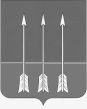 Администрация закрытого административно-территориальногообразования Озерный Тверской областиП О С Т А Н О В Л Е Н И Е03.06.2022                                                                                                        № 113О внесении изменений в постановление администрацииЗАТО Озерный Тверской области от 11.01.2022 года № 4В соответствии с постановлением администрации ЗАТО Озерный Тверской области от 07.12.2015 года № 593 «Об утверждении Порядка формирования и финансового обеспечения выполнения муниципального задания на оказание муниципальных услуг (выполнение работ) муниципальными бюджетными и автономными учреждениями ЗАТО Озерный Тверской области», на основании Приказа № 67-п от 03.06.2022 г. и справки-уведомления № 5 от 02.06.2022 г. администрация ЗАТО Озерный постановляет:Внести изменения в постановление администрации ЗАТО Озерный Тверской области от 11.01.2022 года № 4 «Об утверждении муниципальных заданий на оказание муниципальных услуг в сфере образования ЗАТО Озерный Тверской области»: Приложение 1 изложить в новой редакции (Приложение 1). Приложение 2 изложить в новой редакции (Приложение 2). Приложение 3 изложить в новой редакции (Приложение 3). Приложение 4 изложить в новой редакции (Приложение 4). Приложение 5 изложить в новой редакции (Приложение 5). Приложение 6 изложить в новой редакции (Приложение 6).  Приложение 7 изложить в новой редакции (Приложение 7).  Приложение 9 изложить в новой редакции (Приложение 8). 2. Контроль за исполнением настоящего постановления возложить на руководителя отдела образования И. А. Гаранину.3.	Опубликовать постановление в газете «Дни Озерного» и разместить на официальном сайте муниципального образования ЗАТО Озерный в сети Интернет (www.ozerny.ru).4. Постановление вступает в силу с даты опубликования. Глава ЗАТО Озерный	                                 	Н.А. ЯковлеваЧасть II. Финансовое обеспечение выполнения муниципального заданияПриложение 1
к Постановлению администрации ЗАТО Озерный 
от 03.06.2022 г. № 113Приложение 1
к Постановлению администрации ЗАТО Озерный 
от 03.06.2022 г. № 113Приложение 1
к Постановлению администрации ЗАТО Озерный 
от 03.06.2022 г. № 113Приложение 1
к Постановлению администрации ЗАТО Озерный 
от 03.06.2022 г. № 113Приложение 1
к Постановлению администрации ЗАТО Озерный 
от 03.06.2022 г. № 113Приложение 1
к Постановлению администрации ЗАТО Озерный 
от 03.06.2022 г. № 113Приложение 1
к Постановлению администрации ЗАТО Озерный 
от 03.06.2022 г. № 113Приложение 1
к Постановлению администрации ЗАТО Озерный 
от 03.06.2022 г. № 113Приложение 1
к Постановлению администрации ЗАТО Озерный 
от 11.01.2022 г. № 4Приложение 1
к Постановлению администрации ЗАТО Озерный 
от 11.01.2022 г. № 4Приложение 1
к Постановлению администрации ЗАТО Озерный 
от 11.01.2022 г. № 4Приложение 1
к Постановлению администрации ЗАТО Озерный 
от 11.01.2022 г. № 4Приложение 1
к Постановлению администрации ЗАТО Озерный 
от 11.01.2022 г. № 4Приложение 1
к Постановлению администрации ЗАТО Озерный 
от 11.01.2022 г. № 4Приложение 1
к Постановлению администрации ЗАТО Озерный 
от 11.01.2022 г. № 4Приложение 1
к Постановлению администрации ЗАТО Озерный 
от 11.01.2022 г. № 4УТВЕРЖДАЮУТВЕРЖДАЮУТВЕРЖДАЮУТВЕРЖДАЮУТВЕРЖДАЮУТВЕРЖДАЮУТВЕРЖДАЮУТВЕРЖДАЮГлава ЗАТО ОзерныйГлава ЗАТО ОзерныйГлава ЗАТО ОзерныйГлава ЗАТО ОзерныйГлава ЗАТО ОзерныйГлава ЗАТО ОзерныйГлава ЗАТО ОзерныйГлава ЗАТО Озерный_____________                  Н.А. Яковлева
          подпись                                            расшифровка подписи_____________                  Н.А. Яковлева
          подпись                                            расшифровка подписи_____________                  Н.А. Яковлева
          подпись                                            расшифровка подписи_____________                  Н.А. Яковлева
          подпись                                            расшифровка подписи_____________                  Н.А. Яковлева
          подпись                                            расшифровка подписи_____________                  Н.А. Яковлева
          подпись                                            расшифровка подписи_____________                  Н.А. Яковлева
          подпись                                            расшифровка подписи_____________                  Н.А. Яковлева
          подпись                                            расшифровка подписи« 03 » июня 2022 г.
  « 03 » июня 2022 г.
  « 03 » июня 2022 г.
  « 03 » июня 2022 г.
  « 03 » июня 2022 г.
  « 03 » июня 2022 г.
  « 03 » июня 2022 г.
  « 03 » июня 2022 г.
  Заведующий МБДОУ детский сад № 1 ЗАТО ОзерныйЗаведующий МБДОУ детский сад № 1 ЗАТО ОзерныйЗаведующий МБДОУ детский сад № 1 ЗАТО ОзерныйЗаведующий МБДОУ детский сад № 1 ЗАТО ОзерныйЗаведующий МБДОУ детский сад № 1 ЗАТО ОзерныйЗаведующий МБДОУ детский сад № 1 ЗАТО ОзерныйЗаведующий МБДОУ детский сад № 1 ЗАТО ОзерныйЗаведующий МБДОУ детский сад № 1 ЗАТО Озерный____________                         М.Е. Голованова
            подпись                                               расшифровка подписи____________                         М.Е. Голованова
            подпись                                               расшифровка подписи____________                         М.Е. Голованова
            подпись                                               расшифровка подписи____________                         М.Е. Голованова
            подпись                                               расшифровка подписи____________                         М.Е. Голованова
            подпись                                               расшифровка подписи____________                         М.Е. Голованова
            подпись                                               расшифровка подписи____________                         М.Е. Голованова
            подпись                                               расшифровка подписи____________                         М.Е. Голованова
            подпись                                               расшифровка подписи« 03 » июня 2022 г.
  « 03 » июня 2022 г.
  « 03 » июня 2022 г.
  « 03 » июня 2022 г.
  « 03 » июня 2022 г.
  « 03 » июня 2022 г.
  « 03 » июня 2022 г.
  « 03 » июня 2022 г.
  Главный бухгалтер отдела образования администрации ЗАТО Озерный Главный бухгалтер отдела образования администрации ЗАТО Озерный Главный бухгалтер отдела образования администрации ЗАТО Озерный Главный бухгалтер отдела образования администрации ЗАТО Озерный Главный бухгалтер отдела образования администрации ЗАТО Озерный Главный бухгалтер отдела образования администрации ЗАТО Озерный Главный бухгалтер отдела образования администрации ЗАТО Озерный Главный бухгалтер отдела образования администрации ЗАТО Озерный ____________                         Л. А. Шаблатова
            подпись                                              расшифровка подписи____________                         Л. А. Шаблатова
            подпись                                              расшифровка подписи____________                         Л. А. Шаблатова
            подпись                                              расшифровка подписи____________                         Л. А. Шаблатова
            подпись                                              расшифровка подписи____________                         Л. А. Шаблатова
            подпись                                              расшифровка подписи____________                         Л. А. Шаблатова
            подпись                                              расшифровка подписи____________                         Л. А. Шаблатова
            подпись                                              расшифровка подписи____________                         Л. А. Шаблатова
            подпись                                              расшифровка подписи« 03 » июня 2022 г.
  « 03 » июня 2022 г.
  « 03 » июня 2022 г.
  « 03 » июня 2022 г.
  « 03 » июня 2022 г.
  « 03 » июня 2022 г.
  « 03 » июня 2022 г.
  « 03 » июня 2022 г.
  Муниципальное задание Муниципальное задание Муниципальное задание Муниципальное задание Муниципальное задание Муниципальное задание Муниципальное задание Муниципальное задание Муниципальное задание Муниципальное задание Муниципальное задание Муниципальное задание Муниципальное задание Муниципальное задание Муниципальное задание Муниципальное задание Муниципальное задание Муниципальное задание муниципального бюджетного дошкольного образовательного учреждения детский сад № 1 ЗАТО Озерный Тверской областимуниципального бюджетного дошкольного образовательного учреждения детский сад № 1 ЗАТО Озерный Тверской областимуниципального бюджетного дошкольного образовательного учреждения детский сад № 1 ЗАТО Озерный Тверской областимуниципального бюджетного дошкольного образовательного учреждения детский сад № 1 ЗАТО Озерный Тверской областимуниципального бюджетного дошкольного образовательного учреждения детский сад № 1 ЗАТО Озерный Тверской областимуниципального бюджетного дошкольного образовательного учреждения детский сад № 1 ЗАТО Озерный Тверской областимуниципального бюджетного дошкольного образовательного учреждения детский сад № 1 ЗАТО Озерный Тверской областимуниципального бюджетного дошкольного образовательного учреждения детский сад № 1 ЗАТО Озерный Тверской областимуниципального бюджетного дошкольного образовательного учреждения детский сад № 1 ЗАТО Озерный Тверской областимуниципального бюджетного дошкольного образовательного учреждения детский сад № 1 ЗАТО Озерный Тверской областимуниципального бюджетного дошкольного образовательного учреждения детский сад № 1 ЗАТО Озерный Тверской областимуниципального бюджетного дошкольного образовательного учреждения детский сад № 1 ЗАТО Озерный Тверской областимуниципального бюджетного дошкольного образовательного учреждения детский сад № 1 ЗАТО Озерный Тверской областимуниципального бюджетного дошкольного образовательного учреждения детский сад № 1 ЗАТО Озерный Тверской областимуниципального бюджетного дошкольного образовательного учреждения детский сад № 1 ЗАТО Озерный Тверской областимуниципального бюджетного дошкольного образовательного учреждения детский сад № 1 ЗАТО Озерный Тверской областимуниципального бюджетного дошкольного образовательного учреждения детский сад № 1 ЗАТО Озерный Тверской областимуниципального бюджетного дошкольного образовательного учреждения детский сад № 1 ЗАТО Озерный Тверской областина 2022 год и плановый период 2023 - 2024 годовна 2022 год и плановый период 2023 - 2024 годовна 2022 год и плановый период 2023 - 2024 годовна 2022 год и плановый период 2023 - 2024 годовна 2022 год и плановый период 2023 - 2024 годовна 2022 год и плановый период 2023 - 2024 годовна 2022 год и плановый период 2023 - 2024 годовна 2022 год и плановый период 2023 - 2024 годовна 2022 год и плановый период 2023 - 2024 годовна 2022 год и плановый период 2023 - 2024 годовна 2022 год и плановый период 2023 - 2024 годовна 2022 год и плановый период 2023 - 2024 годовна 2022 год и плановый период 2023 - 2024 годовна 2022 год и плановый период 2023 - 2024 годовна 2022 год и плановый период 2023 - 2024 годовна 2022 год и плановый период 2023 - 2024 годовна 2022 год и плановый период 2023 - 2024 годовна 2022 год и плановый период 2023 - 2024 годовЧасть I. Оказание муниципальной(ых) услуги (услуг) (выполнение работы) (работ)Часть I. Оказание муниципальной(ых) услуги (услуг) (выполнение работы) (работ)Часть I. Оказание муниципальной(ых) услуги (услуг) (выполнение работы) (работ)Часть I. Оказание муниципальной(ых) услуги (услуг) (выполнение работы) (работ)Часть I. Оказание муниципальной(ых) услуги (услуг) (выполнение работы) (работ)Часть I. Оказание муниципальной(ых) услуги (услуг) (выполнение работы) (работ)Часть I. Оказание муниципальной(ых) услуги (услуг) (выполнение работы) (работ)Часть I. Оказание муниципальной(ых) услуги (услуг) (выполнение работы) (работ)Часть I. Оказание муниципальной(ых) услуги (услуг) (выполнение работы) (работ)Часть I. Оказание муниципальной(ых) услуги (услуг) (выполнение работы) (работ)Часть I. Оказание муниципальной(ых) услуги (услуг) (выполнение работы) (работ)Часть I. Оказание муниципальной(ых) услуги (услуг) (выполнение работы) (работ)Часть I. Оказание муниципальной(ых) услуги (услуг) (выполнение работы) (работ)Часть I. Оказание муниципальной(ых) услуги (услуг) (выполнение работы) (работ)Часть I. Оказание муниципальной(ых) услуги (услуг) (выполнение работы) (работ)Часть I. Оказание муниципальной(ых) услуги (услуг) (выполнение работы) (работ)Часть I. Оказание муниципальной(ых) услуги (услуг) (выполнение работы) (работ)Часть I. Оказание муниципальной(ых) услуги (услуг) (выполнение работы) (работ)Часть I. Оказание муниципальной(ых) услуги (услуг) (выполнение работы) (работ)Часть I. Оказание муниципальной(ых) услуги (услуг) (выполнение работы) (работ)Часть I. Оказание муниципальной(ых) услуги (услуг) (выполнение работы) (работ)Часть I. Оказание муниципальной(ых) услуги (услуг) (выполнение работы) (работ)1.1. Показатели, характеризующие объем муниципальной услуги (работы)1.1. Показатели, характеризующие объем муниципальной услуги (работы)1.1. Показатели, характеризующие объем муниципальной услуги (работы)1.1. Показатели, характеризующие объем муниципальной услуги (работы)1.1. Показатели, характеризующие объем муниципальной услуги (работы)1.1. Показатели, характеризующие объем муниципальной услуги (работы)1.1. Показатели, характеризующие объем муниципальной услуги (работы)1.1. Показатели, характеризующие объем муниципальной услуги (работы)1.1. Показатели, характеризующие объем муниципальной услуги (работы)1.1. Показатели, характеризующие объем муниципальной услуги (работы)Уникальный номер реестровой записи <1>Уникальный номер реестровой записи <1> Наименование муниципальной услуги (работы)Категории потребителей муниципальной услуги (работы)Показатели, характеризующие содержание муниципальной услуги (работы)Показатели, характеризующие условия оказания муниципальной услуги (выполнения работы)Показатель объема муниципальной услуги (работы)Значение показателей объема
муниципальной услуги (работы)Значение показателей объема
муниципальной услуги (работы)Значение показателей объема
муниципальной услуги (работы)Значение показателей объема
муниципальной услуги (работы)Значение показателей объема
муниципальной услуги (работы)Значение показателей объема
муниципальной услуги (работы)Значение показателей объема
муниципальной услуги (работы)Значение показателей объема
муниципальной услуги (работы)Допустимое (возможное) отклонение, %Реквизиты нормативного правового или иного акта, определяющего порядок оказания муниципальной услуги (работы)Реквизиты нормативного правового или иного акта, определяющего порядок оказания муниципальной услуги (работы)Реквизиты нормативного правового или иного акта, определяющего порядок оказания муниципальной услуги (работы)Уникальный номер реестровой записи <1>Уникальный номер реестровой записи <1> Наименование муниципальной услуги (работы)Категории потребителей муниципальной услуги (работы)Показатели, характеризующие содержание муниципальной услуги (работы)Показатели, характеризующие условия оказания муниципальной услуги (выполнения работы)Показатель объема муниципальной услуги (работы)2022 год
(очередной финансовый год)2022 год
(очередной финансовый год)2023 год
(1-й год планового периода)2023 год
(1-й год планового периода)2023 год
(1-й год планового периода)2024 год
(2-й год планового периода)2024 год
(2-й год планового периода)2024 год
(2-й год планового периода)Допустимое (возможное) отклонение, %Реквизиты нормативного правового или иного акта, определяющего порядок оказания муниципальной услуги (работы)Реквизиты нормативного правового или иного акта, определяющего порядок оказания муниципальной услуги (работы)Реквизиты нормативного правового или иного акта, определяющего порядок оказания муниципальной услуги (работы)Уникальный номер реестровой записи <1>Уникальный номер реестровой записи <1> Наименование муниципальной услуги (работы)Категории потребителей муниципальной услуги (работы)Показатели, характеризующие содержание муниципальной услуги (работы)Показатели, характеризующие условия оказания муниципальной услуги (выполнения работы)Показатель объема муниципальной услуги (работы)бесплатноза платубесплатноза платуза платубесплатноза платуза платуДопустимое (возможное) отклонение, %номердатанаименование1123456789101011121213141516801011О.99.0.БВ24ДП02000801011О.99.0.БВ24ДП02000Реализация основных общеобразовательных программ дошкольного образованияФизические лица в возрасте до 8 летНе указаноОчнаяЧисло обучающихся 3535355111.01.2016Постановление администрации ЗАТО Озерный Тверской области "Об утверждении административных регламентов по оказанию муниципальных услуг в сфере образования ЗАТО Озерный Тверской области"801011О.99.0.БВ24ДП02000801011О.99.0.БВ24ДП02000Реализация основных общеобразовательных программ дошкольного образованияФизические лица в возрасте до 8 летНе указаноОчнаяЧисло обучающихся 3535355111.01.2016Постановление администрации ЗАТО Озерный Тверской области "Об утверждении административных регламентов по оказанию муниципальных услуг в сфере образования ЗАТО Озерный Тверской области"801011О.99.0.БВ24ДП02000801011О.99.0.БВ24ДП02000Реализация основных общеобразовательных программ дошкольного образованияФизические лица в возрасте до 8 летНе указаноГруппа полного дняЧеловек3535355111.01.2016Постановление администрации ЗАТО Озерный Тверской области "Об утверждении административных регламентов по оказанию муниципальных услуг в сфере образования ЗАТО Озерный Тверской области"801011О.99.0.БВ24ДП02000801011О.99.0.БВ24ДП02000Реализация основных общеобразовательных программ дошкольного образованияФизические лица в возрасте до 8 летДо 3 летГруппа полного дняЧеловек3535355111.01.2016Постановление администрации ЗАТО Озерный Тверской области "Об утверждении административных регламентов по оказанию муниципальных услуг в сфере образования ЗАТО Озерный Тверской области"801011О.99.0.БВ24ДП02000801011О.99.0.БВ24ДП02000Реализация основных общеобразовательных программ дошкольного образованияФизические лица в возрасте до 8 летДо 3 летГруппа полного дняЧисло человеко-дней обучения5069506950695111.01.2016Постановление администрации ЗАТО Озерный Тверской области "Об утверждении административных регламентов по оказанию муниципальных услуг в сфере образования ЗАТО Озерный Тверской области"801011О.99.0.БВ24ДП02000801011О.99.0.БВ24ДП02000Реализация основных общеобразовательных программ дошкольного образованияФизические лица в возрасте до 8 летДо 3 летГруппа полного дняЧеловеко-день5069506950695111.01.2016Постановление администрации ЗАТО Озерный Тверской области "Об утверждении административных регламентов по оказанию муниципальных услуг в сфере образования ЗАТО Озерный Тверской области"801011О.99.0.БВ24ДН82000801011О.99.0.БВ24ДН82000Реализация основных общеобразовательных программ дошкольного образованияФизические лица в возрасте до 8 летНе указаноОчнаяЧисло обучающихся 1451451455111.01.2016Постановление администрации ЗАТО Озерный Тверской области "Об утверждении административных регламентов по оказанию муниципальных услуг в сфере образования ЗАТО Озерный Тверской области"801011О.99.0.БВ24ДН82000801011О.99.0.БВ24ДН82000Реализация основных общеобразовательных программ дошкольного образованияФизические лица в возрасте до 8 летНе указаноОчнаяЧисло обучающихся 1451451455111.01.2016Постановление администрации ЗАТО Озерный Тверской области "Об утверждении административных регламентов по оказанию муниципальных услуг в сфере образования ЗАТО Озерный Тверской области"801011О.99.0.БВ24ДН82000801011О.99.0.БВ24ДН82000Реализация основных общеобразовательных программ дошкольного образованияФизические лица в возрасте до 8 летНе указаноГруппа полного дняЧеловек1451451455111.01.2016Постановление администрации ЗАТО Озерный Тверской области "Об утверждении административных регламентов по оказанию муниципальных услуг в сфере образования ЗАТО Озерный Тверской области"801011О.99.0.БВ24ДН82000801011О.99.0.БВ24ДН82000Реализация основных общеобразовательных программ дошкольного образованияФизические лица в возрасте до 8 летОт 3 лет до 8 летГруппа полного дняЧеловек1451451455111.01.2016Постановление администрации ЗАТО Озерный Тверской области "Об утверждении административных регламентов по оказанию муниципальных услуг в сфере образования ЗАТО Озерный Тверской области"801011О.99.0.БВ24ДН82000801011О.99.0.БВ24ДН82000Реализация основных общеобразовательных программ дошкольного образованияФизические лица в возрасте до 8 летОт 3 лет до 8 летГруппа полного дняЧисло человеко-дней обучения1727517275172755111.01.2016Постановление администрации ЗАТО Озерный Тверской области "Об утверждении административных регламентов по оказанию муниципальных услуг в сфере образования ЗАТО Озерный Тверской области"801011О.99.0.БВ24ДН82000801011О.99.0.БВ24ДН82000Реализация основных общеобразовательных программ дошкольного образованияФизические лица в возрасте до 8 летОт 3 лет до 8 летГруппа полного дняЧеловеко-день1727517275172755111.01.2016Постановление администрации ЗАТО Озерный Тверской области "Об утверждении административных регламентов по оказанию муниципальных услуг в сфере образования ЗАТО Озерный Тверской области"853211О.99.0.БВ19АА50000853211О.99.0.БВ19АА50000Присмотр и уходФизические лицаФизические лица за исключением льготных категорийГруппа полного дня Число детей35353535353535355111.01.2016Постановление администрации ЗАТО Озерный Тверской области "Об утверждении административных регламентов по оказанию муниципальных услуг в сфере образования ЗАТО Озерный Тверской области"853211О.99.0.БВ19АА50000853211О.99.0.БВ19АА50000Присмотр и уходФизические лицаОт 1 года до 3 летГруппа полного дня Число детей35353535353535355111.01.2016Постановление администрации ЗАТО Озерный Тверской области "Об утверждении административных регламентов по оказанию муниципальных услуг в сфере образования ЗАТО Озерный Тверской области"853211О.99.0.БВ19АА50000853211О.99.0.БВ19АА50000Присмотр и уходФизические лицаОт 1 года до 3 летГруппа полного дняЧеловек35353535353535355111.01.2016Постановление администрации ЗАТО Озерный Тверской области "Об утверждении административных регламентов по оказанию муниципальных услуг в сфере образования ЗАТО Озерный Тверской области"853211О.99.0.БВ19АА50000853211О.99.0.БВ19АА50000Присмотр и уходФизические лица-Группа полного дняЧеловек3535353535353535582-Р21.04.2020Постановление администрации ЗАТО Озерный Тверской области "Об установлении размера платы, взимаемой с родителей (законных представителей) за присмотр и уход за детьми в муниципальных образовательных организациях, реализующих образовательную программу дошкольного образования, расположенных на территории ЗАТО Озерный Тверской области с 01.05.2020 года"853211О.99.0.БВ19АА50000853211О.99.0.БВ19АА50000Присмотр и уходФизические лица-Группа полного дняЧисло человеко-дней пребывания50695069506950695069506950695069582-Р21.04.2020Постановление администрации ЗАТО Озерный Тверской области "Об установлении размера платы, взимаемой с родителей (законных представителей) за присмотр и уход за детьми в муниципальных образовательных организациях, реализующих образовательную программу дошкольного образования, расположенных на территории ЗАТО Озерный Тверской области с 01.05.2020 года"853211О.99.0.БВ19АА50000853211О.99.0.БВ19АА50000Присмотр и уходФизические лица-Группа полного дняЧеловеко-день50695069506950695069506950695069582-Р21.04.2020Постановление администрации ЗАТО Озерный Тверской области "Об установлении размера платы, взимаемой с родителей (законных представителей) за присмотр и уход за детьми в муниципальных образовательных организациях, реализующих образовательную программу дошкольного образования, расположенных на территории ЗАТО Озерный Тверской области с 01.05.2020 года"853211О.99.0.БВ19АА56000853211О.99.0.БВ19АА56000Присмотр и уходФизические лицаФизические лица за исключением льготных категорийГруппа полного дня Число детей1451451451451451451451455111.01.2016Постановление администрации ЗАТО Озерный Тверской области "Об утверждении административных регламентов по оказанию муниципальных услуг в сфере образования ЗАТО Озерный Тверской области"853211О.99.0.БВ19АА56000853211О.99.0.БВ19АА56000Присмотр и уходФизические лицаОт 3 лет до 8 летГруппа полного дня Число детей1451451451451451451451455111.01.2016Постановление администрации ЗАТО Озерный Тверской области "Об утверждении административных регламентов по оказанию муниципальных услуг в сфере образования ЗАТО Озерный Тверской области"853211О.99.0.БВ19АА56000853211О.99.0.БВ19АА56000Присмотр и уходФизические лицаОт 3 лет до 8 летГруппа полного дняЧеловек1451451451451451451451455111.01.2016Постановление администрации ЗАТО Озерный Тверской области "Об утверждении административных регламентов по оказанию муниципальных услуг в сфере образования ЗАТО Озерный Тверской области"853211О.99.0.БВ19АА56000853211О.99.0.БВ19АА56000Присмотр и уходФизические лица-Группа полного дняЧеловек1451451451451451451451455111.01.2016Постановление администрации ЗАТО Озерный Тверской области "Об утверждении административных регламентов по оказанию муниципальных услуг в сфере образования ЗАТО Озерный Тверской области"853211О.99.0.БВ19АА56000853211О.99.0.БВ19АА56000Присмотр и уходФизические лица-Группа полного дняЧисло человеко-дней пребывания1727517275172751727517275172751727517275582-Р21.04.2020Постановление администрации ЗАТО Озерный Тверской области "Об установлении размера платы, взимаемой с родителей (законных представителей) за присмотр и уход за детьми в муниципальных образовательных организациях, реализующих образовательную программу дошкольного образования, расположенных на территории ЗАТО Озерный Тверской области с 01.05.2020 года"853211О.99.0.БВ19АА56000853211О.99.0.БВ19АА56000Присмотр и уходФизические лица-Группа полного дняЧеловеко-день1727517275172751727517275172751727517275582-Р21.04.2020Постановление администрации ЗАТО Озерный Тверской области "Об установлении размера платы, взимаемой с родителей (законных представителей) за присмотр и уход за детьми в муниципальных образовательных организациях, реализующих образовательную программу дошкольного образования, расположенных на территории ЗАТО Озерный Тверской области с 01.05.2020 года"1.2. Показатели, характеризующие качество муниципальной услуги (работы)1.2. Показатели, характеризующие качество муниципальной услуги (работы)1.2. Показатели, характеризующие качество муниципальной услуги (работы)1.2. Показатели, характеризующие качество муниципальной услуги (работы)1.2. Показатели, характеризующие качество муниципальной услуги (работы)1.2. Показатели, характеризующие качество муниципальной услуги (работы)1.2. Показатели, характеризующие качество муниципальной услуги (работы)1.2. Показатели, характеризующие качество муниципальной услуги (работы)1.2. Показатели, характеризующие качество муниципальной услуги (работы)Уникальный номер реестровой записи¹ Наименование муниципальной услуги (работы)Показатели, характеризующие содержание муниципальной услуги (работы)Показатели, характеризующие условия (формы) оказания муниципальной услуги (выполнения работы)Показатель качества муниципальной услуги (работы)Значение показателя качества
муниципальной услуги (работы)Значение показателя качества
муниципальной услуги (работы)Значение показателя качества
муниципальной услуги (работы)Допустимое (возможное) отклонение показателя качества муниципальной услуги (работы), в пределах которого муниципальное задание считается выполненным, в единицах измерения показателя качестваУникальный номер реестровой записи¹ Наименование муниципальной услуги (работы)Показатели, характеризующие содержание муниципальной услуги (работы)Показатели, характеризующие условия (формы) оказания муниципальной услуги (выполнения работы)Показатель качества муниципальной услуги (работы)2022 год
(очередной финансовый год)2023 год
(1-й год планового периода)2024 год
(2-й год планового периода)Допустимое (возможное) отклонение показателя качества муниципальной услуги (работы), в пределах которого муниципальное задание считается выполненным, в единицах измерения показателя качества1236810111213801011О.99.0.БВ24ДП02000Реализация основных общеобразовательных программ дошкольного образованияНе указаноОчная001. Уровень освоения обучающимися основной общеобразовательной программы дошкольного образования  1001001003801011О.99.0.БВ24ДП02000Реализация основных общеобразовательных программ дошкольного образованияНе указаноОчная001. Уровень освоения обучающимися основной общеобразовательной программы дошкольного образования  1001001003801011О.99.0.БВ24ДП02000Реализация основных общеобразовательных программ дошкольного образованияНе указаноГруппа полного дняПроцент1001001003801011О.99.0.БВ24ДП02000Реализация основных общеобразовательных программ дошкольного образованияДо 3 летГруппа полного дняПроцент1001001003801011О.99.0.БВ24ДП02000Реализация основных общеобразовательных программ дошкольного образования002. Полнота реализации основной общеобразовательной программы дошкольного образования   1001001000801011О.99.0.БВ24ДП02000Реализация основных общеобразовательных программ дошкольного образованияПроцент1001001000801011О.99.0.БВ24ДП02000Реализация основных общеобразовательных программ дошкольного образования003. Укомплектованность дошкольного образовательного учреждения педагогическими работниками1001001005801011О.99.0.БВ24ДП02000Реализация основных общеобразовательных программ дошкольного образованияПроцент1001001005801011О.99.0.БВ24ДП02000Реализация основных общеобразовательных программ дошкольного образования004. Доля педагогов и других категорий работников, оцениваемых по системе показателей эффективности их деятельности1001001000801011О.99.0.БВ24ДП02000Реализация основных общеобразовательных программ дошкольного образованияПроцент1001001000801011О.99.0.БВ24ДП02000Реализация основных общеобразовательных программ дошкольного образования005. Количество педагогических работников, имеющих первую и высшую квалификационную категорию:3331801011О.99.0.БВ24ДП02000Реализация основных общеобразовательных программ дошкольного образования005. Количество педагогических работников, имеющих первую и высшую квалификационную категорию:3331801011О.99.0.БВ24ДП02000Реализация основных общеобразовательных программ дошкольного образования005. Количество педагогических работников, имеющих первую и высшую квалификационную категорию:3331801011О.99.0.БВ24ДП02000Реализация основных общеобразовательных программ дошкольного образованияЕдиница3331801011О.99.0.БВ24ДП02000Реализация основных общеобразовательных программ дошкольного образования006. Количество обучающихся (на отчетный период), охваченных программами дошкольного образования3535353801011О.99.0.БВ24ДП02000Реализация основных общеобразовательных программ дошкольного образованияЕдиница3535353801011О.99.0.БВ24ДП02000Реализация основных общеобразовательных программ дошкольного образования007. Количество обучающихся (на отчетный период), занимающихся по адаптированным программам0000801011О.99.0.БВ24ДП02000Реализация основных общеобразовательных программ дошкольного образованияЕдиница0000801011О.99.0.БВ24ДП02000Реализация основных общеобразовательных программ дошкольного образования008. Количество обучающихся, получивших травмы во время нахождения в дошкольном образовательном учреждении 0000801011О.99.0.БВ24ДП02000Реализация основных общеобразовательных программ дошкольного образованияЕдиница0000801011О.99.0.БВ24ДП02000Реализация основных общеобразовательных программ дошкольного образования009. Обоснованные жалобы родителей (законных представителей) на качество предоставляемой услуги 0000801011О.99.0.БВ24ДП02000Реализация основных общеобразовательных программ дошкольного образованияЕдиница0000801011О.99.0.БВ24ДП02000Реализация основных общеобразовательных программ дошкольного образования010. Доля родителей (законных представителей), удовлетворенных качеством предоставляемой услуги 9595952801011О.99.0.БВ24ДП02000Реализация основных общеобразовательных программ дошкольного образованияПроцент9595952801011О.99.0.БВ24ДП02000Реализация основных общеобразовательных программ дошкольного образования011. Доля своевременно устраненных дошкольным образовательным учреждением нарушений, выявленных в результате проверок органами исполнительной власти субъектов Российской Федерации, осуществляющими функции по контролю и надзору1001001000801011О.99.0.БВ24ДП02000Реализация основных общеобразовательных программ дошкольного образованияПроцент1001001000801011О.99.0.БВ24ДН82000Реализация основных общеобразовательных программ дошкольного образованияНе указаноОчная001. Уровень освоения обучающимися основной общеобразовательной программы дошкольного образования  1001001003801011О.99.0.БВ24ДН82000Реализация основных общеобразовательных программ дошкольного образованияНе указаноОчная001. Уровень освоения обучающимися основной общеобразовательной программы дошкольного образования  1001001003801011О.99.0.БВ24ДН82000Реализация основных общеобразовательных программ дошкольного образованияНе указаноГруппа полного дняПроцент1001001003801011О.99.0.БВ24ДН82000Реализация основных общеобразовательных программ дошкольного образованияОт 3 лет до 8 летГруппа полного дняПроцент1001001003801011О.99.0.БВ24ДН82000Реализация основных общеобразовательных программ дошкольного образования002. Полнота реализации основной общеобразовательной программы дошкольного образования   1001001000801011О.99.0.БВ24ДН82000Реализация основных общеобразовательных программ дошкольного образованияПроцент1001001000801011О.99.0.БВ24ДН82000Реализация основных общеобразовательных программ дошкольного образования003. Укомплектованность дошкольного образовательного учреждения педагогическими работниками1001001005801011О.99.0.БВ24ДН82000Реализация основных общеобразовательных программ дошкольного образованияПроцент1001001005801011О.99.0.БВ24ДН82000Реализация основных общеобразовательных программ дошкольного образования004. Доля педагогов и других категорий работников, оцениваемых по системе показателей эффективности их деятельности1001001000801011О.99.0.БВ24ДН82000Реализация основных общеобразовательных программ дошкольного образованияПроцент1001001000801011О.99.0.БВ24ДН82000Реализация основных общеобразовательных программ дошкольного образования005. Количество педагогических работников, имеющих высшую и первую квалификационную категорию:9993801011О.99.0.БВ24ДН82000Реализация основных общеобразовательных программ дошкольного образованияЕдиница801011О.99.0.БВ24ДН82000Реализация основных общеобразовательных программ дошкольного образования006. Количество обучающихся (на отчетный период), охваченных программами дошкольного образования1451451455801011О.99.0.БВ24ДН82000Реализация основных общеобразовательных программ дошкольного образованияЕдиница1451451455801011О.99.0.БВ24ДН82000Реализация основных общеобразовательных программ дошкольного образования007. Количество обучающихся (на отчетный период), занимающихся по адаптированным программам0000801011О.99.0.БВ24ДН82000Реализация основных общеобразовательных программ дошкольного образованияЕдиница0000801011О.99.0.БВ24ДН82000Реализация основных общеобразовательных программ дошкольного образования008. Количество обучающихся, охваченных дополнительными общеразвивающими программами по направлениям: 

801011О.99.0.БВ24ДН82000Реализация основных общеобразовательных программ дошкольного образования- туристско-краеведческое;0000801011О.99.0.БВ24ДН82000Реализация основных общеобразовательных программ дошкольного образования- физкультурно-спортивное;0000801011О.99.0.БВ24ДН82000Реализация основных общеобразовательных программ дошкольного образования- художественное;0000801011О.99.0.БВ24ДН82000Реализация основных общеобразовательных программ дошкольного образования- научно-техническое; 0000801011О.99.0.БВ24ДН82000Реализация основных общеобразовательных программ дошкольного образования- социально-педагогическое; 0000801011О.99.0.БВ24ДН82000Реализация основных общеобразовательных программ дошкольного образования- естественно-научное6868680801011О.99.0.БВ24ДН82000Реализация основных общеобразовательных программ дошкольного образования-духовно-нравственное2424245801011О.99.0.БВ24ДН82000Реализация основных общеобразовательных программ дошкольного образованияЕдиница801011О.99.0.БВ24ДН82000Реализация основных общеобразовательных программ дошкольного образования009. Количество обучающихся, получивших травмы во время нахождения в дошкольном образовательном учреждении 0000801011О.99.0.БВ24ДН82000Реализация основных общеобразовательных программ дошкольного образованияЕдиница0000801011О.99.0.БВ24ДН82000Реализация основных общеобразовательных программ дошкольного образования010. Обоснованные жалобы родителей (законных представителей) на качество предоставляемой услуги 0000801011О.99.0.БВ24ДН82000Реализация основных общеобразовательных программ дошкольного образованияЕдиница0000801011О.99.0.БВ24ДН82000Реализация основных общеобразовательных программ дошкольного образования011. Доля родителей (законных представителей), удовлетворенных качеством предоставляемой услуги 9595952801011О.99.0.БВ24ДН82000Реализация основных общеобразовательных программ дошкольного образованияПроцент9595952801011О.99.0.БВ24ДН82000Реализация основных общеобразовательных программ дошкольного образования012. Доля своевременно устраненных дошкольным образовательным учреждением нарушений, выявленных в результате проверок органами исполнительной власти субъектов Российской Федерации, осуществляющими функции по контролю и надзору1001001000801011О.99.0.БВ24ДН82000Реализация основных общеобразовательных программ дошкольного образованияПроцент1001001000853211О.99.0.БВ19АА50000Присмотр и уходФизические лица за исключением льготных категорийГруппа полного дня001. Количество воспитанников в дошкольном образовательном учреждении3535353853211О.99.0.БВ19АА50000Присмотр и уходФизические лица за исключением льготных категорийГруппа полного дняЕдиница853211О.99.0.БВ19АА50000Присмотр и уходФизические лица за исключением льготных категорийГруппа полного дня002. Посещаемость воспитанниками дошкольного образовательного учреждения60606010853211О.99.0.БВ19АА50000Присмотр и уходОт 1 года до 3 летГруппа полного дня002. Посещаемость воспитанниками дошкольного образовательного учреждения60606010853211О.99.0.БВ19АА50000Присмотр и уходОт 1 года до 3 летГруппа полного дняПроцент60606010853211О.99.0.БВ19АА50000Присмотр и уход-Группа полного дняПроцент60606010853211О.99.0.БВ19АА50000Присмотр и уход003. Доля отклонения посещаемости:
853211О.99.0.БВ19АА50000Присмотр и уход- по заболеваемости воспитанников дошкольного образовательного учреждения;999853211О.99.0.БВ19АА50000Присмотр и уход- другие причины111853211О.99.0.БВ19АА50000Присмотр и уходПроцент853211О.99.0.БВ19АА50000Присмотр и уход004. Количество воспитанников, получивших травмы во время нахождения в дошкольном образовательном учреждении 0000853211О.99.0.БВ19АА50000Присмотр и уходЕдиница0000853211О.99.0.БВ19АА50000Присмотр и уход005. Обоснованные жалобы родителей (законных представителей) на качество предоставляемой услуги 0000853211О.99.0.БВ19АА50000Присмотр и уходЕдиница0000853211О.99.0.БВ19АА50000Присмотр и уход006. Доля родителей (законных представителей), удовлетворенных качеством предоставляемой услуги 9595952853211О.99.0.БВ19АА50000Присмотр и уходПроцент9595952853211О.99.0.БВ19АА50000Присмотр и уход007. Доля своевременно устраненных дошкольным образовательным учреждением нарушений, выявленных в результате проверок органами исполнительной власти субъектов Российской Федерации, осуществляющими функции по контролю и надзору1001001000853211О.99.0.БВ19АА50000Присмотр и уходПроцент1001001000853211О.99.0.БВ19АА56000Присмотр и уходФизические лица за исключением льготных категорийГруппа полного дня001. Количество воспитанников в дошкольном образовательном учреждении1451451455853211О.99.0.БВ19АА56000Присмотр и уходФизические лица за исключением льготных категорийГруппа полного дняЕдиница853211О.99.0.БВ19АА56000Присмотр и уходФизические лица за исключением льготных категорийГруппа полного дня002. Посещаемость воспитанниками дошкольного образовательного учреждения80808015853211О.99.0.БВ19АА56000Присмотр и уходОт 3 лет до 8 летГруппа полного дня002. Посещаемость воспитанниками дошкольного образовательного учреждения80808015853211О.99.0.БВ19АА56000Присмотр и уходОт 3 лет до 8 летГруппа полного дняПроцент80808015853211О.99.0.БВ19АА56000Присмотр и уход-Группа полного дняПроцент80808015853211О.99.0.БВ19АА56000Присмотр и уход003. Доля отклонения посещаемости:
853211О.99.0.БВ19АА56000Присмотр и уход- по заболеваемости воспитанников дошкольного образовательного учреждения;101010853211О.99.0.БВ19АА56000Присмотр и уход- другие причины555853211О.99.0.БВ19АА56000Присмотр и уходПроцент853211О.99.0.БВ19АА56000Присмотр и уход004. Количество воспитанников, получивших травмы во время нахождения в дошкольном образовательном учреждении 0000853211О.99.0.БВ19АА56000Присмотр и уходЕдиница0000853211О.99.0.БВ19АА56000Присмотр и уход005. Обоснованные жалобы родителей (законных представителей) на качество предоставляемой услуги 0000853211О.99.0.БВ19АА56000Присмотр и уходЕдиница0000853211О.99.0.БВ19АА56000Присмотр и уход006. Доля родителей (законных представителей), удовлетворенных качеством предоставляемой услуги 9595952853211О.99.0.БВ19АА56000Присмотр и уходПроцент9595952853211О.99.0.БВ19АА56000Присмотр и уход007. Доля своевременно устраненных дошкольным образовательным учреждением нарушений, выявленных в результате проверок органами исполнительной власти субъектов Российской Федерации, осуществляющими функции по контролю и надзору1001001000853211О.99.0.БВ19АА56000Присмотр и уходПроцент1001001000Часть II. Финансовое обеспечение выполнения муниципального заданияЧасть II. Финансовое обеспечение выполнения муниципального заданияЧасть II. Финансовое обеспечение выполнения муниципального заданияЧасть II. Финансовое обеспечение выполнения муниципального заданияЧасть II. Финансовое обеспечение выполнения муниципального задания№ п/пНаименование параметра расчета объема субсидииЕдиница измерения
параметраЗначение параметров расчета объема субсидииЗначение параметров расчета объема субсидииЗначение параметров расчета объема субсидииФормула расчета параметра№ п/пНаименование параметра расчета объема субсидииЕдиница измерения
параметра2022 год
(очередной финансовый год)2023 год
(1-й год планового периода)2024 год
(2-й год планового периода)Формула расчета параметра12345671Затраты на оказание муниципальных услуг (выполнение работ), всегоруб.20 425 991,9017 168 373,9015 134 348,221 = 1.3 + …+4.31.1801011О.99.0.БВ24ДП020001.2Реализация основной общеобразовательной программы дошкольного образования1.3.Затраты на оказание муниципальной услуги (выполнение работы)руб.2 093 938,702 000 253,551 951 624,661.3 = (1.3.1 x 1.3.2) - 1.3.4 x 1.3.31.3.1.Нормативные затраты на оказание единицы муниципальной услуги (затраты на выполнение работы)руб.59 826,8257 150,1055 760,701.3.1 = 1.3.1.1 x 1.3.1.2 x 1.3.1.3 x 1.3.1.41.3.1.1.Базовый норматив затрат на оказание муниципальной услуги (затраты на выполнение работы)руб.59 826,8257 150,1055 760,701.3.1.2.Отраслевой корректирующий коэффициент1111.3.1.3.Территориальный корректирующий коэффициент1111.3.1.4.Прочий корректирующий коэффициент1111.3.2.Объем муниципальной услуги (работы), оказываемой (выполняемой) в пределах муниципального заданиячеловек3535351.3.3.Среднегодовой размер платы за оказание муниципальной услуги (выполнение работы), оказываемой (выполняемой) за плату в рамках муниципального заданияруб.1.3.4.Объем муниципальной услуги (работы), оказываемой (выполняемой) за плату в рамках муниципального заданиячеловек2.1801011О.99.0.БВ24ДН820002.2Реализация основных общеобразовательных программ дошкольного образования2.3Затраты на оказание муниципальной услуги (выполнение работы)руб.8 699 559,208 310 332,708 108 297,102.3 = (2.3.1 x 2.3.2) - 2.3.4 x 2.3.32.3.1.Нормативные затраты на оказание единицы муниципальной услуги (затраты на выполнение работы)руб.59 996,9657 312,6455 919,292.3.1 = 2.3.1.1 x 2.3.1.2 x 2.3.1.3 x 2.3.1.42.3.1.1.Базовый норматив затрат на оказание муниципальной услуги (затраты на выполнение работы)руб.59 996,9657 312,6455 919,292.3.1.2.Отраслевой корректирующий коэффициент1112.3.1.3.Территориальный корректирующий коэффициент1112.3.1.4.Прочий корректирующий коэффициент1112.3.2.Объем муниципальной услуги (работы), оказываемой (выполняемой) в пределах муниципального заданиячеловек1451451452.3.3.Среднегодовой размер платы за оказание муниципальной услуги (выполнение работы), оказываемой (выполняемой) за плату в рамках муниципального заданияруб.2.3.4.Объем муниципальной услуги (работы), оказываемой (выполняемой) за плату в рамках муниципального заданиячеловек3.1853211О.99.0.БВ19АА500003.2Присмотр и уход3.3Затраты на оказание муниципальной услуги (выполнение работы)руб.1 868 703,901 330 411,04984 438,313.3 = (3.3.1 x 3.3.2) - 3.3.4 x 3.3.33.3.1.Нормативные затраты на оказание единицы муниципальной услуги (затраты на выполнение работы)руб.63 922,9748 543,1738 658,243.3.1 = 3.3.1.1 x 3.3.1.2 x 3.3.1.3 x 3.3.1.43.3.1.1.Базовый норматив затрат на оказание муниципальной услуги (затраты на выполнение работы)руб.63 922,9748 543,1738 658,243.3.1.2.Отраслевой корректирующий коэффициент1113.3.1.3.Территориальный корректирующий коэффициент1113.3.1.4.Прочий корректирующий коэффициент1113.3.2.Объем муниципальной услуги (работы), оказываемой (выполняемой) в пределах муниципального заданиячеловек3535353.3.3.Среднегодовой размер платы за оказание муниципальной услуги (выполнение работы), оказываемой (выполняемой) за плату в рамках муниципального заданияруб.10 531,4310 531,4310 531,433.3.4.Объем муниципальной услуги (работы), оказываемой (выполняемой) за плату в рамках муниципального заданиячеловек3535354.1853211О.99.0.БВ19АА560004.2Присмотр и уход4.3Затраты на оказание муниципальной услуги (выполнение работы)руб.7 763 790,105 527 376,614 089 988,154.3 = (4.3.1 x 4.3.2) - 4.3.4 x 4.3.34.3.1.Нормативные затраты на оказание единицы муниципальной услуги (затраты на выполнение работы)руб.64 104,7648 681,2238 768,194.3.1 = 4.3.1.1 x 4.3.1.2 x 4.3.1.3 x 4.3.1.44.3.1.1.Базовый норматив затрат на оказание муниципальной услуги (затраты на выполнение работы)руб.64 104,7648 681,2238 768,194.3.1.2.Отраслевой корректирующий коэффициент1114.3.1.3.Территориальный корректирующий коэффициент1114.3.1.4.Прочий корректирующий коэффициент1114.3.2.Объем муниципальной услуги (работы), оказываемой (выполняемой) в пределах муниципального заданиячеловек1451451454.3.3.Среднегодовой размер платы за оказание муниципальной услуги (выполнение работы), оказываемой (выполняемой) за плату в рамках муниципального заданияруб.10 561,3810 561,3810 561,384.3.4.Объем муниципальной услуги (работы), оказываемой (выполняемой) за плату в рамках муниципального заданиячеловек1451451452Затраты на содержание муниципального имущества Тверской области, не включенные в нормативные затраты на оказание единицы муниципальной услуги (затраты на выполнение работы)руб.881 941,84218 450,50196 472,503Коэффициент стабилизации бюджетной нагрузки1114Объем субсидии на выполнение муниципального заданияруб.21 307 933,7417 386 824,4015 330 820,704 = (1 + 2) x 3Часть III. Порядок осуществления контроля за выполнением муниципального заданияЧасть III. Порядок осуществления контроля за выполнением муниципального заданияЧасть III. Порядок осуществления контроля за выполнением муниципального заданияЧасть III. Порядок осуществления контроля за выполнением муниципального заданияЧасть III. Порядок осуществления контроля за выполнением муниципального задания1. Периодичность и вид контроля за выполнением муниципального задания1. Периодичность и вид контроля за выполнением муниципального задания1. Периодичность и вид контроля за выполнением муниципального задания1. Периодичность и вид контроля за выполнением муниципального задания1. Периодичность и вид контроля за выполнением муниципального задания№ п/пВид контрольного мероприятияВид контрольного мероприятияВид контрольного мероприятияПериодичность проведения контроля1Плановый контрольПлановый контрольПлановый контрольВ соответствии с графиком проведения проверок2Оперативный контроль Оперативный контроль Оперативный контроль По требованию3Представление информации в рамках мониторинга деятельности муниципального учреждения, подведомственного отделу образования администрации ЗАТО Озерный Представление информации в рамках мониторинга деятельности муниципального учреждения, подведомственного отделу образования администрации ЗАТО Озерный Представление информации в рамках мониторинга деятельности муниципального учреждения, подведомственного отделу образования администрации ЗАТО Озерный По требованию2. Иные требования к отчетности об исполнении муниципального задания2. Иные требования к отчетности об исполнении муниципального задания2. Иные требования к отчетности об исполнении муниципального задания2. Иные требования к отчетности об исполнении муниципального задания2. Иные требования к отчетности об исполнении муниципального заданияНе установленыНе установленыНе установленыНе установленыНе установлены3. Иная информация, необходимая для контроля за выполнением муниципального задания 3. Иная информация, необходимая для контроля за выполнением муниципального задания 3. Иная информация, необходимая для контроля за выполнением муниципального задания 3. Иная информация, необходимая для контроля за выполнением муниципального задания 3. Иная информация, необходимая для контроля за выполнением муниципального задания Не установленаНе установленаНе установленаНе установленаНе установленаЧасть IV. Условия и порядок досрочного прекращения исполнения муниципального заданияЧасть IV. Условия и порядок досрочного прекращения исполнения муниципального заданияЧасть IV. Условия и порядок досрочного прекращения исполнения муниципального заданияЧасть IV. Условия и порядок досрочного прекращения исполнения муниципального заданияЧасть IV. Условия и порядок досрочного прекращения исполнения муниципального задания№ п/пУсловия досрочного прекращения исполнения муниципального заданияУсловия досрочного прекращения исполнения муниципального заданияУсловия досрочного прекращения исполнения муниципального заданияПорядок досрочного прекращения исполнения муниципального задания1Реорганизация учрежденияРеорганизация учрежденияРеорганизация учрежденияРешение Думы ЗАТО Озерный от 30.12.2012 г. № 63 "О порядке создания, реорганизации, ликвидации муниципальных учреждений ЗАТО Озерный Тверской области"  2Ликвидация учреждения Ликвидация учреждения Ликвидация учреждения Решение Думы ЗАТО Озерный от 30.12.2012 г. № 63 "О порядке создания, реорганизации, ликвидации муниципальных учреждений ЗАТО Озерный Тверской области"  3Аннулирование лицензии на право ведения образовательной деятельностиАннулирование лицензии на право ведения образовательной деятельностиАннулирование лицензии на право ведения образовательной деятельностиРешение Думы ЗАТО Озерный от 30.12.2012 г.  № 63 "О порядке создания, реорганизации, ликвидации муниципальных учреждений ЗАТО Озерный Тверской области"  Примечание.<1> Уникальный номер реестровой записи с общероссийских базовых (отраслевых) перечней или регионального перечня (классификатора)<1> Уникальный номер реестровой записи с общероссийских базовых (отраслевых) перечней или регионального перечня (классификатора)<1> Уникальный номер реестровой записи с общероссийских базовых (отраслевых) перечней или регионального перечня (классификатора)<1> Уникальный номер реестровой записи с общероссийских базовых (отраслевых) перечней или регионального перечня (классификатора)<1> Уникальный номер реестровой записи с общероссийских базовых (отраслевых) перечней или регионального перечня (классификатора)Приложение 2
к Постановлению администрации ЗАТО Озерный 
от 03.06.2022 г. № 113Приложение 2
к Постановлению администрации ЗАТО Озерный 
от 11.01.2022 г. № 4УТВЕРЖДАЮГлава ЗАТО Озерный _____________                       Н.А. Яковлева
          подпись                                                    расшифровка подписи« 03 » июня 2022 г.
  Заведующий МБДОУ детский сад № 2 ЗАТО Озерный____________                         А.Р. Атрощенко
            подпись                                                    расшифровка подписи« 03 » июня 2022 г.
  Главный бухгалтер отдела образования администрации   ЗАТО Озерный ____________                         Л. А. Шаблатова
            подпись                                                    расшифровка подписи« 03 » июня 2022 г.
  Муниципальное задание Муниципальное задание муниципального бюджетного дошкольного образовательного учреждения детский сад № 2 ЗАТО Озерный Тверской областимуниципального бюджетного дошкольного образовательного учреждения детский сад № 2 ЗАТО Озерный Тверской областина 2022 год и плановый период 2023 - 2024 годовна 2022 год и плановый период 2023 - 2024 годовЧасть I. Оказание муниципальной(ых) услуги (услуг) (выполнение работы) (работ)Часть I. Оказание муниципальной(ых) услуги (услуг) (выполнение работы) (работ)Часть I. Оказание муниципальной(ых) услуги (услуг) (выполнение работы) (работ)Часть I. Оказание муниципальной(ых) услуги (услуг) (выполнение работы) (работ)Часть I. Оказание муниципальной(ых) услуги (услуг) (выполнение работы) (работ)Часть I. Оказание муниципальной(ых) услуги (услуг) (выполнение работы) (работ)Часть I. Оказание муниципальной(ых) услуги (услуг) (выполнение работы) (работ)1.1. Показатели, характеризующие объем муниципальной услуги (работы)1.1. Показатели, характеризующие объем муниципальной услуги (работы)1.1. Показатели, характеризующие объем муниципальной услуги (работы)1.1. Показатели, характеризующие объем муниципальной услуги (работы)1.1. Показатели, характеризующие объем муниципальной услуги (работы)Уникальный номер реестровой записи <1> Наименование муниципальной услуги (работы)Категории потребителей муниципальной услуги (работы)Показатели, характеризующие содержание муниципальной услуги (работы)Показатели, характеризующие условия оказания муниципальной услуги (выполнения работы)Показатель объема муниципальной услуги (работы)Значение показателей объема
муниципальной услуги (работы)Значение показателей объема
муниципальной услуги (работы)Значение показателей объема
муниципальной услуги (работы)Значение показателей объема
муниципальной услуги (работы)Значение показателей объема
муниципальной услуги (работы)Значение показателей объема
муниципальной услуги (работы)Допустимое (возможное) отклонение, %Реквизиты нормативного правового или иного акта, определяющего порядок оказания муниципальной услуги (работы)Реквизиты нормативного правового или иного акта, определяющего порядок оказания муниципальной услуги (работы)Реквизиты нормативного правового или иного акта, определяющего порядок оказания муниципальной услуги (работы)Уникальный номер реестровой записи <1> Наименование муниципальной услуги (работы)Категории потребителей муниципальной услуги (работы)Показатели, характеризующие содержание муниципальной услуги (работы)Показатели, характеризующие условия оказания муниципальной услуги (выполнения работы)Показатель объема муниципальной услуги (работы)2022 год
(очередной финансовый год)2022 год
(очередной финансовый год)2023 год
(1-й год планового периода)2023 год
(1-й год планового периода)2024 год
(2-й год планового периода)2024 год
(2-й год планового периода)Допустимое (возможное) отклонение, %Реквизиты нормативного правового или иного акта, определяющего порядок оказания муниципальной услуги (работы)Реквизиты нормативного правового или иного акта, определяющего порядок оказания муниципальной услуги (работы)Реквизиты нормативного правового или иного акта, определяющего порядок оказания муниципальной услуги (работы)Уникальный номер реестровой записи <1> Наименование муниципальной услуги (работы)Категории потребителей муниципальной услуги (работы)Показатели, характеризующие содержание муниципальной услуги (работы)Показатели, характеризующие условия оказания муниципальной услуги (выполнения работы)Показатель объема муниципальной услуги (работы)бесплатноза платубесплатноза платубесплатноза платуДопустимое (возможное) отклонение, %номердатанаименование12345678910111213141516801011О.99.0.БВ24ДП02000Реализация основных общеобразовательных программ дошкольного образованияФизические лица в возрасте до 8 летНе указаноОчнаяЧисло обучающихся 4040405111.01.2016Постановление администрации ЗАТО Озерный Тверской области "Об утверждении административных регламентов по оказанию муниципальных услуг в сфере образования ЗАТО Озерный Тверской области"801011О.99.0.БВ24ДП02000Реализация основных общеобразовательных программ дошкольного образованияФизические лица в возрасте до 8 летНе указаноОчнаяЧисло обучающихся 4040405111.01.2016Постановление администрации ЗАТО Озерный Тверской области "Об утверждении административных регламентов по оказанию муниципальных услуг в сфере образования ЗАТО Озерный Тверской области"801011О.99.0.БВ24ДП02000Реализация основных общеобразовательных программ дошкольного образованияФизические лица в возрасте до 8 летНе указаноГруппа полного дняЧеловек4040405111.01.2016Постановление администрации ЗАТО Озерный Тверской области "Об утверждении административных регламентов по оказанию муниципальных услуг в сфере образования ЗАТО Озерный Тверской области"801011О.99.0.БВ24ДП02000Реализация основных общеобразовательных программ дошкольного образованияФизические лица в возрасте до 8 летДо 3 летГруппа полного дняЧеловек4040405111.01.2016Постановление администрации ЗАТО Озерный Тверской области "Об утверждении административных регламентов по оказанию муниципальных услуг в сфере образования ЗАТО Озерный Тверской области"801011О.99.0.БВ24ДП02000Реализация основных общеобразовательных программ дошкольного образованияФизические лица в возрасте до 8 летДо 3 летГруппа полного дняЧисло человеко-дней обучения3358335833585111.01.2016Постановление администрации ЗАТО Озерный Тверской области "Об утверждении административных регламентов по оказанию муниципальных услуг в сфере образования ЗАТО Озерный Тверской области"801011О.99.0.БВ24ДП02000Реализация основных общеобразовательных программ дошкольного образованияФизические лица в возрасте до 8 летДо 3 летГруппа полного дняЧеловеко-день3358335833585111.01.2016Постановление администрации ЗАТО Озерный Тверской области "Об утверждении административных регламентов по оказанию муниципальных услуг в сфере образования ЗАТО Озерный Тверской области"801011О.99.0.БВ24ДН82000Реализация основных общеобразовательных программ дошкольного образованияФизические лица в возрасте до 8 летНе указаноОчнаяЧисло обучающихся 1401401405111.01.2016Постановление администрации ЗАТО Озерный Тверской области "Об утверждении административных регламентов по оказанию муниципальных услуг в сфере образования ЗАТО Озерный Тверской области"801011О.99.0.БВ24ДН82000Реализация основных общеобразовательных программ дошкольного образованияФизические лица в возрасте до 8 летНе указаноОчнаяЧисло обучающихся 1401401405111.01.2016Постановление администрации ЗАТО Озерный Тверской области "Об утверждении административных регламентов по оказанию муниципальных услуг в сфере образования ЗАТО Озерный Тверской области"801011О.99.0.БВ24ДН82000Реализация основных общеобразовательных программ дошкольного образованияФизические лица в возрасте до 8 летНе указаноГруппа полного дняЧеловек1401401405111.01.2016Постановление администрации ЗАТО Озерный Тверской области "Об утверждении административных регламентов по оказанию муниципальных услуг в сфере образования ЗАТО Озерный Тверской области"801011О.99.0.БВ24ДН82000Реализация основных общеобразовательных программ дошкольного образованияФизические лица в возрасте до 8 летОт 3 лет до 8 летГруппа полного дняЧеловек1401401405111.01.2016Постановление администрации ЗАТО Озерный Тверской области "Об утверждении административных регламентов по оказанию муниципальных услуг в сфере образования ЗАТО Озерный Тверской области"801011О.99.0.БВ24ДН82000Реализация основных общеобразовательных программ дошкольного образованияФизические лица в возрасте до 8 летОт 3 лет до 8 летГруппа полного дняЧисло человеко-дней обучения1583215832158325111.01.2016Постановление администрации ЗАТО Озерный Тверской области "Об утверждении административных регламентов по оказанию муниципальных услуг в сфере образования ЗАТО Озерный Тверской области"801011О.99.0.БВ24ДН82000Реализация основных общеобразовательных программ дошкольного образованияФизические лица в возрасте до 8 летОт 3 лет до 8 летГруппа полного дняЧеловеко-день1583215832158325111.01.2016Постановление администрации ЗАТО Озерный Тверской области "Об утверждении административных регламентов по оказанию муниципальных услуг в сфере образования ЗАТО Озерный Тверской области"853211О.99.0.БВ19АА50000Присмотр и уходФизические лицаФизические лица за исключением льготных категорийГруппа полного дня Число детей4040404040405111.01.2016Постановление администрации ЗАТО Озерный Тверской области "Об утверждении административных регламентов по оказанию муниципальных услуг в сфере образования ЗАТО Озерный Тверской области"853211О.99.0.БВ19АА50000Присмотр и уходФизические лицаОт 1 года до 3 летГруппа полного дня Число детей4040404040405111.01.2016Постановление администрации ЗАТО Озерный Тверской области "Об утверждении административных регламентов по оказанию муниципальных услуг в сфере образования ЗАТО Озерный Тверской области"853211О.99.0.БВ19АА50000Присмотр и уходФизические лицаОт 1 года до 3 летГруппа полного дняЧеловек4040404040405111.01.2016Постановление администрации ЗАТО Озерный Тверской области "Об утверждении административных регламентов по оказанию муниципальных услуг в сфере образования ЗАТО Озерный Тверской области"853211О.99.0.БВ19АА50000Присмотр и уходФизические лица-Группа полного дняЧеловек4040404040405111.01.2016Постановление администрации ЗАТО Озерный Тверской области "Об утверждении административных регламентов по оказанию муниципальных услуг в сфере образования ЗАТО Озерный Тверской области"853211О.99.0.БВ19АА50000Присмотр и уходФизические лица-Группа полного дняЧисло человеко-дней пребывания335833583358335833583358582-Р21.04.2020Постановление администрации ЗАТО Озерный Тверской области "Об установлении размера платы, взимаемой с родителей (законных представителей) за присмотр и уход за детьми в муниципальных образовательных организациях, реализующих образовательную программу дошкольного образования, расположенных на территории ЗАТО Озерный Тверской области с 01.05.2020 года"853211О.99.0.БВ19АА50000Присмотр и уходФизические лица-Группа полного дняЧеловеко-день335833583358335833583358582-Р21.04.2020Постановление администрации ЗАТО Озерный Тверской области "Об установлении размера платы, взимаемой с родителей (законных представителей) за присмотр и уход за детьми в муниципальных образовательных организациях, реализующих образовательную программу дошкольного образования, расположенных на территории ЗАТО Озерный Тверской области с 01.05.2020 года"853211О.99.0.БВ19АА56000Присмотр и уходФизические лицаФизические лица за исключением льготных категорийГруппа полного дня Число детей1401401401401401405111.01.2016Постановление администрации ЗАТО Озерный Тверской области "Об утверждении административных регламентов по оказанию муниципальных услуг в сфере образования ЗАТО Озерный Тверской области"853211О.99.0.БВ19АА56000Присмотр и уходФизические лицаОт 3 лет до 8 летГруппа полного дня Число детей1401401401401401405111.01.2016Постановление администрации ЗАТО Озерный Тверской области "Об утверждении административных регламентов по оказанию муниципальных услуг в сфере образования ЗАТО Озерный Тверской области"853211О.99.0.БВ19АА56000Присмотр и уходФизические лицаОт 3 лет до 8 летГруппа полного дняЧеловек1401401401401401405111.01.2016Постановление администрации ЗАТО Озерный Тверской области "Об утверждении административных регламентов по оказанию муниципальных услуг в сфере образования ЗАТО Озерный Тверской области"853211О.99.0.БВ19АА56000Присмотр и уходФизические лица-Группа полного дняЧеловек1401401401401401405111.01.2016Постановление администрации ЗАТО Озерный Тверской области "Об утверждении административных регламентов по оказанию муниципальных услуг в сфере образования ЗАТО Озерный Тверской области"853211О.99.0.БВ19АА56000Присмотр и уходФизические лица-Группа полного дняЧисло человеко-дней пребывания158321583215832158321583215832582-Р21.04.2020Постановление администрации ЗАТО Озерный Тверской области "Об установлении размера платы, взимаемой с родителей (законных представителей) за присмотр и уход за детьми в муниципальных образовательных организациях, реализующих образовательную программу дошкольного образования, расположенных на территории ЗАТО Озерный Тверской области с 01.05.2020 года"853211О.99.0.БВ19АА56000Присмотр и уходФизические лица-Группа полного дняЧеловеко-день158321583215832158321583215832582-Р21.04.2020Постановление администрации ЗАТО Озерный Тверской области "Об установлении размера платы, взимаемой с родителей (законных представителей) за присмотр и уход за детьми в муниципальных образовательных организациях, реализующих образовательную программу дошкольного образования, расположенных на территории ЗАТО Озерный Тверской области с 01.05.2020 года"1.2. Показатели, характеризующие качество муниципальной услуги (работы)1.2. Показатели, характеризующие качество муниципальной услуги (работы)1.2. Показатели, характеризующие качество муниципальной услуги (работы)1.2. Показатели, характеризующие качество муниципальной услуги (работы)1.2. Показатели, характеризующие качество муниципальной услуги (работы)1.2. Показатели, характеризующие качество муниципальной услуги (работы)1.2. Показатели, характеризующие качество муниципальной услуги (работы)1.2. Показатели, характеризующие качество муниципальной услуги (работы)1.2. Показатели, характеризующие качество муниципальной услуги (работы)Уникальный номер реестровой записи¹ Наименование муниципальной услуги (работы)Показатели, характеризующие содержание муниципальной услуги (работы)Показатели, характеризующие условия (формы) оказания муниципальной услуги (выполнения работы)Показатель качества муниципальной услуги (работы)Значение показателя качества
муниципальной услуги (работы)Значение показателя качества
муниципальной услуги (работы)Значение показателя качества
муниципальной услуги (работы)Допустимое (возможное) отклонение показателя качества муниципальной услуги (работы), в пределах которого муниципальное задание считается выполненным, в единицах измерения показателя качестваУникальный номер реестровой записи¹ Наименование муниципальной услуги (работы)Показатели, характеризующие содержание муниципальной услуги (работы)Показатели, характеризующие условия (формы) оказания муниципальной услуги (выполнения работы)Показатель качества муниципальной услуги (работы)2022 год
(очередной финансовый год)2023 год
(1-й год планового периода)2024 год
(2-й год планового периода)Допустимое (возможное) отклонение показателя качества муниципальной услуги (работы), в пределах которого муниципальное задание считается выполненным, в единицах измерения показателя качества1236810111213801011О.99.0.БВ24ДП02000Реализация основных общеобразовательных программ дошкольного образованияНе указаноОчная001. Уровень освоения обучающимися основной общеобразовательной программы дошкольного образования  1001001003801011О.99.0.БВ24ДП02000Реализация основных общеобразовательных программ дошкольного образованияНе указаноОчная001. Уровень освоения обучающимися основной общеобразовательной программы дошкольного образования  1001001003801011О.99.0.БВ24ДП02000Реализация основных общеобразовательных программ дошкольного образованияНе указаноГруппа полного дняПроцент1001001003801011О.99.0.БВ24ДП02000Реализация основных общеобразовательных программ дошкольного образованияДо 3 летГруппа полного дняПроцент1001001003801011О.99.0.БВ24ДП02000002. Полнота реализации основной общеобразовательной программы дошкольного образования   1001001000801011О.99.0.БВ24ДП02000Процент1001001000801011О.99.0.БВ24ДП02000003. Укомплектованность дошкольного образовательного учреждения педагогическими работниками1001001005801011О.99.0.БВ24ДП02000Процент1001001005801011О.99.0.БВ24ДП02000004. Доля педагогов и других категорий работников, оцениваемых по системе показателей эффективности их деятельности1001001000801011О.99.0.БВ24ДП02000Процент1001001000801011О.99.0.БВ24ДП02000005. Количество педагогических работников, имеющих высшую и первую квалификационную категорию:0111801011О.99.0.БВ24ДП02000Единица801011О.99.0.БВ24ДП02000006. Количество обучающихся (на отчетный период), охваченных программами дошкольного образования4040403801011О.99.0.БВ24ДП02000Единица4040403801011О.99.0.БВ24ДП02000007. Количество обучающихся (на отчетный период), занимающихся по адаптированным программам0000801011О.99.0.БВ24ДП02000Единица0000801011О.99.0.БВ24ДП02000008. Количество обучающихся, получивших травмы во время нахождения в дошкольном образовательном учреждении 0000801011О.99.0.БВ24ДП02000Единица0000801011О.99.0.БВ24ДП02000009. Обоснованные жалобы родителей (законных представителей) на качество предоставляемой услуги 0000801011О.99.0.БВ24ДП02000Единица0000801011О.99.0.БВ24ДП02000010. Доля родителей (законных представителей), удовлетворенных качеством предоставляемой услуги 9595952801011О.99.0.БВ24ДП02000Процент9595952801011О.99.0.БВ24ДП02000011. Доля своевременно устраненных дошкольным образовательным учреждением нарушений, выявленных в результате проверок органами исполнительной власти субъектов Российской Федерации, осуществляющими функции по контролю и надзору1001001000801011О.99.0.БВ24ДП02000Процент1001001000801011О.99.0.БВ24ДН82000Реализация основных общеобразовательных программ дошкольного образованияНе указаноОчная001. Уровень освоения обучающимися основной общеобразовательной программы дошкольного образования  1001001003801011О.99.0.БВ24ДН82000Реализация основных общеобразовательных программ дошкольного образованияНе указаноОчная001. Уровень освоения обучающимися основной общеобразовательной программы дошкольного образования  1001001003801011О.99.0.БВ24ДН82000Реализация основных общеобразовательных программ дошкольного образованияНе указаноГруппа полного дняПроцент1001001003801011О.99.0.БВ24ДН82000Реализация основных общеобразовательных программ дошкольного образованияОт 3 лет до 8 летГруппа полного дняПроцент1001001003801011О.99.0.БВ24ДН82000Реализация основных общеобразовательных программ дошкольного образования002. Полнота реализации основной общеобразовательной программы дошкольного образования   1001001000801011О.99.0.БВ24ДН82000Реализация основных общеобразовательных программ дошкольного образованияПроцент1001001000801011О.99.0.БВ24ДН82000Реализация основных общеобразовательных программ дошкольного образования003. Укомплектованность дошкольного образовательного учреждения педагогическими работниками1001001005801011О.99.0.БВ24ДН82000Реализация основных общеобразовательных программ дошкольного образованияПроцент1001001005801011О.99.0.БВ24ДН82000Реализация основных общеобразовательных программ дошкольного образования004. Доля педагогов и других категорий работников, оцениваемых по системе показателей эффективности их деятельности1001001000801011О.99.0.БВ24ДН82000Реализация основных общеобразовательных программ дошкольного образованияПроцент1001001000801011О.99.0.БВ24ДН82000Реализация основных общеобразовательных программ дошкольного образования005. Количество педагогических работников, имеющих высшую и первую квалификационную категорию:1010104801011О.99.0.БВ24ДН82000Реализация основных общеобразовательных программ дошкольного образованияЕдиница801011О.99.0.БВ24ДН82000Реализация основных общеобразовательных программ дошкольного образования006. Количество обучающихся (на отчетный период), охваченных программами дошкольного образования1401401405801011О.99.0.БВ24ДН82000Реализация основных общеобразовательных программ дошкольного образованияЕдиница1401401405801011О.99.0.БВ24ДН82000Реализация основных общеобразовательных программ дошкольного образования007. Количество обучающихся  (на отчетный период), занимающихся по адаптированным программам1515150801011О.99.0.БВ24ДН82000Реализация основных общеобразовательных программ дошкольного образованияЕдиница1515150801011О.99.0.БВ24ДН82000Реализация основных общеобразовательных программ дошкольного образования008. Количество обучающихся, охваченных дополнительными общеразвивающими программами по направлениям:  801011О.99.0.БВ24ДН82000Реализация основных общеобразовательных программ дошкольного образования- туристско-краеведческое;1818185801011О.99.0.БВ24ДН82000Реализация основных общеобразовательных программ дошкольного образования- физкультурно-спортивное;000801011О.99.0.БВ24ДН82000Реализация основных общеобразовательных программ дошкольного образования- художественное;2222225801011О.99.0.БВ24ДН82000Реализация основных общеобразовательных программ дошкольного образования- научно-техническое; 0000801011О.99.0.БВ24ДН82000Реализация основных общеобразовательных программ дошкольного образования- социально-педагогическое; 1818183801011О.99.0.БВ24ДН82000Реализация основных общеобразовательных программ дошкольного образования- естественно-научное0000801011О.99.0.БВ24ДН82000Реализация основных общеобразовательных программ дошкольного образованияЕдиница801011О.99.0.БВ24ДН82000Реализация основных общеобразовательных программ дошкольного образования009. Количество обучающихся, получивших травмы во время нахождения в дошкольном образовательном учреждении 0000801011О.99.0.БВ24ДН82000Реализация основных общеобразовательных программ дошкольного образованияЕдиница0000801011О.99.0.БВ24ДН82000Реализация основных общеобразовательных программ дошкольного образования010. Обоснованные жалобы родителей (законных представителей) на качество предоставляемой услуги 0000801011О.99.0.БВ24ДН82000Реализация основных общеобразовательных программ дошкольного образованияЕдиница0000801011О.99.0.БВ24ДН82000Реализация основных общеобразовательных программ дошкольного образования011. Доля родителей (законных представителей), удовлетворенных качеством предоставляемой услуги 9595952801011О.99.0.БВ24ДН82000Реализация основных общеобразовательных программ дошкольного образованияПроцент9595952801011О.99.0.БВ24ДН82000Реализация основных общеобразовательных программ дошкольного образования012. Доля своевременно устраненных дошкольным образовательным учреждением нарушений, выявленных в результате проверок органами исполнительной власти субъектов Российской Федерации, осуществляющими функции по контролю и надзору1001001000801011О.99.0.БВ24ДН82000Реализация основных общеобразовательных программ дошкольного образованияПроцент1001001000853211О.99.0.БВ19АА50000Присмотр и уходФизические лица за исключением льготных категорийГруппа полного дня001. Количество воспитанников в дошкольном образовательном учреждении4040403853211О.99.0.БВ19АА50000Присмотр и уходФизические лица за исключением льготных категорийГруппа полного дняЕдиница4040403853211О.99.0.БВ19АА50000Присмотр и уходФизические лица за исключением льготных категорийГруппа полного дня002. Посещаемость воспитанниками дошкольного образовательного учреждения60606010853211О.99.0.БВ19АА50000Присмотр и уходОт 1 года до 3 летГруппа полного дня002. Посещаемость воспитанниками дошкольного образовательного учреждения60606010853211О.99.0.БВ19АА50000Присмотр и уходОт 1 года до 3 летГруппа полного дняПроцент60606010853211О.99.0.БВ19АА50000Присмотр и уход-Группа полного дняПроцент60606010853211О.99.0.БВ19АА50000Присмотр и уход003. Доля отклонения посещаемости:
853211О.99.0.БВ19АА50000Присмотр и уход- по заболеваемости воспитанников дошкольного образовательного учреждения;999853211О.99.0.БВ19АА50000Присмотр и уход- другие причины111853211О.99.0.БВ19АА50000Присмотр и уходПроцент853211О.99.0.БВ19АА50000Присмотр и уход004. Количество воспитанников, получивших травмы во время нахождения в дошкольном образовательном учреждении 0000853211О.99.0.БВ19АА50000Присмотр и уходЕдиница0000853211О.99.0.БВ19АА50000Присмотр и уход005. Обоснованные жалобы родителей (законных представителей) на качество предоставляемой услуги 0000853211О.99.0.БВ19АА50000Присмотр и уходЕдиница0000853211О.99.0.БВ19АА50000Присмотр и уход006. Доля родителей (законных представителей), удовлетворенных качеством предоставляемой услуги 9595952853211О.99.0.БВ19АА50000Присмотр и уходПроцент9595952853211О.99.0.БВ19АА50000Присмотр и уход007. Доля своевременно устраненных дошкольным образовательным учреждением нарушений, выявленных в результате проверок органами исполнительной власти субъектов Российской Федерации, осуществляющими функции по контролю и надзору1001001000853211О.99.0.БВ19АА50000Присмотр и уходПроцент1001001000853211О.99.0.БВ19АА56000Присмотр и уходФизические лица за исключением льготных категорийГруппа полного дня001. Количество воспитанников в дошкольном образовательном учреждении1401401405853211О.99.0.БВ19АА56000Присмотр и уходФизические лица за исключением льготных категорийГруппа полного дняЕдиница1401401405853211О.99.0.БВ19АА56000Присмотр и уходФизические лица за исключением льготных категорийГруппа полного дня002. Посещаемость воспитанниками дошкольного образовательного учреждения80808015853211О.99.0.БВ19АА56000Присмотр и уходОт 3 лет до 8 летГруппа полного дня002. Посещаемость воспитанниками дошкольного образовательного учреждения80808015853211О.99.0.БВ19АА56000Присмотр и уходОт 3 лет до 8 летГруппа полного дняПроцент80808015853211О.99.0.БВ19АА56000Присмотр и уход-Группа полного дняПроцент80808015853211О.99.0.БВ19АА56000Присмотр и уход003. Доля отклонения посещаемости:
853211О.99.0.БВ19АА56000Присмотр и уход- по заболеваемости воспитанников дошкольного образовательного учреждения;101010853211О.99.0.БВ19АА56000Присмотр и уход- другие причины555853211О.99.0.БВ19АА56000Присмотр и уходПроцент853211О.99.0.БВ19АА56000Присмотр и уход004. Количество воспитанников, получивших травмы во время нахождения в дошкольном образовательном учреждении 0000853211О.99.0.БВ19АА56000Присмотр и уходЕдиница0000853211О.99.0.БВ19АА56000Присмотр и уход005. Обоснованные жалобы родителей (законных представителей) на качество предоставляемой услуги 0000853211О.99.0.БВ19АА56000Присмотр и уходЕдиница0000853211О.99.0.БВ19АА56000Присмотр и уход006. Доля родителей (законных представителей), удовлетворенных качеством предоставляемой услуги 9595952853211О.99.0.БВ19АА56000Присмотр и уходПроцент9595952853211О.99.0.БВ19АА56000Присмотр и уход007. Доля своевременно устраненных дошкольным образовательным учреждением нарушений, выявленных в результате проверок органами исполнительной власти субъектов Российской Федерации, осуществляющими функции по контролю и надзору1001001000853211О.99.0.БВ19АА56000Присмотр и уходПроцент1001001000Часть II. Финансовое обеспечение выполнения муниципального заданияЧасть II. Финансовое обеспечение выполнения муниципального заданияЧасть II. Финансовое обеспечение выполнения муниципального заданияЧасть II. Финансовое обеспечение выполнения муниципального заданияЧасть II. Финансовое обеспечение выполнения муниципального заданияЧасть II. Финансовое обеспечение выполнения муниципального заданияЧасть II. Финансовое обеспечение выполнения муниципального задания№ п/пНаименование параметра расчета объема субсидииЕдиница измерения
параметраЗначение параметров расчета объема субсидииЗначение параметров расчета объема субсидииЗначение параметров расчета объема субсидииФормула расчета параметра№ п/пНаименование параметра расчета объема субсидииЕдиница измерения
параметра2022 год
(очередной финансовый год)2023 год
(1-й год планового периода)2024 год
(2-й год планового периода)Формула расчета параметра12345671Затраты на оказание муниципальных услуг (выполнение работ), всегоруб.21 403 339,6018 364 214,2616 443 107,501 = 1.3 + …+4.31.1801011О.99.0.БВ24ДП020001.2.Реализация основных общеобразовательных программ дошкольного образования1.3.Затраты на оказание муниципальной услуги (выполнение работы)руб.2 667 177,202 549 707,352 506 972,971.3 = (1.3.1 x 1.3.2) - 1.3.4 x 1.3.31.3.1.Нормативные затраты на оказание единицы муниципальной услуги (затраты на выполнение работы)руб.66 679,4363 742,6862 674,321.3.1 = 1.3.1.1 x 1.3.1.2 x 1.3.1.3 x 1.3.1.41.3.1.1.Базовый норматив затрат на оказание муниципальной услуги (затраты на выполнение работы)руб.66 679,4363 742,6862 674,321.3.1.2.Отраслевой корректирующий коэффициент1111.3.1.3.Территориальный корректирующий коэффициент1111.3.1.4.Прочий корректирующий коэффициент1111.3.2.Объем муниципальной услуги (работы), оказываемой (выполняемой) в пределах муниципального заданиячеловек4040401.3.3.Среднегодовой размер платы за оказание муниципальной услуги (выполнение работы), оказываемой (выполняемой) за плату в рамках муниципального заданияруб.1.3.4.Объем муниципальной услуги (работы), оказываемой (выполняемой) за плату в рамках муниципального заданиячеловек2.1801011О.99.0.БВ24ДН820002.2Реализация основных общеобразовательных программ дошкольного образования2.3Затраты на оказание муниципальной услуги (выполнение работы)руб.9 347 135,008 935 460,038 785 699,032.3 = (2.3.1 x 2.3.2) - 2.3.4 x 2.3.32.3.1.Нормативные затраты на оказание единицы муниципальной услуги (затраты на выполнение работы)руб.66 765,2563 824,7162 754,992.3.1 = 2.3.1.1 x 2.3.1.2 x 2.3.1.3 x 2.3.1.42.3.1.1.Базовый норматив затрат на оказание муниципальной услуги (затраты на выполнение работы)руб.66 765,2563 824,7162 754,992.3.1.2.Отраслевой корректирующий коэффициент1112.3.1.3.Территориальный корректирующий коэффициент1112.3.1.4.Прочий корректирующий коэффициент1112.3.2.Объем муниципальной услуги (работы), оказываемой (выполняемой) в пределах муниципального заданиячеловек1401401402.3.3.Среднегодовой размер платы за оказание муниципальной услуги (выполнение работы), оказываемой (выполняемой) за плату в рамках муниципального заданияруб.2.3.4.Объем муниципальной услуги (работы), оказываемой (выполняемой) за плату в рамках муниципального заданиячеловек3.1853211О.99.0.БВ19АА500003.2Присмотр и уход3.3Затраты на оказание муниципальной услуги (выполнение работы)руб.2 084 363,601 527 148,691 143 396,563.3 = (3.3.1 x 3.3.2) - 3.3.4 x 3.3.33.3.1.Нормативные затраты на оказание единицы муниципальной услуги (затраты на выполнение работы)руб.61 544,0947 613,7238 019,913.3.1 = 3.3.1.1 x 3.3.1.2 x 3.3.1.3 x 3.3.1.43.3.1.1.Базовый норматив затрат на оказание муниципальной услуги (затраты на выполнение работы)руб.61 544,0947 613,7238 019,913.3.1.2.Отраслевой корректирующий коэффициент1113.3.1.3.Территориальный корректирующий коэффициент1113.3.1.4.Прочий корректирующий коэффициент1113.3.2.Объем муниципальной услуги (работы), оказываемой (выполняемой) в пределах муниципального заданиячеловек4040403.3.3.Среднегодовой размер платы за оказание муниципальной услуги (выполнение работы), оказываемой (выполняемой) за плату в рамках муниципального заданияруб.9 435,009 435,009 435,003.3.4.Объем муниципальной услуги (работы), оказываемой (выполняемой) за плату в рамках муниципального заданиячеловек4040404.1853211О.99.0.БВ19АА560004.2Присмотр и уход4.3Затраты на оказание муниципальной услуги (выполнение работы)руб.7 304 663,805 351 898,194 007 038,944.3 = (4.3.1 x 4.3.2) - 4.3.4 x 4.3.34.3.1.Нормативные затраты на оказание единицы муниципальной услуги (затраты на выполнение работы)руб.61 623,3147 674,9938 068,854.3.1 = 4.3.1.1 x 4.3.1.2 x 4.3.1.3 x 4.3.1.44.3.1.1.Базовый норматив затрат на оказание муниципальной услуги (затраты на выполнение работы)руб.61 623,3147 674,9938 068,854.3.1.2.Отраслевой корректирующий коэффициент1114.3.1.3.Территориальный корректирующий коэффициент1114.3.1.4.Прочий корректирующий коэффициент1114.3.2.Объем муниципальной услуги (работы), оказываемой (выполняемой) в пределах муниципального заданиячеловек1401401404.3.3.Среднегодовой размер платы за оказание муниципальной услуги (выполнение работы), оказываемой (выполняемой) за плату в рамках муниципального заданияруб.9 447,149 447,149 447,144.3.4.Объем муниципальной услуги (работы), оказываемой (выполняемой) за плату в рамках муниципального заданиячеловек1401401402Затраты на содержание муниципального имущества Тверской области, не включенные в нормативные затраты на оказание единицы муниципальной услуги (затраты на выполнение работы)руб.1 037 588,82240 100,75226 000,003Коэффициент стабилизации бюджетной нагрузки1114Объем субсидии на выполнение муниципального заданияруб.22 440 928,4218 604 315,0016 669 107,504 = (1 + 2) x 3Часть III. Порядок осуществления контроля за выполнением муниципального заданияЧасть III. Порядок осуществления контроля за выполнением муниципального заданияЧасть III. Порядок осуществления контроля за выполнением муниципального заданияЧасть III. Порядок осуществления контроля за выполнением муниципального заданияЧасть III. Порядок осуществления контроля за выполнением муниципального заданияЧасть III. Порядок осуществления контроля за выполнением муниципального задания1. Периодичность и вид контроля за выполнением муниципального задания1. Периодичность и вид контроля за выполнением муниципального задания1. Периодичность и вид контроля за выполнением муниципального задания1. Периодичность и вид контроля за выполнением муниципального задания1. Периодичность и вид контроля за выполнением муниципального задания1. Периодичность и вид контроля за выполнением муниципального задания№ п/пВид контрольного мероприятияВид контрольного мероприятияВид контрольного мероприятияВид контрольного мероприятияПериодичность проведения контроля1Плановый контрольПлановый контрольПлановый контрольПлановый контрольВ соответствии с графиком проведения проверок2Оперативный контроль Оперативный контроль Оперативный контроль Оперативный контроль По требованию3Представление информации в рамках мониторинга деятельности муниципального учреждения, подведомственного отделу образования администрации ЗАТО Озерный Представление информации в рамках мониторинга деятельности муниципального учреждения, подведомственного отделу образования администрации ЗАТО Озерный Представление информации в рамках мониторинга деятельности муниципального учреждения, подведомственного отделу образования администрации ЗАТО Озерный Представление информации в рамках мониторинга деятельности муниципального учреждения, подведомственного отделу образования администрации ЗАТО Озерный По требованию2. Иные требования к отчетности об исполнении муниципального задания2. Иные требования к отчетности об исполнении муниципального задания2. Иные требования к отчетности об исполнении муниципального задания2. Иные требования к отчетности об исполнении муниципального задания2. Иные требования к отчетности об исполнении муниципального задания2. Иные требования к отчетности об исполнении муниципального заданияНе установленыНе установленыНе установленыНе установленыНе установленыНе установлены3. Иная информация, необходимая для контроля за выполнением муниципального задания3. Иная информация, необходимая для контроля за выполнением муниципального задания3. Иная информация, необходимая для контроля за выполнением муниципального задания3. Иная информация, необходимая для контроля за выполнением муниципального задания3. Иная информация, необходимая для контроля за выполнением муниципального задания3. Иная информация, необходимая для контроля за выполнением муниципального заданияНе установленаНе установленаНе установленаНе установленаНе установленаНе установленаЧасть IV. Условия и порядок досрочного прекращения исполнения муниципального задания
Часть IV. Условия и порядок досрочного прекращения исполнения муниципального задания
Часть IV. Условия и порядок досрочного прекращения исполнения муниципального задания
Часть IV. Условия и порядок досрочного прекращения исполнения муниципального задания
Часть IV. Условия и порядок досрочного прекращения исполнения муниципального задания
Часть IV. Условия и порядок досрочного прекращения исполнения муниципального задания
Часть IV. Условия и порядок досрочного прекращения исполнения муниципального задания
№ п/пУсловия досрочного прекращения исполнения муниципального заданияУсловия досрочного прекращения исполнения муниципального заданияУсловия досрочного прекращения исполнения муниципального заданияПорядок досрочного прекращения исполнения муниципального заданияПорядок досрочного прекращения исполнения муниципального заданияПорядок досрочного прекращения исполнения муниципального задания1Реорганизация учрежденияРеорганизация учрежденияРеорганизация учрежденияРешение Думы ЗАТО Озерный от 30.12.2012 г. № 63 "О порядке создания, реорганизации, ликвидации муниципальных учреждений ЗАТО Озерный Тверской области"  Решение Думы ЗАТО Озерный от 30.12.2012 г. № 63 "О порядке создания, реорганизации, ликвидации муниципальных учреждений ЗАТО Озерный Тверской области"  Решение Думы ЗАТО Озерный от 30.12.2012 г. № 63 "О порядке создания, реорганизации, ликвидации муниципальных учреждений ЗАТО Озерный Тверской области"  2Ликвидация учреждения Ликвидация учреждения Ликвидация учреждения Решение Думы ЗАТО Озерный от 30.12.2012 г. № 63 "О порядке создания, реорганизации, ликвидации муниципальных учреждений ЗАТО Озерный Тверской области"  Решение Думы ЗАТО Озерный от 30.12.2012 г. № 63 "О порядке создания, реорганизации, ликвидации муниципальных учреждений ЗАТО Озерный Тверской области"  Решение Думы ЗАТО Озерный от 30.12.2012 г. № 63 "О порядке создания, реорганизации, ликвидации муниципальных учреждений ЗАТО Озерный Тверской области"  3Аннулирование лицензии на право ведения образовательной деятельностиАннулирование лицензии на право ведения образовательной деятельностиАннулирование лицензии на право ведения образовательной деятельностиРешение Думы ЗАТО Озерный от 30.12.2012 г.  № 63 "О порядке создания, реорганизации, ликвидации муниципальных учреждений ЗАТО Озерный Тверской области"  Решение Думы ЗАТО Озерный от 30.12.2012 г.  № 63 "О порядке создания, реорганизации, ликвидации муниципальных учреждений ЗАТО Озерный Тверской области"  Решение Думы ЗАТО Озерный от 30.12.2012 г.  № 63 "О порядке создания, реорганизации, ликвидации муниципальных учреждений ЗАТО Озерный Тверской области"  Примечание.<1> Уникальный номер реестровой записи с общероссийских базовых (отраслевых) перечней или регионального перечня (классификатора)<1> Уникальный номер реестровой записи с общероссийских базовых (отраслевых) перечней или регионального перечня (классификатора)<1> Уникальный номер реестровой записи с общероссийских базовых (отраслевых) перечней или регионального перечня (классификатора)<1> Уникальный номер реестровой записи с общероссийских базовых (отраслевых) перечней или регионального перечня (классификатора)<1> Уникальный номер реестровой записи с общероссийских базовых (отраслевых) перечней или регионального перечня (классификатора)<1> Уникальный номер реестровой записи с общероссийских базовых (отраслевых) перечней или регионального перечня (классификатора)<1> Уникальный номер реестровой записи с общероссийских базовых (отраслевых) перечней или регионального перечня (классификатора)Приложение 3
к Постановлению администрации ЗАТО Озерный 
от 03.06.2022 г. № 113Приложение 3
к Постановлению администрации ЗАТО Озерный 
от 03.06.2022 г. № 113Приложение 3
к Постановлению администрации ЗАТО Озерный 
от 03.06.2022 г. № 113Приложение 3
к Постановлению администрации ЗАТО Озерный 
от 03.06.2022 г. № 113Приложение 3
к Постановлению администрации ЗАТО Озерный 
от 03.06.2022 г. № 113Приложение 3
к Постановлению администрации ЗАТО Озерный 
от 03.06.2022 г. № 113Приложение 3
к Постановлению администрации ЗАТО Озерный 
от 03.06.2022 г. № 113Приложение 3
к Постановлению администрации ЗАТО Озерный 
от 03.06.2022 г. № 113Приложение 3
к Постановлению администрации ЗАТО Озерный 
от 03.06.2022 г. № 113Приложение 3
к Постановлению администрации ЗАТО Озерный 
от 03.06.2022 г. № 113Приложение 3
к Постановлению администрации ЗАТО Озерный 
от 11.01.2022 г. № 4Приложение 3
к Постановлению администрации ЗАТО Озерный 
от 11.01.2022 г. № 4Приложение 3
к Постановлению администрации ЗАТО Озерный 
от 11.01.2022 г. № 4Приложение 3
к Постановлению администрации ЗАТО Озерный 
от 11.01.2022 г. № 4Приложение 3
к Постановлению администрации ЗАТО Озерный 
от 11.01.2022 г. № 4Приложение 3
к Постановлению администрации ЗАТО Озерный 
от 11.01.2022 г. № 4Приложение 3
к Постановлению администрации ЗАТО Озерный 
от 11.01.2022 г. № 4Приложение 3
к Постановлению администрации ЗАТО Озерный 
от 11.01.2022 г. № 4Приложение 3
к Постановлению администрации ЗАТО Озерный 
от 11.01.2022 г. № 4Приложение 3
к Постановлению администрации ЗАТО Озерный 
от 11.01.2022 г. № 4УТВЕРЖДАЮУТВЕРЖДАЮУТВЕРЖДАЮУТВЕРЖДАЮУТВЕРЖДАЮУТВЕРЖДАЮУТВЕРЖДАЮУТВЕРЖДАЮУТВЕРЖДАЮУТВЕРЖДАЮГлава ЗАТО Озерный Глава ЗАТО Озерный Глава ЗАТО Озерный Глава ЗАТО Озерный Глава ЗАТО Озерный Глава ЗАТО Озерный Глава ЗАТО Озерный Глава ЗАТО Озерный Глава ЗАТО Озерный Глава ЗАТО Озерный _____________                      Н.А. Яковлева
          подпись                                                  расшифровка подписи_____________                      Н.А. Яковлева
          подпись                                                  расшифровка подписи_____________                      Н.А. Яковлева
          подпись                                                  расшифровка подписи_____________                      Н.А. Яковлева
          подпись                                                  расшифровка подписи_____________                      Н.А. Яковлева
          подпись                                                  расшифровка подписи_____________                      Н.А. Яковлева
          подпись                                                  расшифровка подписи_____________                      Н.А. Яковлева
          подпись                                                  расшифровка подписи_____________                      Н.А. Яковлева
          подпись                                                  расшифровка подписи_____________                      Н.А. Яковлева
          подпись                                                  расшифровка подписи_____________                      Н.А. Яковлева
          подпись                                                  расшифровка подписи« 03 » июня 2022 г.
  « 03 » июня 2022 г.
  « 03 » июня 2022 г.
  « 03 » июня 2022 г.
  « 03 » июня 2022 г.
  « 03 » июня 2022 г.
  « 03 » июня 2022 г.
  « 03 » июня 2022 г.
  « 03 » июня 2022 г.
  « 03 » июня 2022 г.
  Заведующий МБДОУ детский сад № 4 ЗАТО ОзерныйЗаведующий МБДОУ детский сад № 4 ЗАТО ОзерныйЗаведующий МБДОУ детский сад № 4 ЗАТО ОзерныйЗаведующий МБДОУ детский сад № 4 ЗАТО ОзерныйЗаведующий МБДОУ детский сад № 4 ЗАТО ОзерныйЗаведующий МБДОУ детский сад № 4 ЗАТО ОзерныйЗаведующий МБДОУ детский сад № 4 ЗАТО ОзерныйЗаведующий МБДОУ детский сад № 4 ЗАТО ОзерныйЗаведующий МБДОУ детский сад № 4 ЗАТО ОзерныйЗаведующий МБДОУ детский сад № 4 ЗАТО Озерный____________                         Р.А. Тихонова
            подпись                                                  расшифровка подписи____________                         Р.А. Тихонова
            подпись                                                  расшифровка подписи____________                         Р.А. Тихонова
            подпись                                                  расшифровка подписи____________                         Р.А. Тихонова
            подпись                                                  расшифровка подписи____________                         Р.А. Тихонова
            подпись                                                  расшифровка подписи____________                         Р.А. Тихонова
            подпись                                                  расшифровка подписи____________                         Р.А. Тихонова
            подпись                                                  расшифровка подписи____________                         Р.А. Тихонова
            подпись                                                  расшифровка подписи____________                         Р.А. Тихонова
            подпись                                                  расшифровка подписи____________                         Р.А. Тихонова
            подпись                                                  расшифровка подписи« 03 » июня 2022 г.
  « 03 » июня 2022 г.
  « 03 » июня 2022 г.
  « 03 » июня 2022 г.
  « 03 » июня 2022 г.
  « 03 » июня 2022 г.
  « 03 » июня 2022 г.
  « 03 » июня 2022 г.
  « 03 » июня 2022 г.
  « 03 » июня 2022 г.
  Главный бухгалтер отдела образования администрации   ЗАТО Озерный Главный бухгалтер отдела образования администрации   ЗАТО Озерный Главный бухгалтер отдела образования администрации   ЗАТО Озерный Главный бухгалтер отдела образования администрации   ЗАТО Озерный Главный бухгалтер отдела образования администрации   ЗАТО Озерный Главный бухгалтер отдела образования администрации   ЗАТО Озерный Главный бухгалтер отдела образования администрации   ЗАТО Озерный Главный бухгалтер отдела образования администрации   ЗАТО Озерный Главный бухгалтер отдела образования администрации   ЗАТО Озерный Главный бухгалтер отдела образования администрации   ЗАТО Озерный ____________                         Л. А. Шаблатова
            подпись                                              расшифровка подписи____________                         Л. А. Шаблатова
            подпись                                              расшифровка подписи____________                         Л. А. Шаблатова
            подпись                                              расшифровка подписи____________                         Л. А. Шаблатова
            подпись                                              расшифровка подписи____________                         Л. А. Шаблатова
            подпись                                              расшифровка подписи____________                         Л. А. Шаблатова
            подпись                                              расшифровка подписи____________                         Л. А. Шаблатова
            подпись                                              расшифровка подписи____________                         Л. А. Шаблатова
            подпись                                              расшифровка подписи____________                         Л. А. Шаблатова
            подпись                                              расшифровка подписи____________                         Л. А. Шаблатова
            подпись                                              расшифровка подписи« 03 » июня 2022 г.
  « 03 » июня 2022 г.
  « 03 » июня 2022 г.
  « 03 » июня 2022 г.
  « 03 » июня 2022 г.
  « 03 » июня 2022 г.
  « 03 » июня 2022 г.
  « 03 » июня 2022 г.
  « 03 » июня 2022 г.
  « 03 » июня 2022 г.
  Муниципальное задание Муниципальное задание Муниципальное задание Муниципальное задание Муниципальное задание Муниципальное задание Муниципальное задание Муниципальное задание Муниципальное задание Муниципальное задание Муниципальное задание Муниципальное задание Муниципальное задание Муниципальное задание Муниципальное задание Муниципальное задание Муниципальное задание Муниципальное задание Муниципальное задание муниципального бюджетного дошкольного образовательного учреждения детский сад № 4 ЗАТО Озерный Тверской областимуниципального бюджетного дошкольного образовательного учреждения детский сад № 4 ЗАТО Озерный Тверской областимуниципального бюджетного дошкольного образовательного учреждения детский сад № 4 ЗАТО Озерный Тверской областимуниципального бюджетного дошкольного образовательного учреждения детский сад № 4 ЗАТО Озерный Тверской областимуниципального бюджетного дошкольного образовательного учреждения детский сад № 4 ЗАТО Озерный Тверской областимуниципального бюджетного дошкольного образовательного учреждения детский сад № 4 ЗАТО Озерный Тверской областимуниципального бюджетного дошкольного образовательного учреждения детский сад № 4 ЗАТО Озерный Тверской областимуниципального бюджетного дошкольного образовательного учреждения детский сад № 4 ЗАТО Озерный Тверской областимуниципального бюджетного дошкольного образовательного учреждения детский сад № 4 ЗАТО Озерный Тверской областимуниципального бюджетного дошкольного образовательного учреждения детский сад № 4 ЗАТО Озерный Тверской областимуниципального бюджетного дошкольного образовательного учреждения детский сад № 4 ЗАТО Озерный Тверской областимуниципального бюджетного дошкольного образовательного учреждения детский сад № 4 ЗАТО Озерный Тверской областимуниципального бюджетного дошкольного образовательного учреждения детский сад № 4 ЗАТО Озерный Тверской областимуниципального бюджетного дошкольного образовательного учреждения детский сад № 4 ЗАТО Озерный Тверской областимуниципального бюджетного дошкольного образовательного учреждения детский сад № 4 ЗАТО Озерный Тверской областимуниципального бюджетного дошкольного образовательного учреждения детский сад № 4 ЗАТО Озерный Тверской областимуниципального бюджетного дошкольного образовательного учреждения детский сад № 4 ЗАТО Озерный Тверской областимуниципального бюджетного дошкольного образовательного учреждения детский сад № 4 ЗАТО Озерный Тверской областимуниципального бюджетного дошкольного образовательного учреждения детский сад № 4 ЗАТО Озерный Тверской областина 2022 год и плановый период 2023 - 2024 годовна 2022 год и плановый период 2023 - 2024 годовна 2022 год и плановый период 2023 - 2024 годовна 2022 год и плановый период 2023 - 2024 годовна 2022 год и плановый период 2023 - 2024 годовна 2022 год и плановый период 2023 - 2024 годовна 2022 год и плановый период 2023 - 2024 годовна 2022 год и плановый период 2023 - 2024 годовна 2022 год и плановый период 2023 - 2024 годовна 2022 год и плановый период 2023 - 2024 годовна 2022 год и плановый период 2023 - 2024 годовна 2022 год и плановый период 2023 - 2024 годовна 2022 год и плановый период 2023 - 2024 годовна 2022 год и плановый период 2023 - 2024 годовна 2022 год и плановый период 2023 - 2024 годовна 2022 год и плановый период 2023 - 2024 годовна 2022 год и плановый период 2023 - 2024 годовна 2022 год и плановый период 2023 - 2024 годовна 2022 год и плановый период 2023 - 2024 годовЧасть I. Оказание муниципальной(ых) услуги (услуг), (выполнение работы) (работ)Часть I. Оказание муниципальной(ых) услуги (услуг), (выполнение работы) (работ)Часть I. Оказание муниципальной(ых) услуги (услуг), (выполнение работы) (работ)Часть I. Оказание муниципальной(ых) услуги (услуг), (выполнение работы) (работ)Часть I. Оказание муниципальной(ых) услуги (услуг), (выполнение работы) (работ)Часть I. Оказание муниципальной(ых) услуги (услуг), (выполнение работы) (работ)Часть I. Оказание муниципальной(ых) услуги (услуг), (выполнение работы) (работ)Часть I. Оказание муниципальной(ых) услуги (услуг), (выполнение работы) (работ)1.1. Показатели, характеризующие объем муниципальной услуги (работы)1.1. Показатели, характеризующие объем муниципальной услуги (работы)1.1. Показатели, характеризующие объем муниципальной услуги (работы)1.1. Показатели, характеризующие объем муниципальной услуги (работы)1.1. Показатели, характеризующие объем муниципальной услуги (работы)1.1. Показатели, характеризующие объем муниципальной услуги (работы)1.1. Показатели, характеризующие объем муниципальной услуги (работы)1.1. Показатели, характеризующие объем муниципальной услуги (работы)Уникальный номер реестровой записи <1>Уникальный номер реестровой записи <1> Наименование муниципальной услуги (работы)Категории потребителей муниципальной услуги (работы)Показатели, характеризующие содержание муниципальной услуги (работы)Показатели, характеризующие условия оказания муниципальной услуги (выполнения работы)Показатель объема муниципальной услуги (работы)Значение показателей объема
муниципальной услуги (работы)Значение показателей объема
муниципальной услуги (работы)Значение показателей объема
муниципальной услуги (работы)Значение показателей объема
муниципальной услуги (работы)Значение показателей объема
муниципальной услуги (работы)Значение показателей объема
муниципальной услуги (работы)Значение показателей объема
муниципальной услуги (работы)Допустимое (возможное) отклонение, %Реквизиты нормативного правового или иного акта, определяющего порядок оказания муниципальной услуги (работы)Реквизиты нормативного правового или иного акта, определяющего порядок оказания муниципальной услуги (работы)Реквизиты нормативного правового или иного акта, определяющего порядок оказания муниципальной услуги (работы)Реквизиты нормативного правового или иного акта, определяющего порядок оказания муниципальной услуги (работы)Уникальный номер реестровой записи <1>Уникальный номер реестровой записи <1> Наименование муниципальной услуги (работы)Категории потребителей муниципальной услуги (работы)Показатели, характеризующие содержание муниципальной услуги (работы)Показатели, характеризующие условия оказания муниципальной услуги (выполнения работы)Показатель объема муниципальной услуги (работы)2022 год
(очередной финансовый год)2022 год
(очередной финансовый год)2023 год
(1-й год планового периода)2023 год
(1-й год планового периода)2023 год
(1-й год планового периода)2024 год
(2-й год планового периода)2024 год
(2-й год планового периода)Допустимое (возможное) отклонение, %Реквизиты нормативного правового или иного акта, определяющего порядок оказания муниципальной услуги (работы)Реквизиты нормативного правового или иного акта, определяющего порядок оказания муниципальной услуги (работы)Реквизиты нормативного правового или иного акта, определяющего порядок оказания муниципальной услуги (работы)Реквизиты нормативного правового или иного акта, определяющего порядок оказания муниципальной услуги (работы)Уникальный номер реестровой записи <1>Уникальный номер реестровой записи <1> Наименование муниципальной услуги (работы)Категории потребителей муниципальной услуги (работы)Показатели, характеризующие содержание муниципальной услуги (работы)Показатели, характеризующие условия оказания муниципальной услуги (выполнения работы)Показатель объема муниципальной услуги (работы)бесплатноза платубесплатнобесплатноза платубесплатноза платуДопустимое (возможное) отклонение, %номердатадатанаименование112345678991011121314151516801011О.99.0.БВ24ДП02000801011О.99.0.БВ24ДП02000Реализация основных общеобразовательных программ дошкольного образованияФизические лица в возрасте до 8 летНе указаноОчнаяЧисло обучающихся 555555555111.01.201611.01.2016Постановление администрации ЗАТО Озерный Тверской области "Об утверждении административных регламентов по оказанию муниципальных услуг в сфере образования ЗАТО Озерный Тверской области"801011О.99.0.БВ24ДП02000801011О.99.0.БВ24ДП02000Реализация основных общеобразовательных программ дошкольного образованияФизические лица в возрасте до 8 летНе указаноОчнаяЧисло обучающихся 555555555111.01.201611.01.2016Постановление администрации ЗАТО Озерный Тверской области "Об утверждении административных регламентов по оказанию муниципальных услуг в сфере образования ЗАТО Озерный Тверской области"801011О.99.0.БВ24ДП02000801011О.99.0.БВ24ДП02000Реализация основных общеобразовательных программ дошкольного образованияФизические лица в возрасте до 8 летНе указаноГруппа полного дняЧеловек555555555111.01.201611.01.2016Постановление администрации ЗАТО Озерный Тверской области "Об утверждении административных регламентов по оказанию муниципальных услуг в сфере образования ЗАТО Озерный Тверской области"801011О.99.0.БВ24ДП02000801011О.99.0.БВ24ДП02000Реализация основных общеобразовательных программ дошкольного образованияФизические лица в возрасте до 8 летДо 3 летГруппа полного дняЧеловек555555555111.01.201611.01.2016Постановление администрации ЗАТО Озерный Тверской области "Об утверждении административных регламентов по оказанию муниципальных услуг в сфере образования ЗАТО Озерный Тверской области"801011О.99.0.БВ24ДП02000801011О.99.0.БВ24ДП02000Реализация основных общеобразовательных программ дошкольного образованияФизические лица в возрасте до 8 летДо 3 летГруппа полного дняЧисло человеко-дней обучения59705970597059705111.01.201611.01.2016Постановление администрации ЗАТО Озерный Тверской области "Об утверждении административных регламентов по оказанию муниципальных услуг в сфере образования ЗАТО Озерный Тверской области"801011О.99.0.БВ24ДП02000801011О.99.0.БВ24ДП02000Реализация основных общеобразовательных программ дошкольного образованияФизические лица в возрасте до 8 летДо 3 летГруппа полного дняЧеловеко-день59705970597059705111.01.201611.01.2016Постановление администрации ЗАТО Озерный Тверской области "Об утверждении административных регламентов по оказанию муниципальных услуг в сфере образования ЗАТО Озерный Тверской области"801011О.99.0.БВ24ДН82000801011О.99.0.БВ24ДН82000Реализация основных общеобразовательных программ дошкольного образованияФизические лица в возрасте до 8 летНе указаноОчнаяЧисло обучающихся 2252252252255111.01.201611.01.2016Постановление администрации ЗАТО Озерный Тверской области "Об утверждении административных регламентов по оказанию муниципальных услуг в сфере образования ЗАТО Озерный Тверской области"801011О.99.0.БВ24ДН82000801011О.99.0.БВ24ДН82000Реализация основных общеобразовательных программ дошкольного образованияФизические лица в возрасте до 8 летНе указаноОчнаяЧисло обучающихся 2252252252255111.01.201611.01.2016Постановление администрации ЗАТО Озерный Тверской области "Об утверждении административных регламентов по оказанию муниципальных услуг в сфере образования ЗАТО Озерный Тверской области"801011О.99.0.БВ24ДН82000801011О.99.0.БВ24ДН82000Реализация основных общеобразовательных программ дошкольного образованияФизические лица в возрасте до 8 летНе указаноГруппа полного дняЧеловек2252252252255111.01.201611.01.2016Постановление администрации ЗАТО Озерный Тверской области "Об утверждении административных регламентов по оказанию муниципальных услуг в сфере образования ЗАТО Озерный Тверской области"801011О.99.0.БВ24ДН82000801011О.99.0.БВ24ДН82000Реализация основных общеобразовательных программ дошкольного образованияФизические лица в возрасте до 8 летОт 3 лет до 8 летГруппа полного дняЧеловек2252252252255111.01.201611.01.2016Постановление администрации ЗАТО Озерный Тверской области "Об утверждении административных регламентов по оказанию муниципальных услуг в сфере образования ЗАТО Озерный Тверской области"801011О.99.0.БВ24ДН82000801011О.99.0.БВ24ДН82000Реализация основных общеобразовательных программ дошкольного образованияФизические лица в возрасте до 8 летОт 3 лет до 8 летГруппа полного дняЧисло человеко-дней обучения241892418924189241895111.01.201611.01.2016Постановление администрации ЗАТО Озерный Тверской области "Об утверждении административных регламентов по оказанию муниципальных услуг в сфере образования ЗАТО Озерный Тверской области"801011О.99.0.БВ24ДН82000801011О.99.0.БВ24ДН82000Реализация основных общеобразовательных программ дошкольного образованияФизические лица в возрасте до 8 летОт 3 лет до 8 летГруппа полного дняЧеловеко-день241892418924189241895111.01.201611.01.2016Постановление администрации ЗАТО Озерный Тверской области "Об утверждении административных регламентов по оказанию муниципальных услуг в сфере образования ЗАТО Озерный Тверской области"853211О.99.0.БВ19АА50000853211О.99.0.БВ19АА50000Присмотр и уходФизические лицаФизические лица за исключением льготных категорийГруппа полного дня Число детей555555555555555111.01.201611.01.2016Постановление администрации ЗАТО Озерный Тверской области "Об утверждении административных регламентов по оказанию муниципальных услуг в сфере образования ЗАТО Озерный Тверской области"853211О.99.0.БВ19АА50000853211О.99.0.БВ19АА50000Присмотр и уходФизические лицаОт 1 года до 3 летГруппа полного дня Число детей555555555555555111.01.201611.01.2016Постановление администрации ЗАТО Озерный Тверской области "Об утверждении административных регламентов по оказанию муниципальных услуг в сфере образования ЗАТО Озерный Тверской области"853211О.99.0.БВ19АА50000853211О.99.0.БВ19АА50000Присмотр и уходФизические лицаОт 1 года до 3 летГруппа полного дняЧеловек555555555555555111.01.201611.01.2016Постановление администрации ЗАТО Озерный Тверской области "Об утверждении административных регламентов по оказанию муниципальных услуг в сфере образования ЗАТО Озерный Тверской области"853211О.99.0.БВ19АА50000853211О.99.0.БВ19АА50000Присмотр и уходФизические лица-Группа полного дняЧеловек555555555555555111.01.201611.01.2016Постановление администрации ЗАТО Озерный Тверской области "Об утверждении административных регламентов по оказанию муниципальных услуг в сфере образования ЗАТО Озерный Тверской области"853211О.99.0.БВ19АА50000853211О.99.0.БВ19АА50000Присмотр и уходФизические лица-Группа полного дняЧисло человеко-дней пребывания5970597059705970597059705970582-Р21.04.202021.04.2020Постановление администрации ЗАТО Озерный Тверской области "Об установлении размера платы, взимаемой с родителей (законных представителей) за присмотр и уход за детьми в муниципальных образовательных организациях, реализующих образовательную программу дошкольного образования, расположенных на территории ЗАТО Озерный Тверской области с 01.05.2020 года"853211О.99.0.БВ19АА50000853211О.99.0.БВ19АА50000Присмотр и уходФизические лица-Группа полного дняЧеловеко-день5970597059705970597059705970582-Р21.04.202021.04.2020Постановление администрации ЗАТО Озерный Тверской области "Об установлении размера платы, взимаемой с родителей (законных представителей) за присмотр и уход за детьми в муниципальных образовательных организациях, реализующих образовательную программу дошкольного образования, расположенных на территории ЗАТО Озерный Тверской области с 01.05.2020 года"853211О.99.0.БВ19АА56000853211О.99.0.БВ19АА56000Присмотр и уходФизические лицаФизические лица за исключением льготных категорийГруппа полного дня Число детей2252252252252252252255111.01.201611.01.2016Постановление администрации ЗАТО Озерный Тверской области "Об утверждении административных регламентов по оказанию муниципальных услуг в сфере образования ЗАТО Озерный Тверской области"853211О.99.0.БВ19АА56000853211О.99.0.БВ19АА56000Присмотр и уходФизические лицаОт 3 лет до 8 летГруппа полного дня Число детей2252252252252252252255111.01.201611.01.2016Постановление администрации ЗАТО Озерный Тверской области "Об утверждении административных регламентов по оказанию муниципальных услуг в сфере образования ЗАТО Озерный Тверской области"853211О.99.0.БВ19АА56000853211О.99.0.БВ19АА56000Присмотр и уходФизические лицаОт 3 лет до 8 летГруппа полного дняЧеловек2252252252252252252255111.01.201611.01.2016Постановление администрации ЗАТО Озерный Тверской области "Об утверждении административных регламентов по оказанию муниципальных услуг в сфере образования ЗАТО Озерный Тверской области"853211О.99.0.БВ19АА56000853211О.99.0.БВ19АА56000Присмотр и уходФизические лица-Группа полного дняЧеловек2252252252252252252255111.01.201611.01.2016Постановление администрации ЗАТО Озерный Тверской области "Об утверждении административных регламентов по оказанию муниципальных услуг в сфере образования ЗАТО Озерный Тверской области"853211О.99.0.БВ19АА56000853211О.99.0.БВ19АА56000Присмотр и уходФизические лица-Группа полного дняЧисло человеко-дней пребывания24189241892418924189241892418924189582-Р21.04.202021.04.2020Постановление администрации ЗАТО Озерный Тверской области "Об установлении размера платы, взимаемой с родителей (законных представителей) за присмотр и уход за детьми в муниципальных образовательных организациях, реализующих образовательную программу дошкольного образования, расположенных на территории ЗАТО Озерный Тверской области с 01.05.2020 года"853211О.99.0.БВ19АА56000853211О.99.0.БВ19АА56000Присмотр и уходФизические лица-Группа полного дняЧеловеко-день24189241892418924189241892418924189582-Р21.04.202021.04.2020Постановление администрации ЗАТО Озерный Тверской области "Об установлении размера платы, взимаемой с родителей (законных представителей) за присмотр и уход за детьми в муниципальных образовательных организациях, реализующих образовательную программу дошкольного образования, расположенных на территории ЗАТО Озерный Тверской области с 01.05.2020 года"1.2. Показатели, характеризующие качество муниципальной услуги (работы)1.2. Показатели, характеризующие качество муниципальной услуги (работы)1.2. Показатели, характеризующие качество муниципальной услуги (работы)1.2. Показатели, характеризующие качество муниципальной услуги (работы)1.2. Показатели, характеризующие качество муниципальной услуги (работы)1.2. Показатели, характеризующие качество муниципальной услуги (работы)1.2. Показатели, характеризующие качество муниципальной услуги (работы)1.2. Показатели, характеризующие качество муниципальной услуги (работы)1.2. Показатели, характеризующие качество муниципальной услуги (работы)Уникальный номер реестровой записи¹ Наименование муниципальной услуги (работы)Показатели, характеризующие содержание муниципальной услуги (работы)Показатели, характеризующие условия (формы) оказания муниципальной услуги (выполнения работы)Показатель качества муниципальной услуги (работы)Значение показателя качества
муниципальной услуги (работы)Значение показателя качества
муниципальной услуги (работы)Значение показателя качества
муниципальной услуги (работы)Допустимое (возможное) отклонение показателя качества муниципальной услуги (работы), в пределах которого муниципальное задание считается выполненным, в единицах измерения показателя качестваУникальный номер реестровой записи¹ Наименование муниципальной услуги (работы)Показатели, характеризующие содержание муниципальной услуги (работы)Показатели, характеризующие условия (формы) оказания муниципальной услуги (выполнения работы)Показатель качества муниципальной услуги (работы)2022 год
(очередной финансовый год)2023 год
(1-й год планового периода)2024 год
(2-й год планового периода)Допустимое (возможное) отклонение показателя качества муниципальной услуги (работы), в пределах которого муниципальное задание считается выполненным, в единицах измерения показателя качества1236810111213801011О.99.0.БВ24ДП02000Реализация основных общеобразовательных программ дошкольного образованияНе указаноОчная001. Уровень освоения обучающимися основной общеобразовательной программы дошкольного образования  1001001003801011О.99.0.БВ24ДП02000Реализация основных общеобразовательных программ дошкольного образованияНе указаноОчная001. Уровень освоения обучающимися основной общеобразовательной программы дошкольного образования  1001001003801011О.99.0.БВ24ДП02000Реализация основных общеобразовательных программ дошкольного образованияНе указаноГруппа полного дняПроцент1001001003801011О.99.0.БВ24ДП02000Реализация основных общеобразовательных программ дошкольного образованияДо 3 летГруппа полного дняПроцент1001001003801011О.99.0.БВ24ДП02000002. Полнота реализации основной общеобразовательной программы дошкольного образования   1001001000801011О.99.0.БВ24ДП02000Процент1001001000801011О.99.0.БВ24ДП02000003. Укомплектованность дошкольного образовательного учреждения педагогическими работниками1001001005801011О.99.0.БВ24ДП02000Процент1001001005801011О.99.0.БВ24ДП02000004. Доля педагогов и других категорий работников, оцениваемых по системе показателей эффективности их деятельности1001001000801011О.99.0.БВ24ДП02000Процент1001001000801011О.99.0.БВ24ДП02000005. Количество педагогических работников, имеющих высшую и первую квалификационную категорию2221801011О.99.0.БВ24ДП02000Единица801011О.99.0.БВ24ДП02000006. Количество обучающихся (на отчетный период), охваченных программами дошкольного образования5555555801011О.99.0.БВ24ДП02000Единица5555555801011О.99.0.БВ24ДП02000007. Количество обучающихся (на отчетный период), занимающихся по адаптированным программам0000801011О.99.0.БВ24ДП02000Единица0000801011О.99.0.БВ24ДП02000008. Количество обучающихся, получивших травмы во время нахождения в дошкольном образовательном учреждении 0000801011О.99.0.БВ24ДП02000Единица0000801011О.99.0.БВ24ДП02000009. Обоснованные жалобы родителей (законных представителей) на качество предоставляемой услуги 0000801011О.99.0.БВ24ДП02000Единица0000801011О.99.0.БВ24ДП02000010. Доля родителей (законных представителей), удовлетворенных качеством предоставляемой услуги 9595952801011О.99.0.БВ24ДП02000Процент9595952801011О.99.0.БВ24ДП02000011. Доля своевременно устраненных дошкольным образовательным учреждением нарушений, выявленных в результате проверок органами исполнительной власти субъектов Российской Федерации, осуществляющими функции по контролю и надзору1001001000801011О.99.0.БВ24ДП02000Процент1001001000801011О.99.0.БВ24ДН82000Реализация основных общеобразовательных программ дошкольного образованияНе указаноОчная001. Уровень освоения обучающимися основной общеобразовательной программы дошкольного образования  1001001003801011О.99.0.БВ24ДН82000Реализация основных общеобразовательных программ дошкольного образованияНе указаноОчная001. Уровень освоения обучающимися основной общеобразовательной программы дошкольного образования  1001001003801011О.99.0.БВ24ДН82000Реализация основных общеобразовательных программ дошкольного образованияНе указаноГруппа полного дняПроцент1001001003801011О.99.0.БВ24ДН82000Реализация основных общеобразовательных программ дошкольного образованияОт 3 лет до 8 летГруппа полного дняПроцент1001001003801011О.99.0.БВ24ДН82000Реализация основных общеобразовательных программ дошкольного образования002. Полнота реализации основной общеобразовательной программы дошкольного образования   1001001000801011О.99.0.БВ24ДН82000Реализация основных общеобразовательных программ дошкольного образованияПроцент1001001000801011О.99.0.БВ24ДН82000Реализация основных общеобразовательных программ дошкольного образования003. Укомплектованность дошкольного образовательного учреждения педагогическими работниками1001001005801011О.99.0.БВ24ДН82000Реализация основных общеобразовательных программ дошкольного образованияПроцент1001001005801011О.99.0.БВ24ДН82000Реализация основных общеобразовательных программ дошкольного образования004. Доля педагогов и других категорий работников, оцениваемых по системе показателей эффективности их деятельности1001001000801011О.99.0.БВ24ДН82000Реализация основных общеобразовательных программ дошкольного образованияПроцент1001001000801011О.99.0.БВ24ДН82000Реализация основных общеобразовательных программ дошкольного образования005. Количество педагогических работников, имеющих высшую и первую квалификационную категорию:1718193801011О.99.0.БВ24ДН82000Реализация основных общеобразовательных программ дошкольного образованияЕдиница801011О.99.0.БВ24ДН82000Реализация основных общеобразовательных программ дошкольного образования006. Количество обучающихся (на отчетный период), охваченных программами дошкольного образования22522522510801011О.99.0.БВ24ДН82000Реализация основных общеобразовательных программ дошкольного образованияЕдиница22522522510801011О.99.0.БВ24ДН82000Реализация основных общеобразовательных программ дошкольного образования007. Количество обучающихся (на отчетный период), занимающихся по адаптированным программам0000801011О.99.0.БВ24ДН82000Реализация основных общеобразовательных программ дошкольного образованияЕдиница0000801011О.99.0.БВ24ДН82000Реализация основных общеобразовательных программ дошкольного образования008. Количество обучающихся, охваченных дополнительными общеразвивающими программами по направлениям: 

801011О.99.0.БВ24ДН82000Реализация основных общеобразовательных программ дошкольного образования- туристско-краеведческое;2223245801011О.99.0.БВ24ДН82000Реализация основных общеобразовательных программ дошкольного образования- физкультурно-спортивное;36363610801011О.99.0.БВ24ДН82000Реализация основных общеобразовательных программ дошкольного образования- художественное;2425265801011О.99.0.БВ24ДН82000Реализация основных общеобразовательных программ дошкольного образования- научно-техническое; 0000801011О.99.0.БВ24ДН82000Реализация основных общеобразовательных программ дошкольного образования- социально-педагогическое; 0000801011О.99.0.БВ24ДН82000Реализация основных общеобразовательных программ дошкольного образования- естественно-научное0000801011О.99.0.БВ24ДН82000Реализация основных общеобразовательных программ дошкольного образования-духовно-нравственное2323233801011О.99.0.БВ24ДН82000Реализация основных общеобразовательных программ дошкольного образованияЕдиница801011О.99.0.БВ24ДН82000Реализация основных общеобразовательных программ дошкольного образования009. Количество обучающихся, получивших травмы во время нахождения в дошкольном образовательном учреждении 0000801011О.99.0.БВ24ДН82000Реализация основных общеобразовательных программ дошкольного образованияЕдиница0000801011О.99.0.БВ24ДН82000Реализация основных общеобразовательных программ дошкольного образования010. Обоснованные жалобы родителей (законных представителей) на качество предоставляемой услуги 0000801011О.99.0.БВ24ДН82000Реализация основных общеобразовательных программ дошкольного образованияЕдиница0000801011О.99.0.БВ24ДН82000Реализация основных общеобразовательных программ дошкольного образования011. Доля родителей (законных представителей), удовлетворенных качеством предоставляемой услуги 9595952801011О.99.0.БВ24ДН82000Реализация основных общеобразовательных программ дошкольного образованияПроцент9595952801011О.99.0.БВ24ДН82000Реализация основных общеобразовательных программ дошкольного образования012. Доля своевременно устраненных дошкольным образовательным учреждением нарушений, выявленных в результате проверок органами исполнительной власти субъектов Российской Федерации, осуществляющими функции по контролю и надзору1001001000801011О.99.0.БВ24ДН82000Реализация основных общеобразовательных программ дошкольного образованияПроцент1001001000853211О.99.0.БВ19АА50000Присмотр и уходФизические лица за исключением льготных категорийГруппа полного дня001. Количество воспитанников в дошкольном образовательном учреждении5555555853211О.99.0.БВ19АА50000Присмотр и уходФизические лица за исключением льготных категорийГруппа полного дняЕдиница5555555853211О.99.0.БВ19АА50000Присмотр и уходФизические лица за исключением льготных категорийГруппа полного дня002. Посещаемость воспитанниками дошкольного образовательного учреждения60606010853211О.99.0.БВ19АА50000Присмотр и уходОт 1 года до 3 летГруппа полного дня002. Посещаемость воспитанниками дошкольного образовательного учреждения60606010853211О.99.0.БВ19АА50000Присмотр и уходОт 1 года до 3 летГруппа полного дняПроцент60606010853211О.99.0.БВ19АА50000Присмотр и уход-Группа полного дняПроцент60606010853211О.99.0.БВ19АА50000Присмотр и уход003. Доля отклонения посещаемости:
853211О.99.0.БВ19АА50000Присмотр и уход- по заболеваемости воспитанников дошкольного образовательного учреждения;888853211О.99.0.БВ19АА50000Присмотр и уход- другие причины222853211О.99.0.БВ19АА50000Присмотр и уходПроцент853211О.99.0.БВ19АА50000Присмотр и уход004. Количество воспитанников, получивших травмы во время нахождения в дошкольном образовательном учреждении 0000853211О.99.0.БВ19АА50000Присмотр и уходЕдиница0000853211О.99.0.БВ19АА50000Присмотр и уход005. Обоснованные жалобы родителей (законных представителей) на качество предоставляемой услуги 0000853211О.99.0.БВ19АА50000Присмотр и уходЕдиница0000853211О.99.0.БВ19АА50000Присмотр и уход006. Доля родителей (законных представителей), удовлетворенных качеством предоставляемой услуги 9595952853211О.99.0.БВ19АА50000Присмотр и уходПроцент9595952853211О.99.0.БВ19АА50000Присмотр и уход007. Доля своевременно устраненных дошкольным образовательным учреждением нарушений, выявленных в результате проверок органами исполнительной власти субъектов Российской Федерации, осуществляющими функции по контролю и надзору1001001000853211О.99.0.БВ19АА50000Присмотр и уходПроцент1001001000853211О.99.0.БВ19АА56000Присмотр и уходФизические лица за исключением льготных категорийГруппа полного дня001. Количество воспитанников в дошкольном образовательном учреждении22522522510853211О.99.0.БВ19АА56000Присмотр и уходФизические лица за исключением льготных категорийГруппа полного дняЕдиница22522522510853211О.99.0.БВ19АА56000Присмотр и уходФизические лица за исключением льготных категорийГруппа полного дня002. Посещаемость воспитанниками дошкольного образовательного учреждения80808015853211О.99.0.БВ19АА56000Присмотр и уходОт 3 лет до 8 летГруппа полного дня002. Посещаемость воспитанниками дошкольного образовательного учреждения80808015853211О.99.0.БВ19АА56000Присмотр и уходОт 3 лет до 8 летГруппа полного дняПроцент80808015853211О.99.0.БВ19АА56000Присмотр и уход-Группа полного дняПроцент80808015853211О.99.0.БВ19АА56000Присмотр и уход003. Доля отклонения посещаемости:
853211О.99.0.БВ19АА56000Присмотр и уход- по заболеваемости воспитанников дошкольного образовательного учреждения;101010853211О.99.0.БВ19АА56000Присмотр и уход- другие причины555853211О.99.0.БВ19АА56000Присмотр и уходПроцент853211О.99.0.БВ19АА56000Присмотр и уход004. Количество воспитанников, получивших травмы во время нахождения в дошкольном образовательном учреждении 0000853211О.99.0.БВ19АА56000Присмотр и уходЕдиница0000853211О.99.0.БВ19АА56000Присмотр и уход005. Обоснованные жалобы родителей (законных представителей) на качество предоставляемой услуги 0000853211О.99.0.БВ19АА56000Присмотр и уходЕдиница0000853211О.99.0.БВ19АА56000Присмотр и уход006. Доля родителей (законных представителей), удовлетворенных качеством предоставляемой услуги 9595952853211О.99.0.БВ19АА56000Присмотр и уходПроцент9595952853211О.99.0.БВ19АА56000Присмотр и уход007. Доля своевременно устраненных дошкольным образовательным учреждением нарушений, выявленных в результате проверок органами исполнительной власти субъектов Российской Федерации, осуществляющими функции по контролю и надзору1001001000853211О.99.0.БВ19АА56000Присмотр и уходПроцент1001001000Часть II. Финансовое обеспечение выполнения муниципального заданияЧасть II. Финансовое обеспечение выполнения муниципального заданияЧасть II. Финансовое обеспечение выполнения муниципального заданияЧасть II. Финансовое обеспечение выполнения муниципального заданияЧасть II. Финансовое обеспечение выполнения муниципального заданияЧасть II. Финансовое обеспечение выполнения муниципального заданияЧасть II. Финансовое обеспечение выполнения муниципального задания№ п/пНаименование параметра расчета объема субсидииЕдиница измерения
параметраЗначение параметров расчета объема субсидииЗначение параметров расчета объема субсидииЗначение параметров расчета объема субсидииФормула расчета параметра№ п/пНаименование параметра расчета объема субсидииЕдиница измерения
параметра2022 год
(очередной финансовый год)2023 год
(1-й год планового периода)2024 год
(2-й год планового периода)Формула расчета параметра12345671Затраты на оказание муниципальных услуг (выполнение работ), всегоруб.29 361 761,2023 645 589,2022 777 911,201 = 1.3 + …+4.31.1801011О.99.0.БВ24ДП020001.2.Реализация основных общеобразовательных программ дошкольного образования1.3.Затраты на оказание муниципальной услуги (выполнение работы)руб.3 219 466,253 058 876,153 030 901,501.3 = (1.3.1 x 1.3.2) - 1.3.4 x 1.3.31.3.1.Нормативные затраты на оказание единицы муниципальной услуги (затраты на выполнение работы)руб.58 535,7555 615,9355 107,301.3.1 = 1.3.1.1 x 1.3.1.2 x 1.3.1.3 x 1.3.1.41.3.1.1.Базовый норматив затрат на оказание муниципальной услуги (затраты на выполнение работы)руб.58 535,7555 615,9355 107,301.3.1.2.Отраслевой корректирующий коэффициент1111.3.1.3.Территориальный корректирующий коэффициент1111.3.1.4.Прочий корректирующий коэффициент1111.3.2.Объем муниципальной услуги (работы), оказываемой (выполняемой) в пределах муниципального заданиячеловек5555551.3.3.Среднегодовой размер платы за оказание муниципальной услуги (выполнение работы), оказываемой (выполняемой) за плату в рамках муниципального заданияруб.1.3.4.Объем муниципальной услуги (работы), оказываемой (выполняемой) за плату в рамках муниципального заданиячеловек2.1801011О.99.0.БВ24ДН820002.2Реализация основных общеобразовательных программ дошкольного образования2.3Затраты на оказание муниципальной услуги (выполнение работы)руб.13 206 384,0012 547 631,2512 432 879,002.3 = (2.3.1 x 2.3.2) - 2.3.4 x 2.3.32.3.1.Нормативные затраты на оказание единицы муниципальной услуги (затраты на выполнение работы)руб.58 695,0455 767,2555 257,242.3.1 = 2.3.1.1 x 2.3.1.2 x 2.3.1.3 x 2.3.1.42.3.1.1.Базовый норматив затрат на оказание муниципальной услуги (затраты на выполнение работы)руб.58 695,0455 767,2555 257,242.3.1.2.Отраслевой корректирующий коэффициент1112.3.1.3.Территориальный корректирующий коэффициент1112.3.1.4.Прочий корректирующий коэффициент1112.3.2.Объем муниципальной услуги (работы), оказываемой (выполняемой) в пределах муниципального заданиячеловек2252252252.3.3.Среднегодовой размер платы за оказание муниципальной услуги (выполнение работы), оказываемой (выполняемой) за плату в рамках муниципального заданияруб.2.3.4.Объем муниципальной услуги (работы), оказываемой (выполняемой) за плату в рамках муниципального заданиячеловек3.1853211О.99.0.БВ19АА500003.2Присмотр и уход3.3Затраты на оказание муниципальной услуги (выполнение работы)руб.2 535 438,951 575 659,801 433 568,953.3 = (3.3.1 x 3.3.2) - 3.3.4 x 3.3.33.3.1.Нормативные затраты на оказание единицы муниципальной услуги (затраты на выполнение работы)руб.56 077,0738 626,5436 043,073.3.1 = 3.3.1.1 x 3.3.1.2 x 3.3.1.3 x 3.3.1.43.3.1.1.Базовый норматив затрат на оказание муниципальной услуги (затраты на выполнение работы)руб.56 077,0738 626,5436 043,073.3.1.2.Отраслевой корректирующий коэффициент1113.3.1.3.Территориальный корректирующий коэффициент1113.3.1.4.Прочий корректирующий коэффициент1113.3.2.Объем муниципальной услуги (работы), оказываемой (выполняемой) в пределах муниципального заданиячеловек5555553.3.3.Среднегодовой размер платы за оказание муниципальной услуги (выполнение работы), оказываемой (выполняемой) за плату в рамках муниципального заданияруб.9 978,189 978,189 978,183.3.4.Объем муниципальной услуги (работы), оказываемой (выполняемой) за плату в рамках муниципального заданиячеловек5555554.1853211О.99.0.БВ19АА560004.2Присмотр и уход4.3Затраты на оказание муниципальной услуги (выполнение работы)руб.10 400 472,006 463 422,005 880 561,754.3 = (4.3.1 x 4.3.2) - 4.3.4 x 4.3.34.3.1.Нормативные затраты на оказание единицы муниципальной услуги (затраты на выполнение работы)руб.56 229,6538 731,6536 141,164.3.1 = 4.3.1.1 x 4.3.1.2 x 4.3.1.3 x 4.3.1.44.3.1.1.Базовый норматив затрат на оказание муниципальной услуги (затраты на выполнение работы)руб.56 229,6538 731,6536 141,164.3.1.2.Отраслевой корректирующий коэффициент1114.3.1.3.Территориальный корректирующий коэффициент1114.3.1.4.Прочий корректирующий коэффициент1114.3.2.Объем муниципальной услуги (работы), оказываемой (выполняемой) в пределах муниципального заданиячеловек2252252254.3.3.Среднегодовой размер платы за оказание муниципальной услуги (выполнение работы), оказываемой (выполняемой) за плату в рамках муниципального заданияруб.10 005,3310 005,3310 005,334.3.4.Объем муниципальной услуги (работы), оказываемой (выполняемой) за плату в рамках муниципального заданиячеловек2252252252Затраты на содержание муниципального имущества Тверской области, не включенные в нормативные затраты на оказание единицы муниципальной услуги (затраты на выполнение работы)руб.1 056 561,74200 237,40241 745,233Коэффициент стабилизации бюджетной нагрузки1114Объем субсидии на выполнение муниципального заданияруб.30 418 322,9423 845 826,6023 019 656,434 = (1 + 2) x 3Часть III. Порядок осуществления контроля за выполнением муниципального заданияЧасть III. Порядок осуществления контроля за выполнением муниципального заданияЧасть III. Порядок осуществления контроля за выполнением муниципального заданияЧасть III. Порядок осуществления контроля за выполнением муниципального заданияЧасть III. Порядок осуществления контроля за выполнением муниципального заданияЧасть III. Порядок осуществления контроля за выполнением муниципального задания1. Периодичность и вид контроля за выполнением муниципального задания1. Периодичность и вид контроля за выполнением муниципального задания1. Периодичность и вид контроля за выполнением муниципального задания1. Периодичность и вид контроля за выполнением муниципального задания1. Периодичность и вид контроля за выполнением муниципального задания1. Периодичность и вид контроля за выполнением муниципального задания№ п/пВид контрольного мероприятияВид контрольного мероприятияВид контрольного мероприятияВид контрольного мероприятияПериодичность проведения контроля1Плановый контрольПлановый контрольПлановый контрольПлановый контрольВ соответствии с графиком проведения проверок2Оперативный контроль Оперативный контроль Оперативный контроль Оперативный контроль По требованию3Представление информации в рамках мониторинга деятельности муниципального учреждения, подведомственного отделу образования администрации ЗАТО Озерный Представление информации в рамках мониторинга деятельности муниципального учреждения, подведомственного отделу образования администрации ЗАТО Озерный Представление информации в рамках мониторинга деятельности муниципального учреждения, подведомственного отделу образования администрации ЗАТО Озерный Представление информации в рамках мониторинга деятельности муниципального учреждения, подведомственного отделу образования администрации ЗАТО Озерный По требованию2. Иные требования к отчетности об исполнении муниципального задания2. Иные требования к отчетности об исполнении муниципального задания2. Иные требования к отчетности об исполнении муниципального задания2. Иные требования к отчетности об исполнении муниципального задания2. Иные требования к отчетности об исполнении муниципального задания2. Иные требования к отчетности об исполнении муниципального заданияНе установленыНе установленыНе установленыНе установленыНе установленыНе установлены3. Иная информация, необходимая для контроля за выполнением муниципального задания3. Иная информация, необходимая для контроля за выполнением муниципального задания3. Иная информация, необходимая для контроля за выполнением муниципального задания3. Иная информация, необходимая для контроля за выполнением муниципального задания3. Иная информация, необходимая для контроля за выполнением муниципального задания3. Иная информация, необходимая для контроля за выполнением муниципального заданияНе установленаНе установленаНе установленаНе установленаНе установленаНе установленаЧасть IV. Условия и порядок досрочного прекращения исполнения муниципального задания
Часть IV. Условия и порядок досрочного прекращения исполнения муниципального задания
Часть IV. Условия и порядок досрочного прекращения исполнения муниципального задания
Часть IV. Условия и порядок досрочного прекращения исполнения муниципального задания
Часть IV. Условия и порядок досрочного прекращения исполнения муниципального задания
№ п/пУсловия досрочного прекращения исполнения муниципального заданияУсловия досрочного прекращения исполнения муниципального заданияПорядок досрочного прекращения исполнения муниципального заданияПорядок досрочного прекращения исполнения муниципального задания1Реорганизация учрежденияРеорганизация учрежденияРешение Думы ЗАТО Озерный от 30.12.2012 г. № 63 "О порядке создания, реорганизации, ликвидации муниципальных учреждений ЗАТО Озерный Тверской области"  Решение Думы ЗАТО Озерный от 30.12.2012 г. № 63 "О порядке создания, реорганизации, ликвидации муниципальных учреждений ЗАТО Озерный Тверской области"  2Ликвидация учреждения Ликвидация учреждения Решение Думы ЗАТО Озерный от 30.12.2012 г. № 63 "О порядке создания, реорганизации, ликвидации муниципальных учреждений ЗАТО Озерный Тверской области"  Решение Думы ЗАТО Озерный от 30.12.2012 г. № 63 "О порядке создания, реорганизации, ликвидации муниципальных учреждений ЗАТО Озерный Тверской области"  3Аннулирование лицензии на право ведения образовательной деятельностиАннулирование лицензии на право ведения образовательной деятельностиРешение Думы ЗАТО Озерный от 30.12.2012 г.  № 63 "О порядке создания, реорганизации, ликвидации муниципальных учреждений ЗАТО Озерный Тверской области"  Решение Думы ЗАТО Озерный от 30.12.2012 г.  № 63 "О порядке создания, реорганизации, ликвидации муниципальных учреждений ЗАТО Озерный Тверской области"  Примечание.<1> Уникальный номер реестровой записи с общероссийских базовых (отраслевых) перечней или регионального перечня (классификатора)<1> Уникальный номер реестровой записи с общероссийских базовых (отраслевых) перечней или регионального перечня (классификатора)<1> Уникальный номер реестровой записи с общероссийских базовых (отраслевых) перечней или регионального перечня (классификатора)<1> Уникальный номер реестровой записи с общероссийских базовых (отраслевых) перечней или регионального перечня (классификатора)<1> Уникальный номер реестровой записи с общероссийских базовых (отраслевых) перечней или регионального перечня (классификатора)Приложение  4
к Постановлению администрации ЗАТО Озерный 
от 03.06.2022 г. № 113Приложение  4
к Постановлению администрации ЗАТО Озерный 
от 11.01.2022 г. № 4УТВЕРЖДАЮГлава ЗАТО Озерный_____________                       Н.А. Яковлева
          подпись                                                   расшифровка подписи« 03 » июня 2022 г.
  Заведующий МБДОУ детский сад № 5 ЗАТО Озерный____________                       З.С. Зайнетдинова
            подпись                                               расшифровка подписи« 03 » июня 2022 г.
  Главный бухгалтер отдела образования администрации   ЗАТО Озерный ____________                     Л. А. Шаблатова
            подпись                                              расшифровка подписи« 03 » июня 2022 г.
  Муниципальное задание Муниципальное задание муниципального бюджетного дошкольного образовательного учреждения детский сад № 5 ЗАТО Озерный Тверской областимуниципального бюджетного дошкольного образовательного учреждения детский сад № 5 ЗАТО Озерный Тверской областина 2022 год и плановый период 2023 - 2024 годовна 2022 год и плановый период 2023 - 2024 годовЧасть I. Оказание муниципальной(ых) услуги (услуг) (выполнение работы) (работ)Часть I. Оказание муниципальной(ых) услуги (услуг) (выполнение работы) (работ)Часть I. Оказание муниципальной(ых) услуги (услуг) (выполнение работы) (работ)Часть I. Оказание муниципальной(ых) услуги (услуг) (выполнение работы) (работ)Часть I. Оказание муниципальной(ых) услуги (услуг) (выполнение работы) (работ)Часть I. Оказание муниципальной(ых) услуги (услуг) (выполнение работы) (работ)Часть I. Оказание муниципальной(ых) услуги (услуг) (выполнение работы) (работ)Часть I. Оказание муниципальной(ых) услуги (услуг) (выполнение работы) (работ)1.1. Показатели, характеризующие объем муниципальной услуги (работы)1.1. Показатели, характеризующие объем муниципальной услуги (работы)1.1. Показатели, характеризующие объем муниципальной услуги (работы)1.1. Показатели, характеризующие объем муниципальной услуги (работы)1.1. Показатели, характеризующие объем муниципальной услуги (работы)1.1. Показатели, характеризующие объем муниципальной услуги (работы)1.1. Показатели, характеризующие объем муниципальной услуги (работы)1.1. Показатели, характеризующие объем муниципальной услуги (работы)Уникальный номер реестровой записи <1> Наименование муниципальной услуги (работы)Категории потребителей муниципальной услуги (работы)Показатели, характеризующие содержание муниципальной услуги (работы)Показатели, характеризующие условия оказания муниципальной услуги (выполнения работы)Показатель объема муниципальной услуги (работы)Значение показателей объема
муниципальной услуги (работы)Значение показателей объема
муниципальной услуги (работы)Значение показателей объема
муниципальной услуги (работы)Значение показателей объема
муниципальной услуги (работы)Значение показателей объема
муниципальной услуги (работы)Значение показателей объема
муниципальной услуги (работы)Допустимое (возможное) отклонение, %Реквизиты нормативного правового или иного акта, определяющего порядок оказания муниципальной услуги (работы)Реквизиты нормативного правового или иного акта, определяющего порядок оказания муниципальной услуги (работы)Реквизиты нормативного правового или иного акта, определяющего порядок оказания муниципальной услуги (работы)Уникальный номер реестровой записи <1> Наименование муниципальной услуги (работы)Категории потребителей муниципальной услуги (работы)Показатели, характеризующие содержание муниципальной услуги (работы)Показатели, характеризующие условия оказания муниципальной услуги (выполнения работы)Показатель объема муниципальной услуги (работы)2022 год
(очередной финансовый год)2022 год
(очередной финансовый год)2023 год
(1-й год планового периода)2023 год
(1-й год планового периода)2024 год
(2-й год планового периода)2024 год
(2-й год планового периода)Допустимое (возможное) отклонение, %Реквизиты нормативного правового или иного акта, определяющего порядок оказания муниципальной услуги (работы)Реквизиты нормативного правового или иного акта, определяющего порядок оказания муниципальной услуги (работы)Реквизиты нормативного правового или иного акта, определяющего порядок оказания муниципальной услуги (работы)Уникальный номер реестровой записи <1> Наименование муниципальной услуги (работы)Категории потребителей муниципальной услуги (работы)Показатели, характеризующие содержание муниципальной услуги (работы)Показатели, характеризующие условия оказания муниципальной услуги (выполнения работы)Показатель объема муниципальной услуги (работы)бесплатноза платубесплатноза платубесплатноза платуДопустимое (возможное) отклонение, %номердатанаименование12345678910111213141516801011О.99.0.БВ24ДП02000Реализация основных общеобразовательных программ дошкольного образованияФизические лица в возрасте до 8 летНе указаноОчнаяЧисло обучающихся 2020205111.01.2016Постановление администрации ЗАТО Озерный Тверской области "Об утверждении административных регламентов по оказанию муниципальных услуг в сфере образования ЗАТО Озерный Тверской области"801011О.99.0.БВ24ДП02000Реализация основных общеобразовательных программ дошкольного образованияФизические лица в возрасте до 8 летНе указаноОчнаяЧисло обучающихся 2020205111.01.2016Постановление администрации ЗАТО Озерный Тверской области "Об утверждении административных регламентов по оказанию муниципальных услуг в сфере образования ЗАТО Озерный Тверской области"801011О.99.0.БВ24ДП02000Реализация основных общеобразовательных программ дошкольного образованияФизические лица в возрасте до 8 летНе указаноГруппа полного дняЧеловек2020205111.01.2016Постановление администрации ЗАТО Озерный Тверской области "Об утверждении административных регламентов по оказанию муниципальных услуг в сфере образования ЗАТО Озерный Тверской области"801011О.99.0.БВ24ДП02000Реализация основных общеобразовательных программ дошкольного образованияФизические лица в возрасте до 8 летДо 3 летГруппа полного дняЧеловек2020205111.01.2016Постановление администрации ЗАТО Озерный Тверской области "Об утверждении административных регламентов по оказанию муниципальных услуг в сфере образования ЗАТО Озерный Тверской области"801011О.99.0.БВ24ДП02000Реализация основных общеобразовательных программ дошкольного образованияФизические лица в возрасте до 8 летДо 3 летГруппа полного дняЧисло человеко-дней обучения2313231323135111.01.2016Постановление администрации ЗАТО Озерный Тверской области "Об утверждении административных регламентов по оказанию муниципальных услуг в сфере образования ЗАТО Озерный Тверской области"801011О.99.0.БВ24ДП02000Реализация основных общеобразовательных программ дошкольного образованияФизические лица в возрасте до 8 летДо 3 летГруппа полного дняЧеловеко-день2313231323135111.01.2016Постановление администрации ЗАТО Озерный Тверской области "Об утверждении административных регламентов по оказанию муниципальных услуг в сфере образования ЗАТО Озерный Тверской области"801011О.99.0.БВ24ДН82000Реализация основных общеобразовательных программ дошкольного образованияФизические лица в возрасте до 8 летНе указаноОчнаяЧисло обучающихся7070705111.01.2016Постановление администрации ЗАТО Озерный Тверской области "Об утверждении административных регламентов по оказанию муниципальных услуг в сфере образования ЗАТО Озерный Тверской области"801011О.99.0.БВ24ДН82000Реализация основных общеобразовательных программ дошкольного образованияФизические лица в возрасте до 8 летНе указаноОчнаяЧисло обучающихся7070705111.01.2016Постановление администрации ЗАТО Озерный Тверской области "Об утверждении административных регламентов по оказанию муниципальных услуг в сфере образования ЗАТО Озерный Тверской области"801011О.99.0.БВ24ДН82000Реализация основных общеобразовательных программ дошкольного образованияФизические лица в возрасте до 8 летНе указаноГруппа полного дняЧеловек7070705111.01.2016Постановление администрации ЗАТО Озерный Тверской области "Об утверждении административных регламентов по оказанию муниципальных услуг в сфере образования ЗАТО Озерный Тверской области"801011О.99.0.БВ24ДН82000Реализация основных общеобразовательных программ дошкольного образованияФизические лица в возрасте до 8 летОт 3 лет до 8 летГруппа полного дняЧеловек7070705111.01.2016Постановление администрации ЗАТО Озерный Тверской области "Об утверждении административных регламентов по оказанию муниципальных услуг в сфере образования ЗАТО Озерный Тверской области"801011О.99.0.БВ24ДН82000Реализация основных общеобразовательных программ дошкольного образованияФизические лица в возрасте до 8 летОт 3 лет до 8 летГруппа полного дняЧисло человеко-дней обучения9197919791975111.01.2016Постановление администрации ЗАТО Озерный Тверской области "Об утверждении административных регламентов по оказанию муниципальных услуг в сфере образования ЗАТО Озерный Тверской области"801011О.99.0.БВ24ДН82000Реализация основных общеобразовательных программ дошкольного образованияФизические лица в возрасте до 8 летОт 3 лет до 8 летГруппа полного дняЧеловеко-день9197919791975111.01.2016Постановление администрации ЗАТО Озерный Тверской области "Об утверждении административных регламентов по оказанию муниципальных услуг в сфере образования ЗАТО Озерный Тверской области"853211О.99.0.БВ19АА50000Присмотр и уходФизические лицаФизические лица за исключением льготных категорийГруппа полного дняЧисло детей2020202020205111.01.2016Постановление администрации ЗАТО Озерный Тверской области "Об утверждении административных регламентов по оказанию муниципальных услуг в сфере образования ЗАТО Озерный Тверской области"853211О.99.0.БВ19АА50000Присмотр и уходФизические лицаОт 1 года до 3 летГруппа полного дняЧисло детей2020202020205111.01.2016Постановление администрации ЗАТО Озерный Тверской области "Об утверждении административных регламентов по оказанию муниципальных услуг в сфере образования ЗАТО Озерный Тверской области"853211О.99.0.БВ19АА50000Присмотр и уходФизические лицаОт 1 года до 3 летГруппа полного дняЧеловек2020202020205111.01.2016Постановление администрации ЗАТО Озерный Тверской области "Об утверждении административных регламентов по оказанию муниципальных услуг в сфере образования ЗАТО Озерный Тверской области"853211О.99.0.БВ19АА50000Присмотр и уходФизические лица-Группа полного дняЧеловек2020202020205111.01.2016Постановление администрации ЗАТО Озерный Тверской области "Об утверждении административных регламентов по оказанию муниципальных услуг в сфере образования ЗАТО Озерный Тверской области"853211О.99.0.БВ19АА50000Присмотр и уходФизические лица-Группа полного дняЧисло человеко-дней пребывания231323132313231323132313582-Р21.04.2020Постановление администрации ЗАТО Озерный Тверской области "Об установлении размера платы, взимаемой с родителей (законных представителей) за присмотр и уход за детьми в муниципальных образовательных организациях, реализующих образовательную программу дошкольного образования, расположенных на территории ЗАТО Озерный Тверской области с 01.05.2020 года"853211О.99.0.БВ19АА50000Присмотр и уходФизические лица-Группа полного дняЧеловеко-день231323132313231323132313582-Р21.04.2020Постановление администрации ЗАТО Озерный Тверской области "Об установлении размера платы, взимаемой с родителей (законных представителей) за присмотр и уход за детьми в муниципальных образовательных организациях, реализующих образовательную программу дошкольного образования, расположенных на территории ЗАТО Озерный Тверской области с 01.05.2020 года"853211О.99.0.БВ19АА56000Присмотр и уходФизические лицаФизические лица за исключением льготных категорийГруппа полного дняЧисло детей7070707070705111.01.2016Постановление администрации ЗАТО Озерный Тверской области "Об утверждении административных регламентов по оказанию муниципальных услуг в сфере образования ЗАТО Озерный Тверской области"853211О.99.0.БВ19АА56000Присмотр и уходФизические лицаОт 3 лет до 8 летГруппа полного дняЧисло детей7070707070705111.01.2016Постановление администрации ЗАТО Озерный Тверской области "Об утверждении административных регламентов по оказанию муниципальных услуг в сфере образования ЗАТО Озерный Тверской области"853211О.99.0.БВ19АА56000Присмотр и уходФизические лицаОт 3 лет до 8 летГруппа полного дняЧеловек7070707070705111.01.2016Постановление администрации ЗАТО Озерный Тверской области "Об утверждении административных регламентов по оказанию муниципальных услуг в сфере образования ЗАТО Озерный Тверской области"853211О.99.0.БВ19АА56000Присмотр и уходФизические лица-Группа полного дняЧеловек7070707070705111.01.2016Постановление администрации ЗАТО Озерный Тверской области "Об утверждении административных регламентов по оказанию муниципальных услуг в сфере образования ЗАТО Озерный Тверской области"853211О.99.0.БВ19АА56000Присмотр и уходФизические лица-Группа полного дняЧисло человеко-дней пребывания919791979197919791979197582-Р21.04.2020Постановление администрации ЗАТО Озерный Тверской области "Об установлении размера платы, взимаемой с родителей (законных представителей) за присмотр и уход за детьми в муниципальных образовательных организациях, реализующих образовательную программу дошкольного образования, расположенных на территории ЗАТО Озерный Тверской области с 01.05.2020 года"853211О.99.0.БВ19АА56000Присмотр и уходФизические лица-Группа полного дняЧеловеко-день919791979197919791979197582-Р21.04.2020Постановление администрации ЗАТО Озерный Тверской области "Об установлении размера платы, взимаемой с родителей (законных представителей) за присмотр и уход за детьми в муниципальных образовательных организациях, реализующих образовательную программу дошкольного образования, расположенных на территории ЗАТО Озерный Тверской области с 01.05.2020 года"1.2. Показатели, характеризующие качество муниципальной услуги (работы)1.2. Показатели, характеризующие качество муниципальной услуги (работы)1.2. Показатели, характеризующие качество муниципальной услуги (работы)1.2. Показатели, характеризующие качество муниципальной услуги (работы)1.2. Показатели, характеризующие качество муниципальной услуги (работы)1.2. Показатели, характеризующие качество муниципальной услуги (работы)1.2. Показатели, характеризующие качество муниципальной услуги (работы)1.2. Показатели, характеризующие качество муниципальной услуги (работы)1.2. Показатели, характеризующие качество муниципальной услуги (работы)Уникальный номер реестровой записи¹ Наименование муниципальной услуги (работы)Показатели, характеризующие содержание муниципальной услуги (работы)Показатели, характеризующие условия (формы) оказания муниципальной услуги (выполнения работы)Показатель качества муниципальной услуги (работы)Значение показателя качества
муниципальной услуги (работы)Значение показателя качества
муниципальной услуги (работы)Значение показателя качества
муниципальной услуги (работы)Допустимое (возможное) отклонение показателя качества муниципальной услуги (работы), в пределах которого муниципальное задание считается выполненным, в единицах измерения показателя качестваУникальный номер реестровой записи¹ Наименование муниципальной услуги (работы)Показатели, характеризующие содержание муниципальной услуги (работы)Показатели, характеризующие условия (формы) оказания муниципальной услуги (выполнения работы)Показатель качества муниципальной услуги (работы)2022 год
(очередной финансовый год)2023 год
(1-й год планового периода)2024 год
(2-й год планового периода)Допустимое (возможное) отклонение показателя качества муниципальной услуги (работы), в пределах которого муниципальное задание считается выполненным, в единицах измерения показателя качества1236810111213801011О.99.0.БВ24ДП02000Реализация основных общеобразовательных программ дошкольного образованияНе указаноОчная001. Уровень освоения обучающимися основной общеобразовательной программы дошкольного образования  1001001003801011О.99.0.БВ24ДП02000Реализация основных общеобразовательных программ дошкольного образованияНе указаноОчная001. Уровень освоения обучающимися основной общеобразовательной программы дошкольного образования  1001001003801011О.99.0.БВ24ДП02000Реализация основных общеобразовательных программ дошкольного образованияНе указаноГруппа полного дняПроцент1001001003801011О.99.0.БВ24ДП02000Реализация основных общеобразовательных программ дошкольного образованияДо 3 летГруппа полного дняПроцент1001001003801011О.99.0.БВ24ДП02000002. Полнота реализации основной общеобразовательной программы дошкольного образования   1001001000801011О.99.0.БВ24ДП02000Процент1001001000801011О.99.0.БВ24ДП02000003. Укомплектованность дошкольного образовательного учреждения педагогическими работниками1001001005801011О.99.0.БВ24ДП02000Процент1001001005801011О.99.0.БВ24ДП02000004. Доля педагогов и других категорий работников, оцениваемых по системе показателей эффективности их деятельности1001001000801011О.99.0.БВ24ДП02000Процент1001001000801011О.99.0.БВ24ДП02000005. Количество педагогических работников, имеющих высшую и первую квалификационную категорию 1221801011О.99.0.БВ24ДП02000Единица801011О.99.0.БВ24ДП02000006. Количество обучающихся (на отчетный период), охваченных программами дошкольного образования2020203801011О.99.0.БВ24ДП02000Единица2020203801011О.99.0.БВ24ДП02000007. Количество обучающихся (на отчетный период), занимающихся по адаптированным программам0000801011О.99.0.БВ24ДП02000Единица0000801011О.99.0.БВ24ДП02000008. Количество обучающихся, получивших травмы во время нахождения в дошкольном образовательном учреждении 0000801011О.99.0.БВ24ДП02000Единица0000801011О.99.0.БВ24ДП02000009. Обоснованные жалобы родителей (законных представителей) на качество предоставляемой услуги 0000801011О.99.0.БВ24ДП02000Единица0000801011О.99.0.БВ24ДП02000010. Доля родителей (законных представителей), удовлетворенных качеством предоставляемой услуги 9595952801011О.99.0.БВ24ДП02000Процент9595952801011О.99.0.БВ24ДП02000011. Доля своевременно устраненных дошкольным образовательным учреждением нарушений, выявленных в результате проверок органами исполнительной власти субъектов Российской Федерации, осуществляющими функции по контролю и надзору1001001000801011О.99.0.БВ24ДП02000Процент1001001000801011О.99.0.БВ24ДН82000Реализация основных общеобразовательных программ дошкольного образованияНе указаноОчная001. Уровень освоения обучающимися основной общеобразовательной программы дошкольного образования  1001001003801011О.99.0.БВ24ДН82000Реализация основных общеобразовательных программ дошкольного образованияНе указаноОчная001. Уровень освоения обучающимися основной общеобразовательной программы дошкольного образования  1001001003801011О.99.0.БВ24ДН82000Реализация основных общеобразовательных программ дошкольного образованияНе указаноГруппа полного дняПроцент1001001003801011О.99.0.БВ24ДН82000Реализация основных общеобразовательных программ дошкольного образованияОт 3 лет до 8 летГруппа полного дняПроцент1001001003801011О.99.0.БВ24ДН82000Реализация основных общеобразовательных программ дошкольного образования002. Полнота реализации основной общеобразовательной программы дошкольного образования   1001001000801011О.99.0.БВ24ДН82000Реализация основных общеобразовательных программ дошкольного образованияПроцент1001001000801011О.99.0.БВ24ДН82000Реализация основных общеобразовательных программ дошкольного образования003. Укомплектованность дошкольного образовательного учреждения педагогическими работниками1001001005801011О.99.0.БВ24ДН82000Реализация основных общеобразовательных программ дошкольного образованияПроцент1001001005801011О.99.0.БВ24ДН82000Реализация основных общеобразовательных программ дошкольного образования004. Доля педагогов и других категорий работников, оцениваемых по системе показателей эффективности их деятельности1001001000801011О.99.0.БВ24ДН82000Реализация основных общеобразовательных программ дошкольного образованияПроцент1001001000801011О.99.0.БВ24ДН82000Реализация основных общеобразовательных программ дошкольного образования005. Количество педагогических работников, имеющих высшую и первую  квалификационную категорию:4562801011О.99.0.БВ24ДН82000Реализация основных общеобразовательных программ дошкольного образованияЕдиница801011О.99.0.БВ24ДН82000Реализация основных общеобразовательных программ дошкольного образования006. Количество обучающихся (на отчетный период), охваченных программами дошкольного образования7070705801011О.99.0.БВ24ДН82000Реализация основных общеобразовательных программ дошкольного образованияЕдиница7070705801011О.99.0.БВ24ДН82000Реализация основных общеобразовательных программ дошкольного образования007. Количество обучающихся (на отчетный период), занимающихся по адаптированным программам0000801011О.99.0.БВ24ДН82000Реализация основных общеобразовательных программ дошкольного образованияЕдиница0000801011О.99.0.БВ24ДН82000Реализация основных общеобразовательных программ дошкольного образования008. Количество обучающихся, охваченных дополнительными общеразвивающими программами по направлениям:
 
 

801011О.99.0.БВ24ДН82000Реализация основных общеобразовательных программ дошкольного образования- туристско-краеведческое;2223233801011О.99.0.БВ24ДН82000Реализация основных общеобразовательных программ дошкольного образования- физкультурно-спортивное;2115153801011О.99.0.БВ24ДН82000Реализация основных общеобразовательных программ дошкольного образования- художественное;0000801011О.99.0.БВ24ДН82000Реализация основных общеобразовательных программ дошкольного образования- научно-техническое; 0000801011О.99.0.БВ24ДН82000Реализация основных общеобразовательных программ дошкольного образования- социально-педагогическое; 2125265801011О.99.0.БВ24ДН82000Реализация основных общеобразовательных программ дошкольного образования- естественно-научное0000801011О.99.0.БВ24ДН82000Реализация основных общеобразовательных программ дошкольного образованияЕдиница801011О.99.0.БВ24ДН82000Реализация основных общеобразовательных программ дошкольного образования009. Количество обучающихся, получивших травмы во время нахождения в дошкольном образовательном учреждении 0000801011О.99.0.БВ24ДН82000Реализация основных общеобразовательных программ дошкольного образованияЕдиница0000801011О.99.0.БВ24ДН82000Реализация основных общеобразовательных программ дошкольного образования010. Обоснованные жалобы родителей (законных представителей) на качество предоставляемой услуги 0000801011О.99.0.БВ24ДН82000Реализация основных общеобразовательных программ дошкольного образованияЕдиница0000801011О.99.0.БВ24ДН82000Реализация основных общеобразовательных программ дошкольного образования011. Доля родителей (законных представителей), удовлетворенных качеством предоставляемой услуги 9595952801011О.99.0.БВ24ДН82000Реализация основных общеобразовательных программ дошкольного образованияПроцент9595952801011О.99.0.БВ24ДН82000Реализация основных общеобразовательных программ дошкольного образования012. Доля своевременно устраненных дошкольным образовательным учреждением нарушений, выявленных в результате проверок органами исполнительной власти субъектов Российской Федерации, осуществляющими функции по контролю и надзору1001001000801011О.99.0.БВ24ДН82000Реализация основных общеобразовательных программ дошкольного образованияПроцент1001001000853211О.99.0.БВ19АА50000Присмотр и уходФизические лица за исключением льготных категорийГруппа полного дня001. Количество воспитанников в дошкольном образовательном учреждении2020203Присмотр и уходФизические лица за исключением льготных категорийГруппа полного дняЕдиница2020203Присмотр и уходФизические лица за исключением льготных категорийГруппа полного дня002. Посещаемость воспитанниками дошкольного образовательного учреждения60606010Присмотр и уходОт 1 года до 3 летГруппа полного дня002. Посещаемость воспитанниками дошкольного образовательного учреждения60606010Присмотр и уходОт 1 года до 3 летГруппа полного дняПроцент60606010Присмотр и уход-Группа полного дняПроцент60606010Присмотр и уход003. Доля отклонения посещаемости:
Присмотр и уход- по заболеваемости воспитанников дошкольного образовательного учреждения;999Присмотр и уход- другие причины111Присмотр и уходПроцентПрисмотр и уход004. Количество воспитанников, получивших травмы во время нахождения в дошкольном образовательном учреждении 0000Присмотр и уходЕдиница0000Присмотр и уход005. Обоснованные жалобы родителей (законных представителей) на качество предоставляемой услуги 0000Присмотр и уходЕдиница0000Присмотр и уход006. Доля родителей (законных представителей), удовлетворенных качеством предоставляемой услуги 9595952Присмотр и уходПроцент9595952Присмотр и уход007. Доля своевременно устраненных дошкольным образовательным учреждением нарушений, выявленных в результате проверок органами исполнительной власти субъектов Российской Федерации, осуществляющими функции по контролю и надзору1001001000Присмотр и уходПроцент1001001000853211О.99.0.БВ19АА56000Присмотр и уходФизические лица за исключением льготных категорийГруппа полного дня001. Количество воспитанников в дошкольном образовательном учреждении7070705Присмотр и уходФизические лица за исключением льготных категорийГруппа полного дняЕдиница7070705Присмотр и уходФизические лица за исключением льготных категорийГруппа полного дня002. Посещаемость воспитанниками дошкольного образовательного учреждения80808015Присмотр и уходОт 3 лет до 8 летГруппа полного дня002. Посещаемость воспитанниками дошкольного образовательного учреждения80808015Присмотр и уходОт 3 лет до 8 летГруппа полного дняПроцент80808015Присмотр и уход-Группа полного дняПроцент80808015Присмотр и уход003. Доля отклонения посещаемости:
Присмотр и уход- по заболеваемости воспитанников дошкольного образовательного учреждения;1010100Присмотр и уход- другие причины5550Присмотр и уходПроцентПрисмотр и уход004. Количество воспитанников, получивших травмы во время нахождения в дошкольном образовательном учреждении 0000Присмотр и уходЕдиница0000Присмотр и уход005. Обоснованные жалобы родителей (законных представителей) на качество предоставляемой услуги 0000Присмотр и уходЕдиница0000Присмотр и уход006. Доля родителей (законных представителей), удовлетворенных качеством предоставляемой услуги 9595952Присмотр и уходПроцент9595952Присмотр и уход007. Доля своевременно устраненных дошкольным образовательным учреждением нарушений, выявленных в результате проверок органами исполнительной власти субъектов Российской Федерации, осуществляющими функции по контролю и надзору1001001000Присмотр и уходПроцент1001001000Часть II. Финансовое обеспечение выполнения муниципального заданияЧасть II. Финансовое обеспечение выполнения муниципального заданияЧасть II. Финансовое обеспечение выполнения муниципального заданияЧасть II. Финансовое обеспечение выполнения муниципального заданияЧасть II. Финансовое обеспечение выполнения муниципального заданияЧасть II. Финансовое обеспечение выполнения муниципального заданияЧасть II. Финансовое обеспечение выполнения муниципального задания№ п/пНаименование параметра расчета объема субсидииЕдиница измерения
параметраЗначение параметров расчета объема субсидииЗначение параметров расчета объема субсидииЗначение параметров расчета объема субсидииФормула расчета параметра№ п/пНаименование параметра расчета объема субсидииЕдиница измерения
параметра2022 год
(очередной финансовый год)2023 год
(1-й год планового периода)2024 год
(2-й год планового периода)Формула расчета параметра12345671Затраты на оказание муниципальных услуг (выполнение работ), всегоруб.11 897 276,509 917 514,308 541 155,341 = 1.3 + …+4.31.1801011О.99.0.БВ24ДП020001.2.Реализация основных общеобразовательных программ дошкольного образования1.3.Затраты на оказание муниципальной услуги (выполнение работы)руб.1 313 680,201 221 182,231 188 052,341.3 = (1.3.1 x 1.3.2) - 1.3.4 x 1.3.31.3.1.Нормативные затраты на оказание единицы муниципальной услуги (затраты на выполнение работы)руб.65 684,0161 059,1159 402,621.3.1 = 1.3.1.1 x 1.3.1.2 x 1.3.1.3 x 1.3.1.41.3.1.1.Базовый норматив затрат на оказание муниципальной услуги (затраты на выполнение работы)руб.65 684,0161 059,1159 402,621.3.1.2.Отраслевой корректирующий коэффициент1111.3.1.3.Территориальный корректирующий коэффициент1111.3.1.4.Прочий корректирующий коэффициент1111.3.2.Объем муниципальной услуги (работы), оказываемой (выполняемой) в пределах муниципального заданиячеловек2020201.3.3.Среднегодовой размер платы за оказание муниципальной услуги (выполнение работы), оказываемой (выполняемой) за плату в рамках муниципального заданияруб.1.3.4.Объем муниципальной услуги (работы), оказываемой (выполняемой) за плату в рамках муниципального заданиячеловек2.1801011О.99.0.БВ24ДН820002.2Реализация основных общеобразовательных программ дошкольного образования2.3Затраты на оказание муниципальной услуги (выполнение работы)руб.4 603 798,504 279 639,774 163 535,912.3 = (2.3.1 x 2.3.2) - 2.3.4 x 2.3.32.3.1.Нормативные затраты на оказание единицы муниципальной услуги (затраты на выполнение работы)руб.65 768,5561 137,7159 479,082.3.1 = 2.3.1.1 x 2.3.1.2 x 2.3.1.3 x 2.3.1.42.3.1.1.Базовый норматив затрат на оказание муниципальной услуги (затраты на выполнение работы)руб.65 768,5561 137,7159 479,082.3.1.2.Отраслевой корректирующий коэффициент%1112.3.1.3.Территориальный корректирующий коэффициент%1112.3.1.4.Прочий корректирующий коэффициент%1112.3.2.Объем муниципальной услуги (работы), оказываемой (выполняемой) в пределах муниципального заданиячеловек7070702.3.3.Среднегодовой размер платы за оказание муниципальной услуги (выполнение работы), оказываемой (выполняемой) за плату в рамках муниципального заданияруб.2.3.4.Объем муниципальной услуги (работы), оказываемой (выполняемой) за плату в рамках муниципального заданиячеловек3.1853211О.99.0.БВ19АА500003.2Присмотр и уход3.3Затраты на оказание муниципальной услуги (выполнение работы)руб.1 327 515,20980 505,80708 084,003.3 = (3.3.1 x 3.3.2) - 3.3.4 x 3.3.33.3.1.Нормативные затраты на оказание единицы муниципальной услуги (затраты на выполнение работы)руб.77 475,7660 125,2946 504,203.3.1 = 3.3.1.1 x 3.3.1.2 x 3.3.1.3 x 3.3.1.43.3.1.1.Базовый норматив затрат на оказание муниципальной услуги (затраты на выполнение работы)руб.77 475,7660 125,2946 504,203.3.1.2.Отраслевой корректирующий коэффициент1113.3.1.3.Территориальный корректирующий коэффициент1113.3.1.4.Прочий корректирующий коэффициент1113.3.2.Объем муниципальной услуги (работы), оказываемой (выполняемой) в пределах муниципального заданиячеловек2020203.3.3.Среднегодовой размер платы за оказание муниципальной услуги (выполнение работы), оказываемой (выполняемой) за плату в рамках муниципального заданияруб.11 100,0011 100,0011 100,003.3.4.Объем муниципальной услуги (работы), оказываемой (выполняемой) за плату в рамках муниципального заданиячеловек2020204.1853211О.99.0.БВ19АА560004.2Присмотр и уход4.3Затраты на оказание муниципальной услуги (выполнение работы)руб.4 652 282,603 436 186,502 481 483,094.3 = (4.3.1 x 4.3.2) - 4.3.4 x 4.3.34.3.1.Нормативные затраты на оказание единицы муниципальной услуги (затраты на выполнение работы)руб.77 575,4760 202,6646 564,044.3.1 = 4.3.1.1 x 4.3.1.2 x 4.3.1.3 x 4.3.1.44.3.1.1.Базовый норматив затрат на оказание муниципальной услуги (затраты на выполнение работы)руб.77 575,4760 202,6646 564,044.3.1.2.Отраслевой корректирующий коэффициент1114.3.1.3.Территориальный корректирующий коэффициент1114.3.1.4.Прочий корректирующий коэффициент1114.3.2.Объем муниципальной услуги (работы), оказываемой (выполняемой) в пределах муниципального заданиячеловек7070704.3.3.Среднегодовой размер платы за оказание муниципальной услуги (выполнение работы), оказываемой (выполняемой) за плату в рамках муниципального заданияруб.11 114,2911 114,2911 114,294.3.4.Объем муниципальной услуги (работы), оказываемой (выполняемой) за плату в рамках муниципального заданиячеловек7070702Затраты на содержание муниципального имущества Тверской области, не включенные в нормативные затраты на оказание единицы муниципальной услуги (затраты на выполнение работы)руб.921 997,03120 050,5093 500,003Коэффициент стабилизации бюджетной нагрузки1114Объем субсидии на выполнение муниципального заданияруб.12 819 273,5310 037 564,808 634 655,344 = (1 + 2) x 3Часть III. Порядок осуществления контроля за выполнением муниципального заданияЧасть III. Порядок осуществления контроля за выполнением муниципального заданияЧасть III. Порядок осуществления контроля за выполнением муниципального заданияЧасть III. Порядок осуществления контроля за выполнением муниципального заданияЧасть III. Порядок осуществления контроля за выполнением муниципального задания1. Периодичность и вид контроля за выполнением муниципального задания1. Периодичность и вид контроля за выполнением муниципального задания1. Периодичность и вид контроля за выполнением муниципального задания1. Периодичность и вид контроля за выполнением муниципального задания1. Периодичность и вид контроля за выполнением муниципального задания№ п/пВид контрольного мероприятияВид контрольного мероприятияВид контрольного мероприятияПериодичность проведения контроля1Плановый контрольПлановый контрольПлановый контрольВ соответствии с графиком проведения проверок2Оперативный контроль Оперативный контроль Оперативный контроль По требованию3Представление информации в рамках мониторинга деятельности муниципального учреждения, подведомственного отделу образования администрации ЗАТО Озерный Представление информации в рамках мониторинга деятельности муниципального учреждения, подведомственного отделу образования администрации ЗАТО Озерный Представление информации в рамках мониторинга деятельности муниципального учреждения, подведомственного отделу образования администрации ЗАТО Озерный По требованию2. Иные требования к отчетности об исполнении муниципального задания2. Иные требования к отчетности об исполнении муниципального задания2. Иные требования к отчетности об исполнении муниципального задания2. Иные требования к отчетности об исполнении муниципального задания2. Иные требования к отчетности об исполнении муниципального заданияНе установленыНе установленыНе установленыНе установленыНе установлены3. Иная информация, необходимая для контроля за выполнением муниципального задания3. Иная информация, необходимая для контроля за выполнением муниципального задания3. Иная информация, необходимая для контроля за выполнением муниципального задания3. Иная информация, необходимая для контроля за выполнением муниципального задания3. Иная информация, необходимая для контроля за выполнением муниципального заданияНе установленаНе установленаНе установленаНе установленаНе установленаЧасть IV. Условия и порядок досрочного прекращения исполнения муниципального задания
Часть IV. Условия и порядок досрочного прекращения исполнения муниципального задания
Часть IV. Условия и порядок досрочного прекращения исполнения муниципального задания
Часть IV. Условия и порядок досрочного прекращения исполнения муниципального задания
Часть IV. Условия и порядок досрочного прекращения исполнения муниципального задания
№ п/пУсловия досрочного прекращения исполнения муниципального заданияУсловия досрочного прекращения исполнения муниципального заданияПорядок досрочного прекращения исполнения муниципального заданияПорядок досрочного прекращения исполнения муниципального задания1Реорганизация учрежденияРеорганизация учрежденияРешение Думы ЗАТО Озерный от 30.12.2012 г. № 63 "О порядке создания, реорганизации, ликвидации муниципальных учреждений ЗАТО Озерный Тверской области"  Решение Думы ЗАТО Озерный от 30.12.2012 г. № 63 "О порядке создания, реорганизации, ликвидации муниципальных учреждений ЗАТО Озерный Тверской области"  2Ликвидация учреждения Ликвидация учреждения Решение Думы ЗАТО Озерный от 30.12.2012 г.  № 63 "О порядке создания, реорганизации, ликвидации муниципальных учреждений ЗАТО Озерный Тверской области"  Решение Думы ЗАТО Озерный от 30.12.2012 г.  № 63 "О порядке создания, реорганизации, ликвидации муниципальных учреждений ЗАТО Озерный Тверской области"  3Аннулирование лицензии на право ведения образовательной деятельностиАннулирование лицензии на право ведения образовательной деятельностиРешение Думы ЗАТО Озерный от 30.12.2012 г.  № 63 "О порядке создания, реорганизации, ликвидации муниципальных учреждений ЗАТО Озерный Тверской области"  Решение Думы ЗАТО Озерный от 30.12.2012 г.  № 63 "О порядке создания, реорганизации, ликвидации муниципальных учреждений ЗАТО Озерный Тверской области"  Примечание.<1> Уникальный номер реестровой записи с общероссийских базовых (отраслевых) перечней или регионального перечня (классификатора)<1> Уникальный номер реестровой записи с общероссийских базовых (отраслевых) перечней или регионального перечня (классификатора)<1> Уникальный номер реестровой записи с общероссийских базовых (отраслевых) перечней или регионального перечня (классификатора)<1> Уникальный номер реестровой записи с общероссийских базовых (отраслевых) перечней или регионального перечня (классификатора)<1> Уникальный номер реестровой записи с общероссийских базовых (отраслевых) перечней или регионального перечня (классификатора)Приложение 5
к Постановлению администрации ЗАТО Озерный 
от 03.06.2022 г. № 113Приложение 5
к Постановлению администрации ЗАТО Озерный 
от 03.06.2022 г. № 113Приложение 5
к Постановлению администрации ЗАТО Озерный 
от 03.06.2022 г. № 113Приложение 5
к Постановлению администрации ЗАТО Озерный 
от 03.06.2022 г. № 113Приложение 5
к Постановлению администрации ЗАТО Озерный 
от 03.06.2022 г. № 113Приложение 5
к Постановлению администрации ЗАТО Озерный 
от 03.06.2022 г. № 113Приложение 5
к Постановлению администрации ЗАТО Озерный 
от 11.01.2022 г. № 4Приложение 5
к Постановлению администрации ЗАТО Озерный 
от 11.01.2022 г. № 4Приложение 5
к Постановлению администрации ЗАТО Озерный 
от 11.01.2022 г. № 4Приложение 5
к Постановлению администрации ЗАТО Озерный 
от 11.01.2022 г. № 4Приложение 5
к Постановлению администрации ЗАТО Озерный 
от 11.01.2022 г. № 4Приложение 5
к Постановлению администрации ЗАТО Озерный 
от 11.01.2022 г. № 4УТВЕРЖДАЮУТВЕРЖДАЮУТВЕРЖДАЮУТВЕРЖДАЮУТВЕРЖДАЮУТВЕРЖДАЮГлава ЗАТО ОзерныйГлава ЗАТО ОзерныйГлава ЗАТО ОзерныйГлава ЗАТО ОзерныйГлава ЗАТО ОзерныйГлава ЗАТО Озерный_____________                      Н.А. Яковлева
          подпись                                                  расшифровка подписи_____________                      Н.А. Яковлева
          подпись                                                  расшифровка подписи_____________                      Н.А. Яковлева
          подпись                                                  расшифровка подписи_____________                      Н.А. Яковлева
          подпись                                                  расшифровка подписи_____________                      Н.А. Яковлева
          подпись                                                  расшифровка подписи_____________                      Н.А. Яковлева
          подпись                                                  расшифровка подписи« 03 » июня 2022 г.
  « 03 » июня 2022 г.
  « 03 » июня 2022 г.
  « 03 » июня 2022 г.
  « 03 » июня 2022 г.
  « 03 » июня 2022 г.
  Заведующий МБДОУ детский сад № 6 ЗАТО ОзерныйЗаведующий МБДОУ детский сад № 6 ЗАТО ОзерныйЗаведующий МБДОУ детский сад № 6 ЗАТО ОзерныйЗаведующий МБДОУ детский сад № 6 ЗАТО ОзерныйЗаведующий МБДОУ детский сад № 6 ЗАТО ОзерныйЗаведующий МБДОУ детский сад № 6 ЗАТО Озерный____________                         Н.Ю. Стебихова
            подпись                                               расшифровка подписи____________                         Н.Ю. Стебихова
            подпись                                               расшифровка подписи____________                         Н.Ю. Стебихова
            подпись                                               расшифровка подписи____________                         Н.Ю. Стебихова
            подпись                                               расшифровка подписи____________                         Н.Ю. Стебихова
            подпись                                               расшифровка подписи____________                         Н.Ю. Стебихова
            подпись                                               расшифровка подписи« 03 » июня 2022 г.
  « 03 » июня 2022 г.
  « 03 » июня 2022 г.
  « 03 » июня 2022 г.
  « 03 » июня 2022 г.
  « 03 » июня 2022 г.
  Главный бухгалтер отдела образования администрации   ЗАТО Озерный Главный бухгалтер отдела образования администрации   ЗАТО Озерный Главный бухгалтер отдела образования администрации   ЗАТО Озерный Главный бухгалтер отдела образования администрации   ЗАТО Озерный Главный бухгалтер отдела образования администрации   ЗАТО Озерный Главный бухгалтер отдела образования администрации   ЗАТО Озерный ____________                         Л. А. Шаблатова
            подпись                                              расшифровка подписи____________                         Л. А. Шаблатова
            подпись                                              расшифровка подписи____________                         Л. А. Шаблатова
            подпись                                              расшифровка подписи____________                         Л. А. Шаблатова
            подпись                                              расшифровка подписи____________                         Л. А. Шаблатова
            подпись                                              расшифровка подписи____________                         Л. А. Шаблатова
            подпись                                              расшифровка подписи« 03 » июня 2022 г.
  « 03 » июня 2022 г.
  « 03 » июня 2022 г.
  « 03 » июня 2022 г.
  « 03 » июня 2022 г.
  « 03 » июня 2022 г.
  Муниципальное задание Муниципальное задание Муниципальное задание Муниципальное задание Муниципальное задание Муниципальное задание Муниципальное задание Муниципальное задание Муниципальное задание Муниципальное задание Муниципальное задание Муниципальное задание Муниципальное задание Муниципальное задание Муниципальное задание Муниципальное задание Муниципальное задание Муниципальное задание муниципального бюджетного дошкольного образовательного учреждения детский сад № 6 ЗАТО Озерный Тверской областимуниципального бюджетного дошкольного образовательного учреждения детский сад № 6 ЗАТО Озерный Тверской областимуниципального бюджетного дошкольного образовательного учреждения детский сад № 6 ЗАТО Озерный Тверской областимуниципального бюджетного дошкольного образовательного учреждения детский сад № 6 ЗАТО Озерный Тверской областимуниципального бюджетного дошкольного образовательного учреждения детский сад № 6 ЗАТО Озерный Тверской областимуниципального бюджетного дошкольного образовательного учреждения детский сад № 6 ЗАТО Озерный Тверской областимуниципального бюджетного дошкольного образовательного учреждения детский сад № 6 ЗАТО Озерный Тверской областимуниципального бюджетного дошкольного образовательного учреждения детский сад № 6 ЗАТО Озерный Тверской областимуниципального бюджетного дошкольного образовательного учреждения детский сад № 6 ЗАТО Озерный Тверской областимуниципального бюджетного дошкольного образовательного учреждения детский сад № 6 ЗАТО Озерный Тверской областимуниципального бюджетного дошкольного образовательного учреждения детский сад № 6 ЗАТО Озерный Тверской областимуниципального бюджетного дошкольного образовательного учреждения детский сад № 6 ЗАТО Озерный Тверской областимуниципального бюджетного дошкольного образовательного учреждения детский сад № 6 ЗАТО Озерный Тверской областимуниципального бюджетного дошкольного образовательного учреждения детский сад № 6 ЗАТО Озерный Тверской областимуниципального бюджетного дошкольного образовательного учреждения детский сад № 6 ЗАТО Озерный Тверской областимуниципального бюджетного дошкольного образовательного учреждения детский сад № 6 ЗАТО Озерный Тверской областимуниципального бюджетного дошкольного образовательного учреждения детский сад № 6 ЗАТО Озерный Тверской областимуниципального бюджетного дошкольного образовательного учреждения детский сад № 6 ЗАТО Озерный Тверской областина 2022 год и плановый период 2023 - 2024 годовна 2022 год и плановый период 2023 - 2024 годовна 2022 год и плановый период 2023 - 2024 годовна 2022 год и плановый период 2023 - 2024 годовна 2022 год и плановый период 2023 - 2024 годовна 2022 год и плановый период 2023 - 2024 годовна 2022 год и плановый период 2023 - 2024 годовна 2022 год и плановый период 2023 - 2024 годовна 2022 год и плановый период 2023 - 2024 годовна 2022 год и плановый период 2023 - 2024 годовна 2022 год и плановый период 2023 - 2024 годовна 2022 год и плановый период 2023 - 2024 годовна 2022 год и плановый период 2023 - 2024 годовна 2022 год и плановый период 2023 - 2024 годовна 2022 год и плановый период 2023 - 2024 годовна 2022 год и плановый период 2023 - 2024 годовна 2022 год и плановый период 2023 - 2024 годовна 2022 год и плановый период 2023 - 2024 годовЧасть I. Оказание муниципальной(ых) услуги (услуг) (выполнение работы) (работ)Часть I. Оказание муниципальной(ых) услуги (услуг) (выполнение работы) (работ)Часть I. Оказание муниципальной(ых) услуги (услуг) (выполнение работы) (работ)Часть I. Оказание муниципальной(ых) услуги (услуг) (выполнение работы) (работ)Часть I. Оказание муниципальной(ых) услуги (услуг) (выполнение работы) (работ)Часть I. Оказание муниципальной(ых) услуги (услуг) (выполнение работы) (работ)Часть I. Оказание муниципальной(ых) услуги (услуг) (выполнение работы) (работ)Часть I. Оказание муниципальной(ых) услуги (услуг) (выполнение работы) (работ)Часть I. Оказание муниципальной(ых) услуги (услуг) (выполнение работы) (работ)Часть I. Оказание муниципальной(ых) услуги (услуг) (выполнение работы) (работ)1.1. Показатели, характеризующие объем муниципальной услуги (работы)1.1. Показатели, характеризующие объем муниципальной услуги (работы)1.1. Показатели, характеризующие объем муниципальной услуги (работы)1.1. Показатели, характеризующие объем муниципальной услуги (работы)1.1. Показатели, характеризующие объем муниципальной услуги (работы)1.1. Показатели, характеризующие объем муниципальной услуги (работы)1.1. Показатели, характеризующие объем муниципальной услуги (работы)1.1. Показатели, характеризующие объем муниципальной услуги (работы)1.1. Показатели, характеризующие объем муниципальной услуги (работы)Уникальный номер реестровой записи <1>Уникальный номер реестровой записи <1> Наименование муниципальной услуги (работы)Категории потребителей муниципальной услуги (работы)Показатели, характеризующие содержание муниципальной услуги (работы)Показатели, характеризующие условия оказания муниципальной услуги (выполнения работы)Показатель объема муниципальной услуги (работы)Показатель объема муниципальной услуги (работы)Значение показателей объема
муниципальной услуги (работы)Значение показателей объема
муниципальной услуги (работы)Значение показателей объема
муниципальной услуги (работы)Значение показателей объема
муниципальной услуги (работы)Значение показателей объема
муниципальной услуги (работы)Значение показателей объема
муниципальной услуги (работы)Значение показателей объема
муниципальной услуги (работы)Допустимое (возможное) отклонение, %Реквизиты нормативного правового или иного акта, определяющего порядок оказания муниципальной услуги (работы)Реквизиты нормативного правового или иного акта, определяющего порядок оказания муниципальной услуги (работы)Реквизиты нормативного правового или иного акта, определяющего порядок оказания муниципальной услуги (работы)Уникальный номер реестровой записи <1>Уникальный номер реестровой записи <1> Наименование муниципальной услуги (работы)Категории потребителей муниципальной услуги (работы)Показатели, характеризующие содержание муниципальной услуги (работы)Показатели, характеризующие условия оказания муниципальной услуги (выполнения работы)Показатель объема муниципальной услуги (работы)Показатель объема муниципальной услуги (работы)2022 год
(очередной финансовый год)2022 год
(очередной финансовый год)2023 год
(1-й год планового периода)2023 год
(1-й год планового периода)2024 год
(2-й год планового периода)2024 год
(2-й год планового периода)2024 год
(2-й год планового периода)Допустимое (возможное) отклонение, %Реквизиты нормативного правового или иного акта, определяющего порядок оказания муниципальной услуги (работы)Реквизиты нормативного правового или иного акта, определяющего порядок оказания муниципальной услуги (работы)Реквизиты нормативного правового или иного акта, определяющего порядок оказания муниципальной услуги (работы)Уникальный номер реестровой записи <1>Уникальный номер реестровой записи <1> Наименование муниципальной услуги (работы)Категории потребителей муниципальной услуги (работы)Показатели, характеризующие содержание муниципальной услуги (работы)Показатели, характеризующие условия оказания муниципальной услуги (выполнения работы)Показатель объема муниципальной услуги (работы)Показатель объема муниципальной услуги (работы)бесплатноза платубесплатноза платубесплатнобесплатноза платуДопустимое (возможное) отклонение, %номердатанаименование112345667891011111213141516801011О.99.0.БВ24ДП02000801011О.99.0.БВ24ДП02000Реализация основных общеобразовательных программ дошкольного образованияФизические лица в возрасте до 8 летНе указаноОчнаяЧисло обучающихся Число обучающихся 202020205111.01.2016Постановление администрации ЗАТО Озерный Тверской области "Об утверждении административных регламентов по оказанию муниципальных услуг в сфере образования ЗАТО Озерный Тверской области"801011О.99.0.БВ24ДП02000801011О.99.0.БВ24ДП02000Реализация основных общеобразовательных программ дошкольного образованияФизические лица в возрасте до 8 летНе указаноОчнаяЧисло обучающихся Число обучающихся 202020205111.01.2016Постановление администрации ЗАТО Озерный Тверской области "Об утверждении административных регламентов по оказанию муниципальных услуг в сфере образования ЗАТО Озерный Тверской области"801011О.99.0.БВ24ДП02000801011О.99.0.БВ24ДП02000Реализация основных общеобразовательных программ дошкольного образованияФизические лица в возрасте до 8 летНе указаноГруппа полного дняЧеловекЧеловек202020205111.01.2016Постановление администрации ЗАТО Озерный Тверской области "Об утверждении административных регламентов по оказанию муниципальных услуг в сфере образования ЗАТО Озерный Тверской области"801011О.99.0.БВ24ДП02000801011О.99.0.БВ24ДП02000Реализация основных общеобразовательных программ дошкольного образованияФизические лица в возрасте до 8 летДо 3 летГруппа полного дняЧеловекЧеловек202020205111.01.2016Постановление администрации ЗАТО Озерный Тверской области "Об утверждении административных регламентов по оказанию муниципальных услуг в сфере образования ЗАТО Озерный Тверской области"801011О.99.0.БВ24ДП02000801011О.99.0.БВ24ДП02000Реализация основных общеобразовательных программ дошкольного образованияФизические лица в возрасте до 8 летДо 3 летГруппа полного дняЧисло человеко-дней обученияЧисло человеко-дней обучения23342334233423345111.01.2016Постановление администрации ЗАТО Озерный Тверской области "Об утверждении административных регламентов по оказанию муниципальных услуг в сфере образования ЗАТО Озерный Тверской области"801011О.99.0.БВ24ДП02000801011О.99.0.БВ24ДП02000Реализация основных общеобразовательных программ дошкольного образованияФизические лица в возрасте до 8 летДо 3 летГруппа полного дняЧеловеко-деньЧеловеко-день23342334233423345111.01.2016Постановление администрации ЗАТО Озерный Тверской области "Об утверждении административных регламентов по оказанию муниципальных услуг в сфере образования ЗАТО Озерный Тверской области"801011О.99.0.БВ24ДН82000801011О.99.0.БВ24ДН82000Реализация основных общеобразовательных программ дошкольного образованияФизические лица в возрасте до 8 летНе указаноОчнаяЧисло обучающихся Число обучающихся 707070705111.01.2016Постановление администрации ЗАТО Озерный Тверской области "Об утверждении административных регламентов по оказанию муниципальных услуг в сфере образования ЗАТО Озерный Тверской области"801011О.99.0.БВ24ДН82000801011О.99.0.БВ24ДН82000Реализация основных общеобразовательных программ дошкольного образованияФизические лица в возрасте до 8 летНе указаноОчнаяЧисло обучающихся Число обучающихся 707070705111.01.2016Постановление администрации ЗАТО Озерный Тверской области "Об утверждении административных регламентов по оказанию муниципальных услуг в сфере образования ЗАТО Озерный Тверской области"801011О.99.0.БВ24ДН82000801011О.99.0.БВ24ДН82000Реализация основных общеобразовательных программ дошкольного образованияФизические лица в возрасте до 8 летНе указаноГруппа полного дняЧеловекЧеловек707070705111.01.2016Постановление администрации ЗАТО Озерный Тверской области "Об утверждении административных регламентов по оказанию муниципальных услуг в сфере образования ЗАТО Озерный Тверской области"801011О.99.0.БВ24ДН82000801011О.99.0.БВ24ДН82000Реализация основных общеобразовательных программ дошкольного образованияФизические лица в возрасте до 8 летОт 3 лет до 8 летГруппа полного дняЧеловекЧеловек707070705111.01.2016Постановление администрации ЗАТО Озерный Тверской области "Об утверждении административных регламентов по оказанию муниципальных услуг в сфере образования ЗАТО Озерный Тверской области"801011О.99.0.БВ24ДН82000801011О.99.0.БВ24ДН82000Реализация основных общеобразовательных программ дошкольного образованияФизические лица в возрасте до 8 летОт 3 лет до 8 летГруппа полного дняЧисло человеко-дней обученияЧисло человеко-дней обучения90399039903990395111.01.2016Постановление администрации ЗАТО Озерный Тверской области "Об утверждении административных регламентов по оказанию муниципальных услуг в сфере образования ЗАТО Озерный Тверской области"801011О.99.0.БВ24ДН82000801011О.99.0.БВ24ДН82000Реализация основных общеобразовательных программ дошкольного образованияФизические лица в возрасте до 8 летОт 3 лет до 8 летГруппа полного дняЧеловеко-деньЧеловеко-день90399039903990395111.01.2016Постановление администрации ЗАТО Озерный Тверской области "Об утверждении административных регламентов по оказанию муниципальных услуг в сфере образования ЗАТО Озерный Тверской области"853211О.99.0.БВ19АА50000853211О.99.0.БВ19АА50000Присмотр и уходФизические лицаФизические лица за исключением льготных категорийГруппа полного дня Число детей Число детей202020202020205111.01.2016Постановление администрации ЗАТО Озерный Тверской области "Об утверждении административных регламентов по оказанию муниципальных услуг в сфере образования ЗАТО Озерный Тверской области"853211О.99.0.БВ19АА50000853211О.99.0.БВ19АА50000Присмотр и уходФизические лицаОт 1 года до 3 летГруппа полного дня Число детей Число детей202020202020205111.01.2016Постановление администрации ЗАТО Озерный Тверской области "Об утверждении административных регламентов по оказанию муниципальных услуг в сфере образования ЗАТО Озерный Тверской области"853211О.99.0.БВ19АА50000853211О.99.0.БВ19АА50000Присмотр и уходФизические лицаОт 1 года до 3 летГруппа полного дняЧеловекЧеловек202020202020205111.01.2016Постановление администрации ЗАТО Озерный Тверской области "Об утверждении административных регламентов по оказанию муниципальных услуг в сфере образования ЗАТО Озерный Тверской области"853211О.99.0.БВ19АА50000853211О.99.0.БВ19АА50000Присмотр и уходФизические лица-Группа полного дняЧеловекЧеловек202020202020205111.01.2016Постановление администрации ЗАТО Озерный Тверской области "Об утверждении административных регламентов по оказанию муниципальных услуг в сфере образования ЗАТО Озерный Тверской области"853211О.99.0.БВ19АА50000853211О.99.0.БВ19АА50000Присмотр и уходФизические лица-Группа полного дняЧисло человеко-дней пребыванияЧисло человеко-дней пребывания2334233423342334233423342334582-Р21.04.2020Постановление администрации ЗАТО Озерный Тверской области "Об установлении размера платы, взимаемой с родителей (законных представителей) за присмотр и уход за детьми в муниципальных образовательных организациях, реализующих образовательную программу дошкольного образования, расположенных на территории ЗАТО Озерный Тверской области с 01.05.2020 года"853211О.99.0.БВ19АА50000853211О.99.0.БВ19АА50000Присмотр и уходФизические лица-Группа полного дняЧеловеко-деньЧеловеко-день2334233423342334233423342334582-Р21.04.2020Постановление администрации ЗАТО Озерный Тверской области "Об установлении размера платы, взимаемой с родителей (законных представителей) за присмотр и уход за детьми в муниципальных образовательных организациях, реализующих образовательную программу дошкольного образования, расположенных на территории ЗАТО Озерный Тверской области с 01.05.2020 года"853211О.99.0.БВ19АА56000853211О.99.0.БВ19АА56000Присмотр и уходФизические лицаФизические лица за исключением льготных категорийГруппа полного дня Число детей Число детей707070707070705111.01.2016Постановление администрации ЗАТО Озерный Тверской области "Об утверждении административных регламентов по оказанию муниципальных услуг в сфере образования ЗАТО Озерный Тверской области"853211О.99.0.БВ19АА56000853211О.99.0.БВ19АА56000Присмотр и уходФизические лицаОт 3 лет до 8 летГруппа полного дня Число детей Число детей707070707070705111.01.2016Постановление администрации ЗАТО Озерный Тверской области "Об утверждении административных регламентов по оказанию муниципальных услуг в сфере образования ЗАТО Озерный Тверской области"853211О.99.0.БВ19АА56000853211О.99.0.БВ19АА56000Присмотр и уходФизические лицаОт 3 лет до 8 летГруппа полного дняЧеловекЧеловек707070707070705111.01.2016Постановление администрации ЗАТО Озерный Тверской области "Об утверждении административных регламентов по оказанию муниципальных услуг в сфере образования ЗАТО Озерный Тверской области"853211О.99.0.БВ19АА56000853211О.99.0.БВ19АА56000Присмотр и уходФизические лица-Группа полного дняЧеловекЧеловек707070707070705111.01.2016Постановление администрации ЗАТО Озерный Тверской области "Об утверждении административных регламентов по оказанию муниципальных услуг в сфере образования ЗАТО Озерный Тверской области"853211О.99.0.БВ19АА56000853211О.99.0.БВ19АА56000Присмотр и уходФизические лица-Группа полного дняЧисло человеко-дней пребыванияЧисло человеко-дней пребывания9039903990399039903990399039582-Р21.04.2020Постановление администрации ЗАТО Озерный Тверской области "Об установлении размера платы, взимаемой с родителей (законных представителей) за присмотр и уход за детьми в муниципальных образовательных организациях, реализующих образовательную программу дошкольного образования, расположенных на территории ЗАТО Озерный Тверской области с 01.05.2020 года"853211О.99.0.БВ19АА56000853211О.99.0.БВ19АА56000Присмотр и уходФизические лица-Группа полного дняЧеловеко-деньЧеловеко-день9039903990399039903990399039582-Р21.04.2020Постановление администрации ЗАТО Озерный Тверской области "Об установлении размера платы, взимаемой с родителей (законных представителей) за присмотр и уход за детьми в муниципальных образовательных организациях, реализующих образовательную программу дошкольного образования, расположенных на территории ЗАТО Озерный Тверской области с 01.05.2020 года"1.2. Показатели, характеризующие качество муниципальной услуги (работы)1.2. Показатели, характеризующие качество муниципальной услуги (работы)1.2. Показатели, характеризующие качество муниципальной услуги (работы)1.2. Показатели, характеризующие качество муниципальной услуги (работы)1.2. Показатели, характеризующие качество муниципальной услуги (работы)1.2. Показатели, характеризующие качество муниципальной услуги (работы)1.2. Показатели, характеризующие качество муниципальной услуги (работы)1.2. Показатели, характеризующие качество муниципальной услуги (работы)1.2. Показатели, характеризующие качество муниципальной услуги (работы)Уникальный номер реестровой записи¹ Наименование муниципальной услуги (работы)Показатели, характеризующие содержание муниципальной услуги (работы)Показатели, характеризующие условия (формы) оказания муниципальной услуги (выполнения работы)Показатель качества муниципальной услуги (работы)Значение показателя качества
муниципальной услуги (работы)Значение показателя качества
муниципальной услуги (работы)Значение показателя качества
муниципальной услуги (работы)Допустимое (возможное) отклонение показателя качества муниципальной услуги (работы), в пределах которого муниципальное задание считается выполненным, в единицах измерения показателя качестваУникальный номер реестровой записи¹ Наименование муниципальной услуги (работы)Показатели, характеризующие содержание муниципальной услуги (работы)Показатели, характеризующие условия (формы) оказания муниципальной услуги (выполнения работы)Показатель качества муниципальной услуги (работы)2022 год
(очередной финансовый год)2023 год
(1-й год планового периода)2024 год
(2-й год планового периода)Допустимое (возможное) отклонение показателя качества муниципальной услуги (работы), в пределах которого муниципальное задание считается выполненным, в единицах измерения показателя качества1236810111213801011О.99.0.БВ24ДП02000Реализация основных общеобразовательных программ дошкольного образованияНе указаноОчная001. Уровень освоения обучающимися основной общеобразовательной программы дошкольного образования  1001001003801011О.99.0.БВ24ДП02000Реализация основных общеобразовательных программ дошкольного образованияНе указаноОчная001. Уровень освоения обучающимися основной общеобразовательной программы дошкольного образования  1001001003801011О.99.0.БВ24ДП02000Реализация основных общеобразовательных программ дошкольного образованияНе указаноГруппа полного дняПроцент1001001003801011О.99.0.БВ24ДП02000Реализация основных общеобразовательных программ дошкольного образованияДо 3 летГруппа полного дняПроцент1001001003801011О.99.0.БВ24ДП02000002. Полнота реализации основной общеобразовательной программы дошкольного образования   1001001000801011О.99.0.БВ24ДП02000Процент1001001000801011О.99.0.БВ24ДП02000003. Укомплектованность дошкольного образовательного учреждения педагогическими работниками1001001005801011О.99.0.БВ24ДП02000Процент1001001005801011О.99.0.БВ24ДП02000004. Доля педагогов и других категорий работников, оцениваемых по системе показателей эффективности их деятельности1001001000801011О.99.0.БВ24ДП02000Процент1001001000801011О.99.0.БВ24ДП02000005. Количество педагогических работников, имеющих высшую и первую квалификационную категорию:7771801011О.99.0.БВ24ДП02000Единица801011О.99.0.БВ24ДП02000006. Количество обучающихся (на отчетный период), охваченных программами дошкольного образования2020203801011О.99.0.БВ24ДП02000Единица2020203801011О.99.0.БВ24ДП02000007. Количество обучающихся (на отчетный период), занимающихся по адаптированным программам0000801011О.99.0.БВ24ДП02000Единица0000801011О.99.0.БВ24ДП02000008. Количество обучающихся, получивших травмы во время нахождения в дошкольном образовательном учреждении 0000801011О.99.0.БВ24ДП02000Единица0000801011О.99.0.БВ24ДП02000009. Обоснованные жалобы родителей (законных представителей) на качество предоставляемой услуги 0000801011О.99.0.БВ24ДП02000Единица0000801011О.99.0.БВ24ДП02000010. Доля родителей (законных представителей), удовлетворенных качеством предоставляемой услуги 9595952801011О.99.0.БВ24ДП02000Процент9595952801011О.99.0.БВ24ДП02000011. Доля своевременно устраненных дошкольным образовательным учреждением нарушений, выявленных в результате проверок органами исполнительной власти субъектов Российской Федерации, осуществляющими функции по контролю и надзору1001001000801011О.99.0.БВ24ДП02000Процент1001001000801011О.99.0.БВ24ДН82000Реализация основных общеобразовательных программ дошкольного образованияНе указаноОчная001. Уровень освоения обучающимися основной общеобразовательной программы дошкольного образования  1001001003801011О.99.0.БВ24ДН82000Реализация основных общеобразовательных программ дошкольного образованияНе указаноОчная001. Уровень освоения обучающимися основной общеобразовательной программы дошкольного образования  1001001003801011О.99.0.БВ24ДН82000Реализация основных общеобразовательных программ дошкольного образованияНе указаноГруппа полного дняПроцент1001001003801011О.99.0.БВ24ДН82000Реализация основных общеобразовательных программ дошкольного образованияОт 3 лет до 8 летГруппа полного дняПроцент1001001003801011О.99.0.БВ24ДН82000Реализация основных общеобразовательных программ дошкольного образования002. Полнота реализации основной общеобразовательной программы дошкольного образования   1001001000801011О.99.0.БВ24ДН82000Реализация основных общеобразовательных программ дошкольного образованияПроцент1001001000801011О.99.0.БВ24ДН82000Реализация основных общеобразовательных программ дошкольного образования003. Укомплектованность дошкольного образовательного учреждения педагогическими работниками1001001005801011О.99.0.БВ24ДН82000Реализация основных общеобразовательных программ дошкольного образованияПроцент1001001005801011О.99.0.БВ24ДН82000Реализация основных общеобразовательных программ дошкольного образования004. Доля педагогов и других категорий работников, оцениваемых по системе показателей эффективности их деятельности1001001000801011О.99.0.БВ24ДН82000Реализация основных общеобразовательных программ дошкольного образованияПроцент1001001000801011О.99.0.БВ24ДН82000Реализация основных общеобразовательных программ дошкольного образования005. Количество педагогических работников, имеющих высшую и первую квалификационную категорию:7772801011О.99.0.БВ24ДН82000Реализация основных общеобразовательных программ дошкольного образованияЕдиница801011О.99.0.БВ24ДН82000Реализация основных общеобразовательных программ дошкольного образования006. Количество обучающихся (на отчетный период), охваченных программами дошкольного образования7070705801011О.99.0.БВ24ДН82000Реализация основных общеобразовательных программ дошкольного образованияЕдиница7070705801011О.99.0.БВ24ДН82000Реализация основных общеобразовательных программ дошкольного образования007. Количество обучающихся (на отчетный период), занимающихся по адаптированным программам0000801011О.99.0.БВ24ДН82000Реализация основных общеобразовательных программ дошкольного образованияЕдиница0000801011О.99.0.БВ24ДН82000Реализация основных общеобразовательных программ дошкольного образования008. Количество обучающихся, охваченных дополнительными общеразвивающими программами по направлениям:801011О.99.0.БВ24ДН82000Реализация основных общеобразовательных программ дошкольного образования- туристско-краеведческое;1015153801011О.99.0.БВ24ДН82000Реализация основных общеобразовательных программ дошкольного образования- физкультурно-спортивное;0000801011О.99.0.БВ24ДН82000Реализация основных общеобразовательных программ дошкольного образования- художественное;1215153801011О.99.0.БВ24ДН82000Реализация основных общеобразовательных программ дошкольного образования- научно-техническое; 1212120801011О.99.0.БВ24ДН82000Реализация основных общеобразовательных программ дошкольного образования- социально-педагогическое; 1212123801011О.99.0.БВ24ДН82000Реализация основных общеобразовательных программ дошкольного образования- естественно-научное0000801011О.99.0.БВ24ДН82000Реализация основных общеобразовательных программ дошкольного образованияЕдиница0000801011О.99.0.БВ24ДН82000Реализация основных общеобразовательных программ дошкольного образования009. Количество обучающихся, получивших травмы во время нахождения в дошкольном образовательном учреждении 0000801011О.99.0.БВ24ДН82000Реализация основных общеобразовательных программ дошкольного образованияЕдиница0000801011О.99.0.БВ24ДН82000Реализация основных общеобразовательных программ дошкольного образования010. Обоснованные жалобы родителей (законных представителей) на качество предоставляемой услуги 0000801011О.99.0.БВ24ДН82000Реализация основных общеобразовательных программ дошкольного образованияЕдиница0000801011О.99.0.БВ24ДН82000Реализация основных общеобразовательных программ дошкольного образования011. Доля родителей (законных представителей), удовлетворенных качеством предоставляемой услуги 9595952801011О.99.0.БВ24ДН82000Реализация основных общеобразовательных программ дошкольного образованияПроцент9595952801011О.99.0.БВ24ДН82000Реализация основных общеобразовательных программ дошкольного образования012. Доля своевременно устраненных дошкольным образовательным учреждением нарушений, выявленных в результате проверок органами исполнительной власти субъектов Российской Федерации, осуществляющими функции по контролю и надзору1001001000801011О.99.0.БВ24ДН82000Реализация основных общеобразовательных программ дошкольного образованияПроцент1001001000853211О.99.0.БВ19АА50000Присмотр и уходФизические лица за исключением льготных категорийГруппа полного дня001. Количество воспитанников в дошкольном образовательном учреждении2020203853211О.99.0.БВ19АА50000Присмотр и уходФизические лица за исключением льготных категорийГруппа полного дняЕдиница2020203853211О.99.0.БВ19АА50000Присмотр и уходФизические лица за исключением льготных категорийГруппа полного дня002. Посещаемость воспитанниками дошкольного образовательного учреждения60606010853211О.99.0.БВ19АА50000Присмотр и уходОт 1 года до 3 летГруппа полного дня002. Посещаемость воспитанниками дошкольного образовательного учреждения60606010853211О.99.0.БВ19АА50000Присмотр и уходОт 1 года до 3 летГруппа полного дняПроцент60606010853211О.99.0.БВ19АА50000Присмотр и уход-Группа полного дняПроцент60606010853211О.99.0.БВ19АА50000Присмотр и уход003. Доля отклонения посещаемости:


002. Доля отклонения посещаемости:


002. Доля отклонения посещаемости:
853211О.99.0.БВ19АА50000Присмотр и уход- по заболеваемости воспитанников дошкольного образовательного учреждения;999853211О.99.0.БВ19АА50000Присмотр и уход- другие причины111853211О.99.0.БВ19АА50000Присмотр и уходПроцент853211О.99.0.БВ19АА50000Присмотр и уход004. Количество воспитанников, получивших травмы во время нахождения в дошкольном образовательном учреждении 0000853211О.99.0.БВ19АА50000Присмотр и уходЕдиница0000853211О.99.0.БВ19АА50000Присмотр и уход005. Обоснованные жалобы родителей (законных представителей) на качество предоставляемой услуги 0000853211О.99.0.БВ19АА50000Присмотр и уходЕдиница0000853211О.99.0.БВ19АА50000Присмотр и уход006. Доля родителей (законных представителей), удовлетворенных качеством предоставляемой услуги 9595952853211О.99.0.БВ19АА50000Присмотр и уходПроцент9595952853211О.99.0.БВ19АА50000Присмотр и уход007. Доля своевременно устраненных дошкольным образовательным учреждением нарушений, выявленных в результате проверок органами исполнительной власти субъектов Российской Федерации, осуществляющими функции по контролю и надзору1001001000853211О.99.0.БВ19АА50000Присмотр и уходПроцент1001001000853211О.99.0.БВ19АА56000Присмотр и уходФизические лица за исключением льготных категорийГруппа полного дня001. Количество воспитанников в дошкольном образовательном учреждении7070705853211О.99.0.БВ19АА56000Присмотр и уходФизические лица за исключением льготных категорийГруппа полного дняЕдиница7070705853211О.99.0.БВ19АА56000Присмотр и уходФизические лица за исключением льготных категорийГруппа полного дня002. Посещаемость воспитанниками дошкольного образовательного учреждения80808015853211О.99.0.БВ19АА56000Присмотр и уходОт 3 лет до 8 летГруппа полного дня002. Посещаемость воспитанниками дошкольного образовательного учреждения80808015853211О.99.0.БВ19АА56000Присмотр и уходОт 3 лет до 8 летГруппа полного дняПроцент80808015853211О.99.0.БВ19АА56000Присмотр и уход-Группа полного дняПроцент80808015853211О.99.0.БВ19АА56000Присмотр и уход003. Доля отклонения посещаемости:


002. Доля отклонения посещаемости:
853211О.99.0.БВ19АА56000Присмотр и уход- по заболеваемости воспитанников дошкольного образовательного учреждения;1010100853211О.99.0.БВ19АА56000Присмотр и уход- другие причины5550853211О.99.0.БВ19АА56000Присмотр и уходПроцент853211О.99.0.БВ19АА56000Присмотр и уход004. Количество воспитанников, получивших травмы во время нахождения в дошкольном образовательном учреждении 0000853211О.99.0.БВ19АА56000Присмотр и уходЕдиница0000853211О.99.0.БВ19АА56000Присмотр и уход005. Обоснованные жалобы родителей (законных представителей) на качество предоставляемой услуги 0000853211О.99.0.БВ19АА56000Присмотр и уходЕдиница0000853211О.99.0.БВ19АА56000Присмотр и уход006. Доля родителей (законных представителей), удовлетворенных качеством предоставляемой услуги 9595952853211О.99.0.БВ19АА56000Присмотр и уходПроцент9595952853211О.99.0.БВ19АА56000Присмотр и уход007. Доля своевременно устраненных дошкольным образовательным учреждением нарушений, выявленных в результате проверок органами исполнительной власти субъектов Российской Федерации, осуществляющими функции по контролю и надзору1001001000853211О.99.0.БВ19АА56000Присмотр и уходПроцент1001001000№ п/пНаименование параметра расчета объема субсидииЕдиница измерения
параметраЗначение параметров расчета объема субсидииЗначение параметров расчета объема субсидииЗначение параметров расчета объема субсидииФормула расчета параметра№ п/пНаименование параметра расчета объема субсидииЕдиница измерения
параметра2022 год
(очередной финансовый год)2023 год
(1-й год планового периода)2024 год
(2-й год планового периода)Формула расчета параметра12345671Затраты на оказание муниципальных услуг (выполнение работ), всегоруб.11 582 744,509 749 856,368 386 226,601 = 1.3 + …+4.31.1801011О.99.0.БВ24ДП020001.2.Реализация основных общеобразовательных программ дошкольного образования1.3.Затраты на оказание муниципальной услуги (выполнение работы)руб.1 303 073,401 209 520,701 174 614,891.3 = (1.3.1 x 1.3.2) - 1.3.4 x 1.3.31.3.1.Нормативные затраты на оказание единицы муниципальной услуги (затраты на выполнение работы)руб.65 153,6760 476,0458 730,741.3.1 = 1.3.1.1 x 1.3.1.2 x 1.3.1.3 x 1.3.1.41.3.1.1.Базовый норматив затрат на оказание муниципальной услуги (затраты на выполнение работы)руб.65 153,6760 476,0458 730,741.3.1.2.Отраслевой корректирующий коэффициент1111.3.1.3.Территориальный корректирующий коэффициент1111.3.1.4.Прочий корректирующий коэффициент1111.3.2.Объем муниципальной услуги (работы), оказываемой (выполняемой) в пределах муниципального заданиячеловек2020201.3.3.Среднегодовой размер платы за оказание муниципальной услуги (выполнение работы), оказываемой (выполняемой) за плату в рамках муниципального заданияруб.1.3.4.Объем муниципальной услуги (работы), оказываемой (выполняемой) за плату в рамках муниципального заданиячеловек2.1801011О.99.0.БВ24ДН820002.2Реализация основных общеобразовательных программ дошкольного образования2.3Затраты на оказание муниципальной услуги (выполнение работы)руб.4 566 627,104 238 770,804 116 439,862.3 = (2.3.1 x 2.3.2) - 2.3.4 x 2.3.32.3.1.Нормативные затраты на оказание единицы муниципальной услуги (затраты на выполнение работы)руб.65 237,5360 553,8758 806,282.3.1 = 2.3.1.1 x 2.3.1.2 x 2.3.1.3 x 2.3.1.42.3.1.1.Базовый норматив затрат на оказание муниципальной услуги (затраты на выполнение работы)руб.65 237,5360 553,8758 806,282.3.1.2.Отраслевой корректирующий коэффициент1112.3.1.3.Территориальный корректирующий коэффициент1112.3.1.4.Прочий корректирующий коэффициент1112.3.2.Объем муниципальной услуги (работы), оказываемой (выполняемой) в пределах муниципального заданиячеловек7070702.3.3.Среднегодовой размер платы за оказание муниципальной услуги (выполнение работы), оказываемой (выполняемой) за плату в рамках муниципального заданияруб.2.3.4.Объем муниципальной услуги (работы), оказываемой (выполняемой) за плату в рамках муниципального заданиячеловек3.1853211О.99.0.БВ19АА500003.2Присмотр и уход3.3Затраты на оказание муниципальной услуги (выполнение работы)руб.1 268 296,00954 947,48687 128,983.3 = (3.3.1 x 3.3.2) - 3.3.4 x 3.3.33.3.1.Нормативные затраты на оказание единицы муниципальной услуги (затраты на выполнение работы)руб.74 514,8058 847,3745 456,453.3.1 = 3.3.1.1 x 3.3.1.2 x 3.3.1.3 x 3.3.1.43.3.1.1.Базовый норматив затрат на оказание муниципальной услуги (затраты на выполнение работы)руб.74 514,8058 847,3745 456,453.3.1.2.Отраслевой корректирующий коэффициент1113.3.1.3.Территориальный корректирующий коэффициент1113.3.1.4.Прочий корректирующий коэффициент1113.3.2.Объем муниципальной услуги (работы), оказываемой (выполняемой) в пределах муниципального заданиячеловек2020203.3.3.Среднегодовой размер платы за оказание муниципальной услуги (выполнение работы), оказываемой (выполняемой) за плату в рамках муниципального заданияруб.11 100,0011 100,0011 100,003.3.4.Объем муниципальной услуги (работы), оказываемой (выполняемой) за плату в рамках муниципального заданиячеловек2020204.1853211О.99.0.БВ19АА560004.2Присмотр и уход4.3Затраты на оказание муниципальной услуги (выполнение работы)руб.4 444 748,003 346 617,382 408 042,874.3 = (4.3.1 x 4.3.2) - 4.3.4 x 4.3.34.3.1.Нормативные затраты на оказание единицы муниципальной услуги (затраты на выполнение работы)руб.74 610,6958 923,1145 514,904.3.1 = 4.3.1.1 x 4.3.1.2 x 4.3.1.3 x 4.3.1.44.3.1.1.Базовый норматив затрат на оказание муниципальной услуги (затраты на выполнение работы)руб.74 610,6958 923,1145 514,904.3.1.2.Отраслевой корректирующий коэффициент1114.3.1.3.Территориальный корректирующий коэффициент1114.3.1.4.Прочий корректирующий коэффициент1114.3.2.Объем муниципальной услуги (работы), оказываемой (выполняемой) в пределах муниципального заданиячеловек7070704.3.3.Среднегодовой размер платы за оказание муниципальной услуги (выполнение работы), оказываемой (выполняемой) за плату в рамках муниципального заданияруб.11 114,2911 114,2911 114,294.3.4.Объем муниципальной услуги (работы), оказываемой (выполняемой) за плату в рамках муниципального заданиячеловек7070702Затраты на содержание муниципального имущества Тверской области, не включенные в нормативные затраты на оказание единицы муниципальной услуги (затраты на выполнение работы)руб.969 949,30146 182,00105 000,003Коэффициент стабилизации бюджетной нагрузки1114Объем субсидии на выполнение муниципального заданияруб.12 552 693,809 896 038,368 491 226,604 = (1 + 2) x 3Часть III. Порядок осуществления контроля за выполнением муниципального заданияЧасть III. Порядок осуществления контроля за выполнением муниципального заданияЧасть III. Порядок осуществления контроля за выполнением муниципального заданияЧасть III. Порядок осуществления контроля за выполнением муниципального заданияЧасть III. Порядок осуществления контроля за выполнением муниципального задания1. Периодичность и вид контроля за выполнением муниципального задания1. Периодичность и вид контроля за выполнением муниципального задания1. Периодичность и вид контроля за выполнением муниципального задания1. Периодичность и вид контроля за выполнением муниципального задания1. Периодичность и вид контроля за выполнением муниципального задания№ п/пВид контрольного мероприятияВид контрольного мероприятияВид контрольного мероприятияПериодичность проведения контроля1Плановый контрольПлановый контрольПлановый контрольВ соответствии с графиком проведения проверок2Оперативный контроль Оперативный контроль Оперативный контроль По требованию3Представление информации в рамках мониторинга деятельности муниципального учреждения, подведомственного отделу образования администрации ЗАТО Озерный Представление информации в рамках мониторинга деятельности муниципального учреждения, подведомственного отделу образования администрации ЗАТО Озерный Представление информации в рамках мониторинга деятельности муниципального учреждения, подведомственного отделу образования администрации ЗАТО Озерный По требованию2. Иные требования к отчетности об исполнении муниципального задания2. Иные требования к отчетности об исполнении муниципального задания2. Иные требования к отчетности об исполнении муниципального задания2. Иные требования к отчетности об исполнении муниципального задания2. Иные требования к отчетности об исполнении муниципального заданияНе установленыНе установленыНе установленыНе установленыНе установлены3. Иная информация, необходимая для контроля за выполнением муниципального задания3. Иная информация, необходимая для контроля за выполнением муниципального задания3. Иная информация, необходимая для контроля за выполнением муниципального задания3. Иная информация, необходимая для контроля за выполнением муниципального задания3. Иная информация, необходимая для контроля за выполнением муниципального заданияНе установленаНе установленаНе установленаНе установленаНе установленаЧасть IV. Условия и порядок досрочного прекращения исполнения муниципального задания
Часть IV. Условия и порядок досрочного прекращения исполнения муниципального задания
Часть IV. Условия и порядок досрочного прекращения исполнения муниципального задания
Часть IV. Условия и порядок досрочного прекращения исполнения муниципального задания
Часть IV. Условия и порядок досрочного прекращения исполнения муниципального задания
№ п/пУсловия досрочного прекращения исполнения муниципального заданияУсловия досрочного прекращения исполнения муниципального заданияПорядок досрочного прекращения исполнения муниципального заданияПорядок досрочного прекращения исполнения муниципального задания1Реорганизация учрежденияРеорганизация учрежденияРешение Думы ЗАТО Озерный от 30.12.2012 г. № 63 "О порядке создания, реорганизации, ликвидации муниципальных учреждений ЗАТО Озерный Тверской области"  Решение Думы ЗАТО Озерный от 30.12.2012 г. № 63 "О порядке создания, реорганизации, ликвидации муниципальных учреждений ЗАТО Озерный Тверской области"  2Ликвидация учреждения Ликвидация учреждения Решение Думы ЗАТО Озерный от 30.12.2012 г. № 63 "О порядке создания, реорганизации, ликвидации муниципальных учреждений ЗАТО Озерный Тверской области"  Решение Думы ЗАТО Озерный от 30.12.2012 г. № 63 "О порядке создания, реорганизации, ликвидации муниципальных учреждений ЗАТО Озерный Тверской области"  3Аннулирование лицензии на право ведения образовательной деятельностиАннулирование лицензии на право ведения образовательной деятельностиРешение Думы ЗАТО Озерный от 30.12.2012 г.  № 63 "О порядке создания, реорганизации, ликвидации муниципальных учреждений ЗАТО Озерный Тверской области"  Решение Думы ЗАТО Озерный от 30.12.2012 г.  № 63 "О порядке создания, реорганизации, ликвидации муниципальных учреждений ЗАТО Озерный Тверской области"  Примечание.<1> Уникальный номер реестровой записи с общероссийских базовых (отраслевых) перечней или регионального перечня (классификатора)<1> Уникальный номер реестровой записи с общероссийских базовых (отраслевых) перечней или регионального перечня (классификатора)<1> Уникальный номер реестровой записи с общероссийских базовых (отраслевых) перечней или регионального перечня (классификатора)<1> Уникальный номер реестровой записи с общероссийских базовых (отраслевых) перечней или регионального перечня (классификатора)<1> Уникальный номер реестровой записи с общероссийских базовых (отраслевых) перечней или регионального перечня (классификатора)Приложение 6
к Постановлению администрации ЗАТО Озерный 
от 03.06.2022 г. № 113Приложение 6
к Постановлению администрации ЗАТО Озерный 
от 03.06.2022 г. № 113Приложение 6
к Постановлению администрации ЗАТО Озерный 
от 03.06.2022 г. № 113Приложение 6
к Постановлению администрации ЗАТО Озерный 
от 03.06.2022 г. № 113Приложение 6
к Постановлению администрации ЗАТО Озерный 
от 03.06.2022 г. № 113Приложение 6
к Постановлению администрации ЗАТО Озерный 
от 03.06.2022 г. № 113Приложение 6
к Постановлению администрации ЗАТО Озерный 
от 03.06.2022 г. № 113Приложение 6
к Постановлению администрации ЗАТО Озерный 
от 03.06.2022 г. № 113Приложение 6
к Постановлению администрации ЗАТО Озерный 
от 03.06.2022 г. № 113Приложение 6
к Постановлению администрации ЗАТО Озерный 
от 03.06.2022 г. № 113Приложение 6
к Постановлению администрации ЗАТО Озерный 
от 11.01.2022 г. № 4Приложение 6
к Постановлению администрации ЗАТО Озерный 
от 11.01.2022 г. № 4Приложение 6
к Постановлению администрации ЗАТО Озерный 
от 11.01.2022 г. № 4Приложение 6
к Постановлению администрации ЗАТО Озерный 
от 11.01.2022 г. № 4Приложение 6
к Постановлению администрации ЗАТО Озерный 
от 11.01.2022 г. № 4Приложение 6
к Постановлению администрации ЗАТО Озерный 
от 11.01.2022 г. № 4Приложение 6
к Постановлению администрации ЗАТО Озерный 
от 11.01.2022 г. № 4Приложение 6
к Постановлению администрации ЗАТО Озерный 
от 11.01.2022 г. № 4Приложение 6
к Постановлению администрации ЗАТО Озерный 
от 11.01.2022 г. № 4Приложение 6
к Постановлению администрации ЗАТО Озерный 
от 11.01.2022 г. № 4УТВЕРЖДАЮУТВЕРЖДАЮУТВЕРЖДАЮУТВЕРЖДАЮУТВЕРЖДАЮУТВЕРЖДАЮУТВЕРЖДАЮУТВЕРЖДАЮУТВЕРЖДАЮУТВЕРЖДАЮГлава ЗАТО ОзерныйГлава ЗАТО ОзерныйГлава ЗАТО ОзерныйГлава ЗАТО ОзерныйГлава ЗАТО ОзерныйГлава ЗАТО ОзерныйГлава ЗАТО ОзерныйГлава ЗАТО ОзерныйГлава ЗАТО ОзерныйГлава ЗАТО Озерный_____________                      Н.А. Яковлева
          подпись                                                  расшифровка подписи_____________                      Н.А. Яковлева
          подпись                                                  расшифровка подписи_____________                      Н.А. Яковлева
          подпись                                                  расшифровка подписи_____________                      Н.А. Яковлева
          подпись                                                  расшифровка подписи_____________                      Н.А. Яковлева
          подпись                                                  расшифровка подписи_____________                      Н.А. Яковлева
          подпись                                                  расшифровка подписи_____________                      Н.А. Яковлева
          подпись                                                  расшифровка подписи_____________                      Н.А. Яковлева
          подпись                                                  расшифровка подписи_____________                      Н.А. Яковлева
          подпись                                                  расшифровка подписи_____________                      Н.А. Яковлева
          подпись                                                  расшифровка подписи« 03 » июня 2022 г.« 03 » июня 2022 г.« 03 » июня 2022 г.« 03 » июня 2022 г.« 03 » июня 2022 г.« 03 » июня 2022 г.« 03 » июня 2022 г.« 03 » июня 2022 г.« 03 » июня 2022 г.« 03 » июня 2022 г.Директор МБОУ СОШ № 1 ЗАТО ОзерныйДиректор МБОУ СОШ № 1 ЗАТО ОзерныйДиректор МБОУ СОШ № 1 ЗАТО ОзерныйДиректор МБОУ СОШ № 1 ЗАТО ОзерныйДиректор МБОУ СОШ № 1 ЗАТО ОзерныйДиректор МБОУ СОШ № 1 ЗАТО ОзерныйДиректор МБОУ СОШ № 1 ЗАТО ОзерныйДиректор МБОУ СОШ № 1 ЗАТО ОзерныйДиректор МБОУ СОШ № 1 ЗАТО ОзерныйДиректор МБОУ СОШ № 1 ЗАТО Озерный____________                          Н.П. Сташкова
            подпись                                                    расшифровка подписи____________                          Н.П. Сташкова
            подпись                                                    расшифровка подписи____________                          Н.П. Сташкова
            подпись                                                    расшифровка подписи____________                          Н.П. Сташкова
            подпись                                                    расшифровка подписи____________                          Н.П. Сташкова
            подпись                                                    расшифровка подписи____________                          Н.П. Сташкова
            подпись                                                    расшифровка подписи____________                          Н.П. Сташкова
            подпись                                                    расшифровка подписи____________                          Н.П. Сташкова
            подпись                                                    расшифровка подписи____________                          Н.П. Сташкова
            подпись                                                    расшифровка подписи____________                          Н.П. Сташкова
            подпись                                                    расшифровка подписи« 03 » июня 2022 г.« 03 » июня 2022 г.« 03 » июня 2022 г.« 03 » июня 2022 г.« 03 » июня 2022 г.« 03 » июня 2022 г.« 03 » июня 2022 г.« 03 » июня 2022 г.« 03 » июня 2022 г.« 03 » июня 2022 г.Главный бухгалтер отдела образования администрации ЗАТО Озерный Главный бухгалтер отдела образования администрации ЗАТО Озерный Главный бухгалтер отдела образования администрации ЗАТО Озерный Главный бухгалтер отдела образования администрации ЗАТО Озерный Главный бухгалтер отдела образования администрации ЗАТО Озерный Главный бухгалтер отдела образования администрации ЗАТО Озерный Главный бухгалтер отдела образования администрации ЗАТО Озерный Главный бухгалтер отдела образования администрации ЗАТО Озерный Главный бухгалтер отдела образования администрации ЗАТО Озерный Главный бухгалтер отдела образования администрации ЗАТО Озерный ____________                        Л. А. Шаблатова
            подпись                                                    расшифровка подписи____________                        Л. А. Шаблатова
            подпись                                                    расшифровка подписи____________                        Л. А. Шаблатова
            подпись                                                    расшифровка подписи____________                        Л. А. Шаблатова
            подпись                                                    расшифровка подписи____________                        Л. А. Шаблатова
            подпись                                                    расшифровка подписи____________                        Л. А. Шаблатова
            подпись                                                    расшифровка подписи____________                        Л. А. Шаблатова
            подпись                                                    расшифровка подписи____________                        Л. А. Шаблатова
            подпись                                                    расшифровка подписи____________                        Л. А. Шаблатова
            подпись                                                    расшифровка подписи____________                        Л. А. Шаблатова
            подпись                                                    расшифровка подписи« 03 » июня 2022 г.« 03 » июня 2022 г.« 03 » июня 2022 г.« 03 » июня 2022 г.« 03 » июня 2022 г.« 03 » июня 2022 г.« 03 » июня 2022 г.« 03 » июня 2022 г.« 03 » июня 2022 г.« 03 » июня 2022 г.Муниципальное задание Муниципальное задание Муниципальное задание Муниципальное задание Муниципальное задание Муниципальное задание Муниципальное задание Муниципальное задание Муниципальное задание Муниципальное задание Муниципальное задание Муниципальное задание Муниципальное задание Муниципальное задание Муниципальное задание Муниципальное задание Муниципальное задание Муниципальное задание муниципального бюджетного общеобразовательного учреждения – средняя общеобразовательная школа № 1 ЗАТО Озерный Тверской области  муниципального бюджетного общеобразовательного учреждения – средняя общеобразовательная школа № 1 ЗАТО Озерный Тверской области  муниципального бюджетного общеобразовательного учреждения – средняя общеобразовательная школа № 1 ЗАТО Озерный Тверской области  муниципального бюджетного общеобразовательного учреждения – средняя общеобразовательная школа № 1 ЗАТО Озерный Тверской области  муниципального бюджетного общеобразовательного учреждения – средняя общеобразовательная школа № 1 ЗАТО Озерный Тверской области  муниципального бюджетного общеобразовательного учреждения – средняя общеобразовательная школа № 1 ЗАТО Озерный Тверской области  муниципального бюджетного общеобразовательного учреждения – средняя общеобразовательная школа № 1 ЗАТО Озерный Тверской области  муниципального бюджетного общеобразовательного учреждения – средняя общеобразовательная школа № 1 ЗАТО Озерный Тверской области  муниципального бюджетного общеобразовательного учреждения – средняя общеобразовательная школа № 1 ЗАТО Озерный Тверской области  муниципального бюджетного общеобразовательного учреждения – средняя общеобразовательная школа № 1 ЗАТО Озерный Тверской области  муниципального бюджетного общеобразовательного учреждения – средняя общеобразовательная школа № 1 ЗАТО Озерный Тверской области  муниципального бюджетного общеобразовательного учреждения – средняя общеобразовательная школа № 1 ЗАТО Озерный Тверской области  муниципального бюджетного общеобразовательного учреждения – средняя общеобразовательная школа № 1 ЗАТО Озерный Тверской области  муниципального бюджетного общеобразовательного учреждения – средняя общеобразовательная школа № 1 ЗАТО Озерный Тверской области  муниципального бюджетного общеобразовательного учреждения – средняя общеобразовательная школа № 1 ЗАТО Озерный Тверской области  муниципального бюджетного общеобразовательного учреждения – средняя общеобразовательная школа № 1 ЗАТО Озерный Тверской области  муниципального бюджетного общеобразовательного учреждения – средняя общеобразовательная школа № 1 ЗАТО Озерный Тверской области  муниципального бюджетного общеобразовательного учреждения – средняя общеобразовательная школа № 1 ЗАТО Озерный Тверской области  на 2022 год и плановый период 2023 - 2024 годовна 2022 год и плановый период 2023 - 2024 годовна 2022 год и плановый период 2023 - 2024 годовна 2022 год и плановый период 2023 - 2024 годовна 2022 год и плановый период 2023 - 2024 годовна 2022 год и плановый период 2023 - 2024 годовна 2022 год и плановый период 2023 - 2024 годовна 2022 год и плановый период 2023 - 2024 годовна 2022 год и плановый период 2023 - 2024 годовна 2022 год и плановый период 2023 - 2024 годовна 2022 год и плановый период 2023 - 2024 годовна 2022 год и плановый период 2023 - 2024 годовна 2022 год и плановый период 2023 - 2024 годовна 2022 год и плановый период 2023 - 2024 годовна 2022 год и плановый период 2023 - 2024 годовна 2022 год и плановый период 2023 - 2024 годовна 2022 год и плановый период 2023 - 2024 годовна 2022 год и плановый период 2023 - 2024 годовЧасть I. Оказание муниципальной(ых) услуги (услуг), (выполнение работы) (работ)Часть I. Оказание муниципальной(ых) услуги (услуг), (выполнение работы) (работ)Часть I. Оказание муниципальной(ых) услуги (услуг), (выполнение работы) (работ)Часть I. Оказание муниципальной(ых) услуги (услуг), (выполнение работы) (работ)Часть I. Оказание муниципальной(ых) услуги (услуг), (выполнение работы) (работ)Часть I. Оказание муниципальной(ых) услуги (услуг), (выполнение работы) (работ)Часть I. Оказание муниципальной(ых) услуги (услуг), (выполнение работы) (работ)Часть I. Оказание муниципальной(ых) услуги (услуг), (выполнение работы) (работ)1.1. Показатели, характеризующие объем муниципальной услуги (работы)1.1. Показатели, характеризующие объем муниципальной услуги (работы)1.1. Показатели, характеризующие объем муниципальной услуги (работы)1.1. Показатели, характеризующие объем муниципальной услуги (работы)1.1. Показатели, характеризующие объем муниципальной услуги (работы)1.1. Показатели, характеризующие объем муниципальной услуги (работы)Уникальный номер реестровой записи <1>Уникальный номер реестровой записи <1> Наименование муниципальной услуги (работы)Категории потребителей муниципальной услуги (работы)Показатели, характеризующие содержание муниципальной услуги (работы)Показатели, характеризующие условия оказания муниципальной услуги (выполнения работы)Показатель объема муниципальной услуги (работы)Значение показателей объема
муниципальной услуги (работы)Значение показателей объема
муниципальной услуги (работы)Значение показателей объема
муниципальной услуги (работы)Значение показателей объема
муниципальной услуги (работы)Значение показателей объема
муниципальной услуги (работы)Значение показателей объема
муниципальной услуги (работы)Значение показателей объема
муниципальной услуги (работы)Значение показателей объема
муниципальной услуги (работы)Допустимое (возможное) отклонение, %Реквизиты нормативного правового или иного акта, определяющего порядок оказания муниципальной услуги (работы)Реквизиты нормативного правового или иного акта, определяющего порядок оказания муниципальной услуги (работы)Реквизиты нормативного правового или иного акта, определяющего порядок оказания муниципальной услуги (работы)Уникальный номер реестровой записи <1>Уникальный номер реестровой записи <1> Наименование муниципальной услуги (работы)Категории потребителей муниципальной услуги (работы)Показатели, характеризующие содержание муниципальной услуги (работы)Показатели, характеризующие условия оказания муниципальной услуги (выполнения работы)Показатель объема муниципальной услуги (работы)2022 год
(очередной финансовый год)2022 год
(очередной финансовый год)2022 год
(очередной финансовый год)2023 год
(1-й год планового периода)2023 год
(1-й год планового периода)2024 год
(2-й год планового периода)2024 год
(2-й год планового периода)2024 год
(2-й год планового периода)Допустимое (возможное) отклонение, %Реквизиты нормативного правового или иного акта, определяющего порядок оказания муниципальной услуги (работы)Реквизиты нормативного правового или иного акта, определяющего порядок оказания муниципальной услуги (работы)Реквизиты нормативного правового или иного акта, определяющего порядок оказания муниципальной услуги (работы)Уникальный номер реестровой записи <1>Уникальный номер реестровой записи <1> Наименование муниципальной услуги (работы)Категории потребителей муниципальной услуги (работы)Показатели, характеризующие содержание муниципальной услуги (работы)Показатели, характеризующие условия оказания муниципальной услуги (выполнения работы)Показатель объема муниципальной услуги (работы)бесплатноза платуза платубесплатноза платубесплатноза платуза платуДопустимое (возможное) отклонение, %номердатанаименование112345678891011121213141516801012О.99.0.БА81АЭ92001801012О.99.0.БА81АЭ92001Реализация основных общеобразовательных программ начального общего образованияФизические лицаНе указаноОчнаяЧисло обучающихся 3283283285111.01.2016Постановление администрации ЗАТО Озерный Тверской области "Об утверждении административных регламентов по оказанию муниципальных услуг в сфере образования ЗАТО Озерный Тверской области"801012О.99.0.БА81АЭ92001801012О.99.0.БА81АЭ92001Реализация основных общеобразовательных программ начального общего образованияФизические лицаНе указаноОчнаяЧисло обучающихся 3283283285111.01.2016Постановление администрации ЗАТО Озерный Тверской области "Об утверждении административных регламентов по оказанию муниципальных услуг в сфере образования ЗАТО Озерный Тверской области"801012О.99.0.БА81АЭ92001801012О.99.0.БА81АЭ92001Реализация основных общеобразовательных программ начального общего образованияФизические лицаНе указаноОчнаяЧеловек3283283285111.01.2016Постановление администрации ЗАТО Озерный Тверской области "Об утверждении административных регламентов по оказанию муниципальных услуг в сфере образования ЗАТО Озерный Тверской области"801012О.99.0.БА81АЭ92001801012О.99.0.БА81АЭ92001Реализация основных общеобразовательных программ начального общего образованияФизические лицаНе указаноОчнаяЧеловек3283283285111.01.2016Постановление администрации ЗАТО Озерный Тверской области "Об утверждении административных регламентов по оказанию муниципальных услуг в сфере образования ЗАТО Озерный Тверской области"802111О.99.0.БА96АЮ58001802111О.99.0.БА96АЮ58001Реализация основных общеобразовательных программ основного общего образованияФизические лицаНе указаноОчнаяЧисло обучающихся 3973973975111.01.2016Постановление администрации ЗАТО Озерный Тверской области "Об утверждении административных регламентов по оказанию муниципальных услуг в сфере образования ЗАТО Озерный Тверской области"802111О.99.0.БА96АЮ58001802111О.99.0.БА96АЮ58001Реализация основных общеобразовательных программ основного общего образованияФизические лицаНе указаноОчнаяЧисло обучающихся 3973973975111.01.2016Постановление администрации ЗАТО Озерный Тверской области "Об утверждении административных регламентов по оказанию муниципальных услуг в сфере образования ЗАТО Озерный Тверской области"802111О.99.0.БА96АЮ58001802111О.99.0.БА96АЮ58001Реализация основных общеобразовательных программ основного общего образованияФизические лицаНе указаноОчнаяЧеловек3973973975111.01.2016Постановление администрации ЗАТО Озерный Тверской области "Об утверждении административных регламентов по оказанию муниципальных услуг в сфере образования ЗАТО Озерный Тверской области"802111О.99.0.БА96АЮ58001802111О.99.0.БА96АЮ58001Реализация основных общеобразовательных программ основного общего образованияФизические лицаНе указаноОчнаяЧеловек3973973975111.01.2016Постановление администрации ЗАТО Озерный Тверской области "Об утверждении административных регламентов по оказанию муниципальных услуг в сфере образования ЗАТО Озерный Тверской области"802112О.99.0.ББ11АЮ58001802112О.99.0.ББ11АЮ58001Реализация основных общеобразовательных программ среднего общего образованияФизические лицаНе указаноОчнаяЧисло обучающихся 6161615111.01.2016Постановление администрации ЗАТО Озерный Тверской области "Об утверждении административных регламентов по оказанию муниципальных услуг в сфере образования ЗАТО Озерный Тверской области"802112О.99.0.ББ11АЮ58001802112О.99.0.ББ11АЮ58001Реализация основных общеобразовательных программ среднего общего образованияФизические лицаНе указаноОчнаяЧисло обучающихся 6161615111.01.2016Постановление администрации ЗАТО Озерный Тверской области "Об утверждении административных регламентов по оказанию муниципальных услуг в сфере образования ЗАТО Озерный Тверской области"802112О.99.0.ББ11АЮ58001802112О.99.0.ББ11АЮ58001Реализация основных общеобразовательных программ среднего общего образованияФизические лицаНе указаноОчнаяЧеловек6161615111.01.2016Постановление администрации ЗАТО Озерный Тверской области "Об утверждении административных регламентов по оказанию муниципальных услуг в сфере образования ЗАТО Озерный Тверской области"802112О.99.0.ББ11АЮ58001802112О.99.0.ББ11АЮ58001Реализация основных общеобразовательных программ среднего общего образованияФизические лицаНе указаноОчнаяЧеловек6161615111.01.2016Постановление администрации ЗАТО Озерный Тверской области "Об утверждении административных регламентов по оказанию муниципальных услуг в сфере образования ЗАТО Озерный Тверской области"920700О.99.0.А322АА01001920700О.99.0.А322АА01001Организация отдыха детей и молодежиФизические лица-В каникулярное время с дневным пребываниемКоличество человек3152402403072403072402405111.01.2016Постановление администрации ЗАТО Озерный Тверской области "Об утверждении административных регламентов по оказанию муниципальных услуг в сфере образования ЗАТО Озерный Тверской области"920700О.99.0.А322АА01001920700О.99.0.А322АА01001Организация отдыха детей и молодежиФизические лица-В каникулярное время с дневным пребываниемКоличество человек3152402403072403072402405111.01.2016Постановление администрации ЗАТО Озерный Тверской области "Об утверждении административных регламентов по оказанию муниципальных услуг в сфере образования ЗАТО Озерный Тверской области"920700О.99.0.А322АА01001920700О.99.0.А322АА01001Организация отдыха детей и молодежиФизические лица-В каникулярное время с дневным пребываниемЧеловек3152402403072403072402405111.01.2016Постановление администрации ЗАТО Озерный Тверской области "Об утверждении административных регламентов по оказанию муниципальных услуг в сфере образования ЗАТО Озерный Тверской области"920700О.99.0.А322АА01001920700О.99.0.А322АА01001Организация отдыха детей и молодежиФизические лица-В каникулярное время с дневным пребываниемЧеловек3152402403072403072402405111.01.2016Постановление администрации ЗАТО Озерный Тверской области "Об утверждении административных регламентов по оказанию муниципальных услуг в сфере образования ЗАТО Озерный Тверской области"920700О.99.0.А322АА01001920700О.99.0.А322АА01001Организация отдыха детей и молодежиФизические лица-В каникулярное время с дневным пребываниемЧисло человеко-дней пребывания3 6443 6443 6443 6443 6443 6443 6443 6445111.01.2016Постановление администрации ЗАТО Озерный Тверской области "Об утверждении административных регламентов по оказанию муниципальных услуг в сфере образования ЗАТО Озерный Тверской области"920700О.99.0.А322АА01001920700О.99.0.А322АА01001Организация отдыха детей и молодежиФизические лица-В каникулярное время с дневным пребываниемЧеловеко-день3 6443 6443 6443 6443 6443 6443 6443 6445111.01.2016Постановление администрации ЗАТО Озерный Тверской области "Об утверждении административных регламентов по оказанию муниципальных услуг в сфере образования ЗАТО Озерный Тверской области"1.2. Показатели, характеризующие качество муниципальной услуги (работы)1.2. Показатели, характеризующие качество муниципальной услуги (работы)1.2. Показатели, характеризующие качество муниципальной услуги (работы)Уникальный номер реестровой записи¹ Наименование муниципальной услуги (работы)Показатели, характеризующие содержание муниципальной услуги (работы)Показатели, характеризующие условия (формы) оказания муниципальной услуги (выполнения работы)Показатель качества муниципальной услуги (работы)Значение показателя качества
муниципальной услуги (работы)Значение показателя качества
муниципальной услуги (работы)Значение показателя качества
муниципальной услуги (работы)Допустимое (возможное) отклонение показателя качества муниципальной услуги (работы), в пределах которого муниципальное задание считается выполненным, в единицах измерения показателя качестваУникальный номер реестровой записи¹ Наименование муниципальной услуги (работы)Показатели, характеризующие содержание муниципальной услуги (работы)Показатели, характеризующие условия (формы) оказания муниципальной услуги (выполнения работы)Показатель качества муниципальной услуги (работы)2022 год
(очередной финансовый год)2023 год
(1-й год планового периода)2024 год
(2-й год планового периода)Допустимое (возможное) отклонение показателя качества муниципальной услуги (работы), в пределах которого муниципальное задание считается выполненным, в единицах измерения показателя качества1236810111213801012О.99.0.БА81АЭ92001Реализация основных общеобразовательных программ начального общего образованияНе указаноОчная001. Уровень освоения обучающимися основной общеобразовательной программы начального общего образования по завершении курса начального общего образования 1001001001801012О.99.0.БА81АЭ92001Реализация основных общеобразовательных программ начального общего образованияНе указаноОчная001. Уровень освоения обучающимися основной общеобразовательной программы начального общего образования по завершении курса начального общего образования 1001001001801012О.99.0.БА81АЭ92001Реализация основных общеобразовательных программ начального общего образованияНе указаноОчнаяПроцент1001001001801012О.99.0.БА81АЭ92001Реализация основных общеобразовательных программ начального общего образованияНе указаноОчнаяПроцент1001001001801012О.99.0.БА81АЭ92001Реализация основных общеобразовательных программ начального общего образования002. Полнота реализации основной общеобразовательной программы начального общего образования 1001001000801012О.99.0.БА81АЭ92001Реализация основных общеобразовательных программ начального общего образованияПроцент1001001000801012О.99.0.БА81АЭ92001Реализация основных общеобразовательных программ начального общего образования003. Соответствие учебного плана общеобразовательного учреждения требованиям федерального базисного учебного плана1001001000801012О.99.0.БА81АЭ92001Реализация основных общеобразовательных программ начального общего образованияПроцент1001001000801012О.99.0.БА81АЭ92001Реализация основных общеобразовательных программ начального общего образования004. Укомплектованность общеобразовательного учреждения педагогическими работниками1001001000801012О.99.0.БА81АЭ92001Реализация основных общеобразовательных программ начального общего образованияПроцент1001001000801012О.99.0.БА81АЭ92001Реализация основных общеобразовательных программ начального общего образования005. Доля педагогических работников и других категорий работников, оцениваемых по системе показателей эффективности их деятельности1001001000801012О.99.0.БА81АЭ92001Реализация основных общеобразовательных программ начального общего образованияПроцент1001001000801012О.99.0.БА81АЭ92001Реализация основных общеобразовательных программ начального общего образования006.  Количество педагогических работников, имеющих высшую и первую квалификационную категорию:1010102801012О.99.0.БА81АЭ92001Реализация основных общеобразовательных программ начального общего образованияЕдиница801012О.99.0.БА81АЭ92001Реализация основных общеобразовательных программ начального общего образования007. Количество обучающихся, охваченных программами начального общего образования32832832810801012О.99.0.БА81АЭ92001Реализация основных общеобразовательных программ начального общего образованияЕдиница10801012О.99.0.БА81АЭ92001Реализация основных общеобразовательных программ начального общего образования008. Количество обучающихся, занимающихся по адаптированным программам начального общего образования/коррекционным программам25/825/825/83/5801012О.99.0.БА81АЭ92001Реализация основных общеобразовательных программ начального общего образованияЕдиница25/825/825/83/5801012О.99.0.БА81АЭ92001Реализация основных общеобразовательных программ начального общего образования009. Количество обучающихся, охваченных дополнительными общеразвивающими программами по направлениям:


801012О.99.0.БА81АЭ92001Реализация основных общеобразовательных программ начального общего образования- туристско-краеведческое;0000801012О.99.0.БА81АЭ92001Реализация основных общеобразовательных программ начального общего образования- физкультурно-спортивное;2828285801012О.99.0.БА81АЭ92001Реализация основных общеобразовательных программ начального общего образования- художественное; 1010105801012О.99.0.БА81АЭ92001Реализация основных общеобразовательных программ начального общего образования- научно-техническое; 1515155801012О.99.0.БА81АЭ92001Реализация основных общеобразовательных программ начального общего образования- социально-педагогическое;10610610615801012О.99.0.БА81АЭ92001Реализация основных общеобразовательных программ начального общего образования- естественно-научное6262625801012О.99.0.БА81АЭ92001Реализация основных общеобразовательных программ начального общего образованияЕдиница801012О.99.0.БА81АЭ92001Реализация основных общеобразовательных программ начального общего образования010. Охват обучающихся начальных классов общеобразовательной организации горячим питанием1001001000801012О.99.0.БА81АЭ92001Реализация основных общеобразовательных программ начального общего образованияПроцент1001001000801012О.99.0.БА81АЭ92001Реализация основных общеобразовательных программ начального общего образования011. Количество обучающихся, получивших травмы во время нахождения в общеобразовательном учреждении0000801012О.99.0.БА81АЭ92001Реализация основных общеобразовательных программ начального общего образованияЕдиница0000801012О.99.0.БА81АЭ92001Реализация основных общеобразовательных программ начального общего образования012. Обоснованные жалобы родителей (законных представителей) на качество предоставляемой услуги 0000801012О.99.0.БА81АЭ92001Реализация основных общеобразовательных программ начального общего образованияЕдиница0000801012О.99.0.БА81АЭ92001Реализация основных общеобразовательных программ начального общего образования013. Доля родителей (законных представителей), удовлетворенных качеством предоставляемой услуги 9595953801012О.99.0.БА81АЭ92001Реализация основных общеобразовательных программ начального общего образованияПроцент9595953801012О.99.0.БА81АЭ92001Реализация основных общеобразовательных программ начального общего образования014. Доля своевременно устраненных общеобразовательным учреждением нарушений, выявленных в результате проверок органами исполнительной власти субъектов Российской Федерации, осуществляющими функции по контролю и надзору1001001000801012О.99.0.БА81АЭ92001Реализация основных общеобразовательных программ начального общего образованияПроцент1001001000802111О.99.0.БА96АЮ58001Реализация основных общеобразовательных программ основного общего образованияНе указаноОчная001. Уровень освоения обучающимися основной общеобразовательной программы основного общего образования по завершении курса основного общего образования 1001001001802111О.99.0.БА96АЮ58001Реализация основных общеобразовательных программ основного общего образованияНе указаноОчная001. Уровень освоения обучающимися основной общеобразовательной программы основного общего образования по завершении курса основного общего образования 1001001001802111О.99.0.БА96АЮ58001Реализация основных общеобразовательных программ основного общего образованияНе указаноОчнаяПроцент1001001001802111О.99.0.БА96АЮ58001Реализация основных общеобразовательных программ основного общего образованияНе указаноОчнаяПроцент1001001001802111О.99.0.БА96АЮ58001Реализация основных общеобразовательных программ основного общего образования002. Полнота реализации основной общеобразовательной программы основного общего образования 1001001000802111О.99.0.БА96АЮ58001Реализация основных общеобразовательных программ основного общего образованияПроцент1001001000802111О.99.0.БА96АЮ58001Реализация основных общеобразовательных программ основного общего образования003. Соответствие учебного плана общеобразовательного учреждения требованиям федерального базисного учебного плана1001001000802111О.99.0.БА96АЮ58001Реализация основных общеобразовательных программ основного общего образованияПроцент1001001000802111О.99.0.БА96АЮ58001Реализация основных общеобразовательных программ основного общего образования004. Укомплектованность общеобразовательного учреждения педагогическими работниками1001001000802111О.99.0.БА96АЮ58001Реализация основных общеобразовательных программ основного общего образованияПроцент1001001000802111О.99.0.БА96АЮ58001Реализация основных общеобразовательных программ основного общего образования005. Доля педагогических работников и других категорий работников, оцениваемых по системе показателей эффективности их деятельности1001001000802111О.99.0.БА96АЮ58001Реализация основных общеобразовательных программ основного общего образованияПроцент1001001000802111О.99.0.БА96АЮ58001Реализация основных общеобразовательных программ основного общего образования006.  Количество педагогических работников, имеющих высшую и первую квалификационную категорию:2626262802111О.99.0.БА96АЮ58001Реализация основных общеобразовательных программ основного общего образованияЕдиница802111О.99.0.БА96АЮ58001Реализация основных общеобразовательных программ основного общего образования007. Количество обучающихся, охваченных программами основного общего образования3973973975802111О.99.0.БА96АЮ58001Реализация основных общеобразовательных программ основного общего образованияЕдиница3973973975802111О.99.0.БА96АЮ58001Реализация основных общеобразовательных программ основного общего образования008. Количество обучающихся, занимающихся по адаптированным программам основного общего образования/коррекционным программам20/1920/1920/195/5802111О.99.0.БА96АЮ58001Реализация основных общеобразовательных программ основного общего образованияЕдиница20/1920/1920/195/5802111О.99.0.БА96АЮ58001Реализация основных общеобразовательных программ основного общего образования009. Количество обучающихся, охваченных дополнительными общеразвивающими программами по направлениям:802111О.99.0.БА96АЮ58001Реализация основных общеобразовательных программ основного общего образования- туристско-краеведческое;2222225802111О.99.0.БА96АЮ58001Реализация основных общеобразовательных программ основного общего образования- физкультурно-спортивное;2302302305802111О.99.0.БА96АЮ58001Реализация основных общеобразовательных программ основного общего образования- художественное; 1111115802111О.99.0.БА96АЮ58001Реализация основных общеобразовательных программ основного общего образования- научно-техническое; 7070705802111О.99.0.БА96АЮ58001Реализация основных общеобразовательных программ основного общего образования- социально-педагогическое;1010105802111О.99.0.БА96АЮ58001Реализация основных общеобразовательных программ основного общего образования- естественно-научное5252525802111О.99.0.БА96АЮ58001Реализация основных общеобразовательных программ основного общего образованияЕдиница802111О.99.0.БА96АЮ58001Реализация основных общеобразовательных программ основного общего образования010. Доля выпускников, получивших аттестат об основном общем образовании1001001002802111О.99.0.БА96АЮ58001Реализация основных общеобразовательных программ основного общего образованияПроцент1001001002802111О.99.0.БА96АЮ58001Реализация основных общеобразовательных программ основного общего образования011. Количество обучающихся, получивших травмы во время нахождения в общеобразовательном учреждении0000802111О.99.0.БА96АЮ58001Реализация основных общеобразовательных программ основного общего образованияЕдиница0000802111О.99.0.БА96АЮ58001Реализация основных общеобразовательных программ основного общего образования012. Обоснованные жалобы родителей (законных представителей) на качество предоставляемой услуги 0000802111О.99.0.БА96АЮ58001Реализация основных общеобразовательных программ основного общего образованияЕдиница0000802111О.99.0.БА96АЮ58001Реализация основных общеобразовательных программ основного общего образования013. Доля родителей (законных представителей), удовлетворенных качеством предоставляемой услуги 9494943802111О.99.0.БА96АЮ58001Реализация основных общеобразовательных программ основного общего образованияПроцент9494943802111О.99.0.БА96АЮ58001Реализация основных общеобразовательных программ основного общего образования014. Доля своевременно устраненных общеобразовательным учреждением нарушений, выявленных в результате проверок органами исполнительной власти субъектов Российской Федерации, осуществляющими функции по контролю и надзору1001001000802111О.99.0.БА96АЮ58001Реализация основных общеобразовательных программ основного общего образованияПроцент1001001000802112О.99.0.ББ11АЮ58001Реализация основных общеобразовательных программ среднего общего образованияНе указаноОчная001. Уровень освоения обучающимися основной общеобразовательной программы среднего общего образования по завершении курса среднего общего образования 1001001001802112О.99.0.ББ11АЮ58001Реализация основных общеобразовательных программ среднего общего образованияНе указаноОчная001. Уровень освоения обучающимися основной общеобразовательной программы среднего общего образования по завершении курса среднего общего образования 1001001001802112О.99.0.ББ11АЮ58001Реализация основных общеобразовательных программ среднего общего образованияНе указаноОчнаяПроцент1001001001802112О.99.0.ББ11АЮ58001Реализация основных общеобразовательных программ среднего общего образованияНе указаноОчнаяПроцент1001001001802112О.99.0.ББ11АЮ58001Реализация основных общеобразовательных программ среднего общего образования002. Полнота реализации основной общеобразовательной программы среднего общего образования 1001001000802112О.99.0.ББ11АЮ58001Реализация основных общеобразовательных программ среднего общего образованияПроцент1001001000802112О.99.0.ББ11АЮ58001Реализация основных общеобразовательных программ среднего общего образования003. Соответствие учебного плана общеобразовательного учреждения требованиям федерального базисного учебного плана1001001000802112О.99.0.ББ11АЮ58001Реализация основных общеобразовательных программ среднего общего образованияПроцент1001001000802112О.99.0.ББ11АЮ58001Реализация основных общеобразовательных программ среднего общего образования004. Укомплектованность общеобразовательного учреждения педагогическими работниками1001001000802112О.99.0.ББ11АЮ58001Реализация основных общеобразовательных программ среднего общего образованияПроцент1001001000802112О.99.0.ББ11АЮ58001Реализация основных общеобразовательных программ среднего общего образования005.  Количество педагогических работников, имеющих высшую и первую квалификационную категорию:1717172802112О.99.0.ББ11АЮ58001Реализация основных общеобразовательных программ среднего общего образованияЕдиница802112О.99.0.ББ11АЮ58001Реализация основных общеобразовательных программ среднего общего образования006. Количество обучающихся, охваченных программами среднего общего образования6161615802112О.99.0.ББ11АЮ58001Реализация основных общеобразовательных программ среднего общего образованияЕдиница6161615802112О.99.0.ББ11АЮ58001Реализация основных общеобразовательных программ среднего общего образования007. Количество обучающихся, занимающихся по адаптированным программам среднего общего образования0000802112О.99.0.ББ11АЮ58001Реализация основных общеобразовательных программ среднего общего образованияЕдиница0000802112О.99.0.ББ11АЮ58001Реализация основных общеобразовательных программ среднего общего образования008. Количество обучающихся, охваченных дополнительными общеразвивающими программами по направлениям:


802112О.99.0.ББ11АЮ58001Реализация основных общеобразовательных программ среднего общего образования- туристско-краеведческое;0000802112О.99.0.ББ11АЮ58001Реализация основных общеобразовательных программ среднего общего образования- физкультурно-спортивное;4441802112О.99.0.ББ11АЮ58001Реализация основных общеобразовательных программ среднего общего образования- художественное; 1111110802112О.99.0.ББ11АЮ58001Реализация основных общеобразовательных программ среднего общего образования- научно-техническое; 0000802112О.99.0.ББ11АЮ58001Реализация основных общеобразовательных программ среднего общего образования- социально-педагогическое;0002802112О.99.0.ББ11АЮ58001Реализация основных общеобразовательных программ среднего общего образования- естественно-научное0000802112О.99.0.ББ11АЮ58001Реализация основных общеобразовательных программ среднего общего образованияЕдиница802112О.99.0.ББ11АЮ58001Реализация основных общеобразовательных программ среднего общего образования009. Доля выпускников, получивших аттестат о среднем общем образовании1001001003802112О.99.0.ББ11АЮ58001Реализация основных общеобразовательных программ среднего общего образованияПроцент1001001003802112О.99.0.ББ11АЮ58001Реализация основных общеобразовательных программ среднего общего образования010. Количество обучающихся, получивших травмы во время нахождения в общеобразовательном учреждении0000802112О.99.0.ББ11АЮ58001Реализация основных общеобразовательных программ среднего общего образованияЕдиница0000802112О.99.0.ББ11АЮ58001Реализация основных общеобразовательных программ среднего общего образования011. Обоснованные жалобы родителей (законных представителей) на качество предоставляемой услуги 0000802112О.99.0.ББ11АЮ58001Реализация основных общеобразовательных программ среднего общего образованияЕдиница0000802112О.99.0.ББ11АЮ58001Реализация основных общеобразовательных программ среднего общего образования012. Доля родителей (законных представителей), удовлетворенных качеством предоставляемой услуги 9696963802112О.99.0.ББ11АЮ58001Реализация основных общеобразовательных программ среднего общего образованияПроцент9696963802112О.99.0.ББ11АЮ58001Реализация основных общеобразовательных программ среднего общего образования013. Доля своевременно устраненных общеобразовательным учреждением нарушений, выявленных в результате проверок органами исполнительной власти субъектов Российской Федерации, осуществляющими функции по контролю и надзору1001001000802112О.99.0.ББ11АЮ58001Реализация основных общеобразовательных программ среднего общего образованияПроцент1001001000920700О.99.0.А322АА01001Организация отдыха детей и молодежи-В каникулярное время с дневным пребыванием001. Охват обучающихся общеобразовательного учреждения отдыхом в каникулярное время4242423920700О.99.0.А322АА01001Организация отдыха детей и молодежи-В каникулярное время с дневным пребыванием001. Охват обучающихся общеобразовательного учреждения отдыхом в каникулярное время4242423920700О.99.0.А322АА01001Организация отдыха детей и молодежи-В каникулярное время с дневным пребываниемПроцент4242423920700О.99.0.А322АА01001Организация отдыха детей и молодежи-В каникулярное время с дневным пребываниемПроцент4242423920700О.99.0.А322АА01001Организация отдыха детей и молодежи002. Количество обучающихся, охваченных отдыхом в каникулярное время: 311311311920700О.99.0.А322АА01001Организация отдыха детей и молодежи- весенние каникулы; 3434345920700О.99.0.А322АА01001Организация отдыха детей и молодежи- летние каникулы; 24324324310920700О.99.0.А322АА01001Организация отдыха детей и молодежи- осенние каникулы3434345920700О.99.0.А322АА01001Организация отдыха детей и молодежиЕдиница920700О.99.0.А322АА01001Организация отдыха детей и молодежи003. Обоснованные жалобы родителей (законных представителей) на качество предоставляемой услуги 0000920700О.99.0.А322АА01001Организация отдыха детей и молодежиЕдиница0000920700О.99.0.А322АА01001Организация отдыха детей и молодежи004. Количество обучающихся, получивших травмы во время нахождения в лагерях с дневным пребыванием0000920700О.99.0.А322АА01001Организация отдыха детей и молодежиЕдиница0000920700О.99.0.А322АА01001Организация отдыха детей и молодежи005. Доля родителей (законных представителей), удовлетворенных качеством предоставляемой услуги 9595953920700О.99.0.А322АА01001Организация отдыха детей и молодежиПроцент9595953920700О.99.0.А322АА01001Организация отдыха детей и молодежи006. Доля своевременно устраненных общеобразовательным учреждением нарушений, выявленных в результате проверок органами исполнительной власти субъектов Российской Федерации, осуществляющими функции по контролю и надзору1001001000920700О.99.0.А322АА01001Организация отдыха детей и молодежиПроцент1001001000Часть II. Финансовое обеспечение выполнения муниципального заданияЧасть II. Финансовое обеспечение выполнения муниципального заданияЧасть II. Финансовое обеспечение выполнения муниципального заданияЧасть II. Финансовое обеспечение выполнения муниципального заданияЧасть II. Финансовое обеспечение выполнения муниципального заданияЧасть II. Финансовое обеспечение выполнения муниципального заданияЧасть II. Финансовое обеспечение выполнения муниципального задания№ п/пНаименование параметра расчета объема субсидииЕдиница измерения
параметраЗначение параметров расчета объема субсидииЗначение параметров расчета объема субсидииЗначение параметров расчета объема субсидииФормула расчета параметра№ п/пНаименование параметра расчета объема субсидииЕдиница измерения
параметра2022 год
(очередной финансовый год)2023 год
(1-й год планового периода)2024 год
(2-й год планового периода)Формула расчета параметра12345671Затраты на оказание муниципальных услуг (выполнение работ), всегоруб.51 115 306,0748 918 752,7348 542 433,681 = 1.3 +…+ 4.31.1801012О.99.0.БА81АЭ920011.2.Реализация основных общеобразовательных программ начального общего образования1.3.Затраты на оказание муниципальной услуги (выполнение работы)руб.17 686 599,6817 515 649,3617 377 863,121.3 = (1.3.1 x 1.3.2) - 1.3.4 x 1.3.31.3.1.Нормативные затраты на оказание единицы муниципальной услуги (затраты на выполнение работы)руб.53 922,5653 401,3752 981,291.3.1 = 1.3.1.1 x 1.3.1.2 x 1.3.1.3 x 1.3.1.41.3.1.1.Базовый норматив затрат на оказание муниципальной услуги (затраты на выполнение работы)руб.53 922,5653 401,3752 981,291.3.1.2.Отраслевой корректирующий коэффициент1111.3.1.3.Территориальный корректирующий коэффициент1111.3.1.4.Прочий корректирующий коэффициент1111.3.2.Объем муниципальной услуги (работы), оказываемой (выполняемой) в пределах муниципального заданиячеловек3283283281.3.3.Среднегодовой размер платы за оказание муниципальной услуги (выполнение работы), оказываемой (выполняемой) за плату в рамках муниципального заданияруб.1.3.4.Объем муниципальной услуги (работы), оказываемой (выполняемой) за плату в рамках муниципального заданиячеловек2.1802111О.99.0.БА96АЮ580012.2Реализация основных общеобразовательных программ основного общего образования2.3Затраты на оказание муниципальной услуги (выполнение работы)руб.28 847 901,7827 001 692,9826 790 088,012.3 = (2.3.1 x 2.3.2) - 2.3.4 x 2.3.32.3.1.Нормативные затраты на оказание единицы муниципальной услуги (затраты на выполнение работы)руб.72 664,7468 014,3467 481,332.3.1 = 2.3.1.1 x 2.3.1.2 x 2.3.1.3 x 2.3.1.42.3.1.1.Базовый норматив затрат на оказание муниципальной услуги (затраты на выполнение работы)руб.72 664,7468 014,3467 481,332.3.1.2.Отраслевой корректирующий коэффициент1112.3.1.3.Территориальный корректирующий коэффициент1112.3.1.4.Прочий корректирующий коэффициент1112.3.2.Объем муниципальной услуги (работы), оказываемой (выполняемой) в пределах муниципального заданиячеловек3973973972.3.3.Среднегодовой размер платы за оказание муниципальной услуги (выполнение работы), оказываемой (выполняемой) за плату в рамках муниципального заданияруб.2.3.4.Объем муниципальной услуги (работы), оказываемой (выполняемой) за плату в рамках муниципального заданиячеловек3.1802112О.99.0.ББ11АЮ580013.2Реализация основных общеобразовательных программ среднего общего образования3.3Затраты на оказание муниципальной услуги (выполнение работы)руб.3 398 659,533 474 010,393 447 082,553.3 = (3.3.1 x 3.3.2) - 3.3.4 x 3.3.33.3.1.Нормативные затраты на оказание единицы муниципальной услуги (затраты на выполнение работы)руб.55 715,7356 950,9956 509,553.3.1 = 3.3.1.1 x 3.3.1.2 x 3.3.1.3 x 3.3.1.43.3.1.1.Базовый норматив затрат на оказание муниципальной услуги (затраты на выполнение работы)руб.55 715,7356 950,9956 509,553.3.1.2.Отраслевой корректирующий коэффициент1113.3.1.3.Территориальный корректирующий коэффициент1113.3.1.4.Прочий корректирующий коэффициент1113.3.2.Объем муниципальной услуги (работы), оказываемой (выполняемой) в пределах муниципального заданиячеловек6161613.3.3.Среднегодовой размер платы за оказание муниципальной услуги (выполнение работы), оказываемой (выполняемой) за плату в рамках муниципального заданияруб.3.3.4.Объем муниципальной услуги (работы), оказываемой (выполняемой) за плату в рамках муниципального заданиячеловек4.1920700О.99.0.А322АА010014.2Организация отдыха детей и молодежи4.3Затраты на оказание муниципальной услуги (выполнение работы)руб.1 182 145,08927 400,00927 400,004.3 = (4.3.1 x 4.3.2) - 4.3.4 x 4.3.34.3.1.Нормативные затраты на оказание единицы муниципальной услуги (затраты на выполнение работы)руб.4 444,203 625,083 625,084.3.1 = 4.3.1.1 x 4.3.1.2 x 4.3.1.3 x 4.3.1.44.3.1.1.Базовый норматив затрат на оказание муниципальной услуги (затраты на выполнение работы)руб.4 444,203 625,083 625,084.3.1.2.Отраслевой корректирующий коэффициент1114.3.1.3.Территориальный корректирующий коэффициент1114.3.1.4.Прочий корректирующий коэффициент1114.3.2.Объем муниципальной услуги (работы), оказываемой (выполняемой) в пределах муниципального заданиячеловек3113113114.3.3.Среднегодовой размер платы за оказание муниципальной услуги (выполнение работы), оказываемой (выполняемой) за плату в рамках муниципального заданияруб.757,58757,58757,584.3.4.Объем муниципальной услуги (работы), оказываемой (выполняемой) за плату в рамках муниципального заданиячеловек2642642642Затраты на содержание муниципального имущества Тверской области, не включенные в нормативные затраты на оказание единицы муниципальной услуги (затраты на выполнение работы)руб.2 514 405,221 067 385,33821 427,943Коэффициент стабилизации бюджетной нагрузки1114Объем субсидии на выполнение муниципального заданияруб.53 629 711,2949 986 138,0649 363 861,624 = (1 + 2) x 3Часть III. Порядок осуществления контроля за выполнением муниципального заданияЧасть III. Порядок осуществления контроля за выполнением муниципального заданияЧасть III. Порядок осуществления контроля за выполнением муниципального заданияЧасть III. Порядок осуществления контроля за выполнением муниципального заданияЧасть III. Порядок осуществления контроля за выполнением муниципального задания1. Периодичность и вид контроля за выполнением муниципального задания1. Периодичность и вид контроля за выполнением муниципального задания1. Периодичность и вид контроля за выполнением муниципального задания1. Периодичность и вид контроля за выполнением муниципального задания1. Периодичность и вид контроля за выполнением муниципального задания№ п/пВид контрольного мероприятияВид контрольного мероприятияВид контрольного мероприятияПериодичность проведения контроля1Плановый контрольПлановый контрольПлановый контрольВ соответствии с графиком проведения проверок2Оперативный контроль Оперативный контроль Оперативный контроль По требованию3Представление информации в рамках мониторинга деятельности муниципального учреждения, подведомственного отделу образования администрации ЗАТО Озерный Представление информации в рамках мониторинга деятельности муниципального учреждения, подведомственного отделу образования администрации ЗАТО Озерный Представление информации в рамках мониторинга деятельности муниципального учреждения, подведомственного отделу образования администрации ЗАТО Озерный По требованию2. Иные требования к отчетности об исполнении муниципального задания2. Иные требования к отчетности об исполнении муниципального задания2. Иные требования к отчетности об исполнении муниципального задания2. Иные требования к отчетности об исполнении муниципального задания2. Иные требования к отчетности об исполнении муниципального заданияне установленыне установленыне установленыне установленыне установлены3. Иная информация, необходимая для контроля за выполнением муниципального задания3. Иная информация, необходимая для контроля за выполнением муниципального задания3. Иная информация, необходимая для контроля за выполнением муниципального задания3. Иная информация, необходимая для контроля за выполнением муниципального задания3. Иная информация, необходимая для контроля за выполнением муниципального заданияне установленане установленане установленане установленане установлена  Часть IV. Условия и порядок досрочного прекращения исполнения муниципального задания  Часть IV. Условия и порядок досрочного прекращения исполнения муниципального задания  Часть IV. Условия и порядок досрочного прекращения исполнения муниципального задания  Часть IV. Условия и порядок досрочного прекращения исполнения муниципального задания№ п/пУсловия досрочного прекращения исполнения муниципального заданияУсловия досрочного прекращения исполнения муниципального заданияПорядок досрочного прекращения исполнения муниципального задания1Реорганизация учрежденияРеорганизация учрежденияРешение Думы ЗАТО Озерный от 30.12.2012 г. № 63 "О порядке создания, реорганизации, ликвидации муниципальных учреждений ЗАТО Озерный Тверской области"  2Ликвидация учреждения Ликвидация учреждения Решение Думы ЗАТО Озерный от 30.12.2012 г. № 63 "О порядке создания, реорганизации, ликвидации муниципальных учреждений ЗАТО Озерный Тверской области"  3Аннулирование лицензии на право ведения образовательной деятельностиАннулирование лицензии на право ведения образовательной деятельностиРешение Думы ЗАТО Озерный от 30.12.2012 г.  № 63 "О порядке создания, реорганизации, ликвидации муниципальных учреждений ЗАТО Озерный Тверской области"  Примечание.<1> Уникальный номер реестровой записи с общероссийских базовых (отраслевых) перечней или регионального перечня (классификатора)<1> Уникальный номер реестровой записи с общероссийских базовых (отраслевых) перечней или регионального перечня (классификатора)<1> Уникальный номер реестровой записи с общероссийских базовых (отраслевых) перечней или регионального перечня (классификатора)<1> Уникальный номер реестровой записи с общероссийских базовых (отраслевых) перечней или регионального перечня (классификатора)Приложение 7
к Постановлению администрации ЗАТО Озерный 
от 03.06.2022 г. № 113Приложение 7
к Постановлению администрации ЗАТО Озерный 
от 11.01.2022 г. № 4УТВЕРЖДАЮГлава ЗАТО Озерный_____________                      Н.А. Яковлева
          подпись                                                  расшифровка подписи« 03 » июня 2022 г.Директор МБОУ СОШ № 2 ЗАТО Озерный____________                        А.А. Шигина
            подпись                                               расшифровка подписи« 03 » июня 2022 г.Главный бухгалтер отдела образования администрации ЗАТО Озерный ____________                        Л. А. Шаблатова
            подпись                                              расшифровка подписи« 03 » июня 2022 г.Муниципальное задание Муниципальное задание муниципального бюджетного общеобразовательного учреждения – средняя общеобразовательная школа № 2 ЗАТО Озерный Тверской области  муниципального бюджетного общеобразовательного учреждения – средняя общеобразовательная школа № 2 ЗАТО Озерный Тверской области  на 2022 год и плановый период 2023 - 2024 годовна 2022 год и плановый период 2023 - 2024 годовЧасть I. Оказание муниципальной(ых) услуги (услуг) (выполнение работы) (работ)Часть I. Оказание муниципальной(ых) услуги (услуг) (выполнение работы) (работ)Часть I. Оказание муниципальной(ых) услуги (услуг) (выполнение работы) (работ)Часть I. Оказание муниципальной(ых) услуги (услуг) (выполнение работы) (работ)Часть I. Оказание муниципальной(ых) услуги (услуг) (выполнение работы) (работ)Часть I. Оказание муниципальной(ых) услуги (услуг) (выполнение работы) (работ)1.1. Показатели, характеризующие объем муниципальной услуги (работы)1.1. Показатели, характеризующие объем муниципальной услуги (работы)1.1. Показатели, характеризующие объем муниципальной услуги (работы)1.1. Показатели, характеризующие объем муниципальной услуги (работы)1.1. Показатели, характеризующие объем муниципальной услуги (работы)Уникальный номер реестровой записи <1> Наименование муниципальной услуги (работы)Категории потребителей муниципальной услуги (работы)Показатели, характеризующие содержание муниципальной услуги (работы)Показатели, характеризующие условия оказания муниципальной услуги (выполнения работы)Показатель объема муниципальной услуги (работы)Значение показателей объема
муниципальной услуги (работы)Значение показателей объема
муниципальной услуги (работы)Значение показателей объема
муниципальной услуги (работы)Значение показателей объема
муниципальной услуги (работы)Значение показателей объема
муниципальной услуги (работы)Значение показателей объема
муниципальной услуги (работы)Допустимое (возможное) отклонение, %Реквизиты нормативного правового или иного акта, определяющего порядок оказания муниципальной услуги (работы)Реквизиты нормативного правового или иного акта, определяющего порядок оказания муниципальной услуги (работы)Реквизиты нормативного правового или иного акта, определяющего порядок оказания муниципальной услуги (работы)Уникальный номер реестровой записи <1> Наименование муниципальной услуги (работы)Категории потребителей муниципальной услуги (работы)Показатели, характеризующие содержание муниципальной услуги (работы)Показатели, характеризующие условия оказания муниципальной услуги (выполнения работы)Показатель объема муниципальной услуги (работы)2022 год
(очередной финансовый год)2022 год
(очередной финансовый год)2023 год
(1-й год планового периода)2023 год
(1-й год планового периода)2024 год
(2-й год планового периода)2024 год
(2-й год планового периода)Допустимое (возможное) отклонение, %Реквизиты нормативного правового или иного акта, определяющего порядок оказания муниципальной услуги (работы)Реквизиты нормативного правового или иного акта, определяющего порядок оказания муниципальной услуги (работы)Реквизиты нормативного правового или иного акта, определяющего порядок оказания муниципальной услуги (работы)Уникальный номер реестровой записи <1> Наименование муниципальной услуги (работы)Категории потребителей муниципальной услуги (работы)Показатели, характеризующие содержание муниципальной услуги (работы)Показатели, характеризующие условия оказания муниципальной услуги (выполнения работы)Показатель объема муниципальной услуги (работы)бесплатноза платубесплатноза платубесплатноза платуДопустимое (возможное) отклонение, %номердатанаименование12345678910111213141516801012О.99.0.БА81АЭ92001Реализация основных общеобразовательных программ начального общего образованияФизические лицаНе указаноОчнаяЧисло обучающихся 3003003005111.01.2016Постановление администрации ЗАТО Озерный Тверской области "Об утверждении административных регламентов по оказанию муниципальных услуг в сфере образования ЗАТО Озерный Тверской области"801012О.99.0.БА81АЭ92001Реализация основных общеобразовательных программ начального общего образованияФизические лицаНе указаноОчнаяЧисло обучающихся 3003003005111.01.2016Постановление администрации ЗАТО Озерный Тверской области "Об утверждении административных регламентов по оказанию муниципальных услуг в сфере образования ЗАТО Озерный Тверской области"801012О.99.0.БА81АЭ92001Реализация основных общеобразовательных программ начального общего образованияФизические лицаНе указаноОчнаяЧеловек3003003005111.01.2016Постановление администрации ЗАТО Озерный Тверской области "Об утверждении административных регламентов по оказанию муниципальных услуг в сфере образования ЗАТО Озерный Тверской области"801012О.99.0.БА81АЭ92001Реализация основных общеобразовательных программ начального общего образованияФизические лицаНе указаноОчнаяЧеловек3003003005111.01.2016Постановление администрации ЗАТО Озерный Тверской области "Об утверждении административных регламентов по оказанию муниципальных услуг в сфере образования ЗАТО Озерный Тверской области"802111О.99.0.БА96АЮ58001Реализация основных общеобразовательных программ основного общего образованияФизические лицаНе указаноОчнаяЧисло обучающихся 2802802805111.01.2016Постановление администрации ЗАТО Озерный Тверской области "Об утверждении административных регламентов по оказанию муниципальных услуг в сфере образования ЗАТО Озерный Тверской области"802111О.99.0.БА96АЮ58001Реализация основных общеобразовательных программ основного общего образованияФизические лицаНе указаноОчнаяЧисло обучающихся 2802802805111.01.2016Постановление администрации ЗАТО Озерный Тверской области "Об утверждении административных регламентов по оказанию муниципальных услуг в сфере образования ЗАТО Озерный Тверской области"802111О.99.0.БА96АЮ58001Реализация основных общеобразовательных программ основного общего образованияФизические лицаНе указаноОчнаяЧеловек2802802805111.01.2016Постановление администрации ЗАТО Озерный Тверской области "Об утверждении административных регламентов по оказанию муниципальных услуг в сфере образования ЗАТО Озерный Тверской области"802111О.99.0.БА96АЮ58001Реализация основных общеобразовательных программ основного общего образованияФизические лицаНе указаноОчнаяЧеловек2802802805111.01.2016Постановление администрации ЗАТО Озерный Тверской области "Об утверждении административных регламентов по оказанию муниципальных услуг в сфере образования ЗАТО Озерный Тверской области"802112О.99.0.ББ11АЮ58001Реализация основных общеобразовательных программ среднего общего образованияФизические лицаНе указаноОчнаяЧисло обучающихся 4545455111.01.2016Постановление администрации ЗАТО Озерный Тверской области "Об утверждении административных регламентов по оказанию муниципальных услуг в сфере образования ЗАТО Озерный Тверской области"802112О.99.0.ББ11АЮ58001Реализация основных общеобразовательных программ среднего общего образованияФизические лицаНе указаноОчнаяЧисло обучающихся 4545455111.01.2016Постановление администрации ЗАТО Озерный Тверской области "Об утверждении административных регламентов по оказанию муниципальных услуг в сфере образования ЗАТО Озерный Тверской области"802112О.99.0.ББ11АЮ58001Реализация основных общеобразовательных программ среднего общего образованияФизические лицаНе указаноОчнаяЧеловек4545455111.01.2016Постановление администрации ЗАТО Озерный Тверской области "Об утверждении административных регламентов по оказанию муниципальных услуг в сфере образования ЗАТО Озерный Тверской области"802112О.99.0.ББ11АЮ58001Реализация основных общеобразовательных программ среднего общего образованияФизические лицаНе указаноОчнаяЧеловек4545455111.01.2016Постановление администрации ЗАТО Озерный Тверской области "Об утверждении административных регламентов по оказанию муниципальных услуг в сфере образования ЗАТО Озерный Тверской области"920700О.99.0.А322АА01001Организация отдыха детей и молодежиФизические лица-В каникулярное время с дневным пребываниемКоличество человек2972502972502972505111.01.2016Постановление администрации ЗАТО Озерный Тверской области "Об утверждении административных регламентов по оказанию муниципальных услуг в сфере образования ЗАТО Озерный Тверской области"920700О.99.0.А322АА01001Организация отдыха детей и молодежиФизические лица-В каникулярное время с дневным пребываниемКоличество человек2972502972502972505111.01.2016Постановление администрации ЗАТО Озерный Тверской области "Об утверждении административных регламентов по оказанию муниципальных услуг в сфере образования ЗАТО Озерный Тверской области"920700О.99.0.А322АА01001Организация отдыха детей и молодежиФизические лица-В каникулярное время с дневным пребываниемЧеловек2972502972502972505111.01.2016Постановление администрации ЗАТО Озерный Тверской области "Об утверждении административных регламентов по оказанию муниципальных услуг в сфере образования ЗАТО Озерный Тверской области"920700О.99.0.А322АА01001Организация отдыха детей и молодежиФизические лица-В каникулярное время с дневным пребываниемЧеловек2972502972502972505111.01.2016Постановление администрации ЗАТО Озерный Тверской области "Об утверждении административных регламентов по оказанию муниципальных услуг в сфере образования ЗАТО Озерный Тверской области"920700О.99.0.А322АА01001Организация отдыха детей и молодежиФизические лица-В каникулярное время с дневным пребываниемЧисло человеко-дней пребывания3394339433943394339433945111.01.2016Постановление администрации ЗАТО Озерный Тверской области "Об утверждении административных регламентов по оказанию муниципальных услуг в сфере образования ЗАТО Озерный Тверской области"920700О.99.0.А322АА01001Организация отдыха детей и молодежиФизические лица-В каникулярное время с дневным пребываниемЧеловеко-день3394339433943394339433945111.01.2016Постановление администрации ЗАТО Озерный Тверской области "Об утверждении административных регламентов по оказанию муниципальных услуг в сфере образования ЗАТО Озерный Тверской области"1.2. Показатели, характеризующие качество муниципальной услуги (работы)1.2. Показатели, характеризующие качество муниципальной услуги (работы)1.2. Показатели, характеризующие качество муниципальной услуги (работы)Уникальный номер реестровой записи¹ Наименование муниципальной услуги (работы)Показатели, характеризующие содержание муниципальной услуги (работы)Показатели, характеризующие условия (формы) оказания муниципальной услуги (выполнения работы)Показатель качества муниципальной услуги (работы)Значение показателя качества
муниципальной услуги (работы)Значение показателя качества
муниципальной услуги (работы)Значение показателя качества
муниципальной услуги (работы)Допустимое (возможное) отклонение показателя качества муниципальной услуги (работы), в пределах которого муниципальное задание считается выполненным, в единицах измерения показателя качестваУникальный номер реестровой записи¹ Наименование муниципальной услуги (работы)Показатели, характеризующие содержание муниципальной услуги (работы)Показатели, характеризующие условия (формы) оказания муниципальной услуги (выполнения работы)Показатель качества муниципальной услуги (работы)2022 год
(очередной финансовый год)2023 год
(1-й год планового периода)2024 год
(2-й год планового периода)Допустимое (возможное) отклонение показателя качества муниципальной услуги (работы), в пределах которого муниципальное задание считается выполненным, в единицах измерения показателя качества1236810111213801012О.99.0.БА81АЭ92001Реализация основных общеобразовательных программ начального общего образованияНе указаноОчная001. Уровень освоения обучающимися основной общеобразовательной программы начального общего образования по завершении курса начального общего образования 1001001001801012О.99.0.БА81АЭ92001Реализация основных общеобразовательных программ начального общего образованияНе указаноОчная001. Уровень освоения обучающимися основной общеобразовательной программы начального общего образования по завершении курса начального общего образования 1001001001801012О.99.0.БА81АЭ92001Реализация основных общеобразовательных программ начального общего образованияНе указаноОчнаяПроцент1001001001801012О.99.0.БА81АЭ92001Реализация основных общеобразовательных программ начального общего образованияНе указаноОчнаяПроцент1001001001801012О.99.0.БА81АЭ92001Реализация основных общеобразовательных программ начального общего образования002. Полнота реализации основной общеобразовательной программы начального общего образования 1001001000801012О.99.0.БА81АЭ92001Реализация основных общеобразовательных программ начального общего образованияПроцент1001001000801012О.99.0.БА81АЭ92001Реализация основных общеобразовательных программ начального общего образования003. Соответствие учебного плана общеобразовательного учреждения требованиям федерального базисного учебного плана1001001000801012О.99.0.БА81АЭ92001Реализация основных общеобразовательных программ начального общего образованияПроцент1001001000801012О.99.0.БА81АЭ92001Реализация основных общеобразовательных программ начального общего образования004. Укомплектованность общеобразовательного учреждения педагогическими работниками1001001005801012О.99.0.БА81АЭ92001Реализация основных общеобразовательных программ начального общего образованияПроцент1001001005801012О.99.0.БА81АЭ92001Реализация основных общеобразовательных программ начального общего образования005. Доля педагогических работников и других категорий работников, оцениваемых по системе показателей эффективности их деятельности1001001000801012О.99.0.БА81АЭ92001Реализация основных общеобразовательных программ начального общего образованияПроцент1001001000801012О.99.0.БА81АЭ92001Реализация основных общеобразовательных программ начального общего образования006.  Доля педагогических работников, имеющих высшую и первую квалификационную категорию:6065652801012О.99.0.БА81АЭ92001Реализация основных общеобразовательных программ начального общего образованияПроцент801012О.99.0.БА81АЭ92001Реализация основных общеобразовательных программ начального общего образования007. Количество обучающихся, охваченных программами начального общего образования30030030010801012О.99.0.БА81АЭ92001Реализация основных общеобразовательных программ начального общего образованияЕдиница30030030010801012О.99.0.БА81АЭ92001Реализация основных общеобразовательных программ начального общего образования008. Количество обучающихся, занимающихся по адаптированным программам начального общего образования/коррекционным программам1515152801012О.99.0.БА81АЭ92001Реализация основных общеобразовательных программ начального общего образованияЕдиница1515152801012О.99.0.БА81АЭ92001Реализация основных общеобразовательных программ начального общего образования009. Количество обучающихся, охваченных дополнительными общеразвивающими программами по направлениям:


801012О.99.0.БА81АЭ92001Реализация основных общеобразовательных программ начального общего образования- туристско-краеведческое;0000801012О.99.0.БА81АЭ92001Реализация основных общеобразовательных программ начального общего образования- физкультурно-спортивное;2020201801012О.99.0.БА81АЭ92001Реализация основных общеобразовательных программ начального общего образования- художественное; 1515151801012О.99.0.БА81АЭ92001Реализация основных общеобразовательных программ начального общего образования- научно-техническое; 0000801012О.99.0.БА81АЭ92001Реализация основных общеобразовательных программ начального общего образования- социально-гуманитарное;1515151801012О.99.0.БА81АЭ92001Реализация основных общеобразовательных программ начального общего образования- естественно-научное2952952957801012О.99.0.БА81АЭ92001Реализация основных общеобразовательных программ начального общего образованияЕдиница801012О.99.0.БА81АЭ92001Реализация основных общеобразовательных программ начального общего образования010. Охват обучающихся начальных классов горячим питанием1001001000801012О.99.0.БА81АЭ92001Реализация основных общеобразовательных программ начального общего образованияПроцент1001001000801012О.99.0.БА81АЭ92001Реализация основных общеобразовательных программ начального общего образования011. Количество обучающихся, получивших травмы во время нахождения в общеобразовательном учреждении0000801012О.99.0.БА81АЭ92001Реализация основных общеобразовательных программ начального общего образованияЕдиница0000801012О.99.0.БА81АЭ92001Реализация основных общеобразовательных программ начального общего образования012. Обоснованные жалобы родителей (законных представителей) на качество предоставляемой услуги 0000801012О.99.0.БА81АЭ92001Реализация основных общеобразовательных программ начального общего образованияЕдиница0000801012О.99.0.БА81АЭ92001Реализация основных общеобразовательных программ начального общего образования013. Доля родителей (законных представителей), удовлетворенных качеством предоставляемой услуги 9595955801012О.99.0.БА81АЭ92001Реализация основных общеобразовательных программ начального общего образованияПроцент9595955801012О.99.0.БА81АЭ92001Реализация основных общеобразовательных программ начального общего образования014. Доля своевременно устраненных общеобразовательным учреждением нарушений, выявленных в результате проверок органами исполнительной власти субъектов Российской Федерации, осуществляющими функции по контролю и надзору1001001000801012О.99.0.БА81АЭ92001Реализация основных общеобразовательных программ начального общего образованияПроцент1001001000802111О.99.0.БА96АЮ58001Реализация основных общеобразовательных программ основного общего образованияНе указаноОчная001. Уровень освоения учащимися основной общеобразовательной программы основного общего образования по завершении курса основного общего образования 1001001001802111О.99.0.БА96АЮ58001Реализация основных общеобразовательных программ основного общего образованияНе указаноОчная001. Уровень освоения учащимися основной общеобразовательной программы основного общего образования по завершении курса основного общего образования 1001001001802111О.99.0.БА96АЮ58001Реализация основных общеобразовательных программ основного общего образованияНе указаноОчнаяПроцент1001001001802111О.99.0.БА96АЮ58001Реализация основных общеобразовательных программ основного общего образованияНе указаноОчнаяПроцент1001001001802111О.99.0.БА96АЮ58001Реализация основных общеобразовательных программ основного общего образования002. Полнота реализации основной общеобразовательной программы основного общего образования 1001001000802111О.99.0.БА96АЮ58001Реализация основных общеобразовательных программ основного общего образованияПроцент1001001000802111О.99.0.БА96АЮ58001Реализация основных общеобразовательных программ основного общего образования003. Соответствие учебного плана общеобразовательного учреждения требованиям федерального базисного учебного плана1001001000802111О.99.0.БА96АЮ58001Реализация основных общеобразовательных программ основного общего образованияПроцент1001001000802111О.99.0.БА96АЮ58001Реализация основных общеобразовательных программ основного общего образования004. Укомплектованность общеобразовательного учреждения педагогическими работниками9595955802111О.99.0.БА96АЮ58001Реализация основных общеобразовательных программ основного общего образованияПроцент9595955802111О.99.0.БА96АЮ58001Реализация основных общеобразовательных программ основного общего образования005. Доля педагогических работников и других категорий работников, оцениваемых по системе показателей эффективности их деятельности1001001000802111О.99.0.БА96АЮ58001Реализация основных общеобразовательных программ основного общего образованияПроцент1001001000802111О.99.0.БА96АЮ58001Реализация основных общеобразовательных программ основного общего образования006.  Доля педагогических работников, имеющих высшую и первую квалификационную категорию:8181813802111О.99.0.БА96АЮ58001Реализация основных общеобразовательных программ основного общего образованияПроцент802111О.99.0.БА96АЮ58001Реализация основных общеобразовательных программ основного общего образования007. Количество обучающихся, охваченных программами основного общего образования28028028010802111О.99.0.БА96АЮ58001Реализация основных общеобразовательных программ основного общего образованияЕдиница28028028010802111О.99.0.БА96АЮ58001Реализация основных общеобразовательных программ основного общего образования008. Количество обучающихся, занимающихся по адаптированным программам основного общего образования/коррекционным программам1716162802111О.99.0.БА96АЮ58001Реализация основных общеобразовательных программ основного общего образованияЕдиница1716162802111О.99.0.БА96АЮ58001Реализация основных общеобразовательных программ основного общего образования009. Количество обучающихся, охваченных дополнительными общеразвивающими программами по направлениям:


802111О.99.0.БА96АЮ58001Реализация основных общеобразовательных программ основного общего образования- туристско-краеведческое;0000802111О.99.0.БА96АЮ58001Реализация основных общеобразовательных программ основного общего образования- физкультурно-спортивное;2020203802111О.99.0.БА96АЮ58001Реализация основных общеобразовательных программ основного общего образования- художественное; 3030302802111О.99.0.БА96АЮ58001Реализация основных общеобразовательных программ основного общего образования- научно-техническое; 0000802111О.99.0.БА96АЮ58001Реализация основных общеобразовательных программ основного общего образования- социально-педагогическое;3737372802111О.99.0.БА96АЮ58001Реализация основных общеобразовательных программ основного общего образования- естественно-научное1651651656802111О.99.0.БА96АЮ58001Реализация основных общеобразовательных программ основного общего образованияЕдиница802111О.99.0.БА96АЮ58001Реализация основных общеобразовательных программ основного общего образования010. Доля выпускников, получивших аттестат об основном общем образовании1001001001802111О.99.0.БА96АЮ58001Реализация основных общеобразовательных программ основного общего образованияПроцент1001001001802111О.99.0.БА96АЮ58001Реализация основных общеобразовательных программ основного общего образования011. Количество обучающихся, получивших травмы во время нахождения в общеобразовательном учреждении0000802111О.99.0.БА96АЮ58001Реализация основных общеобразовательных программ основного общего образованияЕдиница0000802111О.99.0.БА96АЮ58001Реализация основных общеобразовательных программ основного общего образования012. Обоснованные жалобы родителей (законных представителей) на качество предоставляемой услуги 0000802111О.99.0.БА96АЮ58001Реализация основных общеобразовательных программ основного общего образованияЕдиница0000802111О.99.0.БА96АЮ58001Реализация основных общеобразовательных программ основного общего образования013. Доля родителей (законных представителей), удовлетворенных качеством предоставляемой услуги 9595955802111О.99.0.БА96АЮ58001Реализация основных общеобразовательных программ основного общего образованияПроцент9595955802111О.99.0.БА96АЮ58001Реализация основных общеобразовательных программ основного общего образования014. Доля своевременно устраненных общеобразовательным учреждением нарушений, выявленных в результате проверок органами исполнительной власти субъектов Российской Федерации, осуществляющими функции по контролю и надзору1001001000802111О.99.0.БА96АЮ58001Реализация основных общеобразовательных программ основного общего образованияПроцент1001001000802112О.99.0.ББ11АЮ58001Реализация основных общеобразовательных программ среднего общего образованияНе указаноОчная001. Уровень освоения обучающимися основной общеобразовательной программы среднего общего образования по завершении курса среднего общего образования 1001001001802112О.99.0.ББ11АЮ58001Реализация основных общеобразовательных программ среднего общего образованияНе указаноОчная001. Уровень освоения обучающимися основной общеобразовательной программы среднего общего образования по завершении курса среднего общего образования 1001001001802112О.99.0.ББ11АЮ58001Реализация основных общеобразовательных программ среднего общего образованияНе указаноОчнаяПроцент1001001001802112О.99.0.ББ11АЮ58001Реализация основных общеобразовательных программ среднего общего образованияНе указаноОчнаяПроцент1001001001802112О.99.0.ББ11АЮ58001Реализация основных общеобразовательных программ среднего общего образования002. Полнота реализации основной общеобразовательной программы среднего общего образования 1001001000802112О.99.0.ББ11АЮ58001Реализация основных общеобразовательных программ среднего общего образованияПроцент1001001000802112О.99.0.ББ11АЮ58001Реализация основных общеобразовательных программ среднего общего образования003. Соответствие учебного плана общеобразовательного учреждения требованиям федерального базисного учебного плана1001001000802112О.99.0.ББ11АЮ58001Реализация основных общеобразовательных программ среднего общего образованияПроцент1001001000802112О.99.0.ББ11АЮ58001Реализация основных общеобразовательных программ среднего общего образования004. Укомплектованность общеобразовательного учреждения педагогическими работниками9595955802112О.99.0.ББ11АЮ58001Реализация основных общеобразовательных программ среднего общего образованияПроцент9595955802112О.99.0.ББ11АЮ58001Реализация основных общеобразовательных программ среднего общего образования005.  Доля педагогических работников, имеющих высшуюи первую квалификационную категорию:8181813802112О.99.0.ББ11АЮ58001Реализация основных общеобразовательных программ среднего общего образованияПроцент802112О.99.0.ББ11АЮ58001Реализация основных общеобразовательных программ среднего общего образования006. Кольчество обучающихся, охваченных программами среднего общего образования45454510802112О.99.0.ББ11АЮ58001Реализация основных общеобразовательных программ среднего общего образованияЕдиница45454510802112О.99.0.ББ11АЮ58001Реализация основных общеобразовательных программ среднего общего образования007. Количество обучающихся, занимающихся по адаптированным программам среднего общего образования0000802112О.99.0.ББ11АЮ58001Реализация основных общеобразовательных программ среднего общего образованияЕдиница0000802112О.99.0.ББ11АЮ58001Реализация основных общеобразовательных программ среднего общего образования008. Количество обучающихся, охваченных дополнительными общеразвивающими программами по направлениям:


802112О.99.0.ББ11АЮ58001Реализация основных общеобразовательных программ среднего общего образования- туристско-краеведческое;0000802112О.99.0.ББ11АЮ58001Реализация основных общеобразовательных программ среднего общего образования- физкультурно-спортивное;2020201802112О.99.0.ББ11АЮ58001Реализация основных общеобразовательных программ среднего общего образования- художественное; 0000802112О.99.0.ББ11АЮ58001Реализация основных общеобразовательных программ среднего общего образования- научно-техническое; 0000802112О.99.0.ББ11АЮ58001Реализация основных общеобразовательных программ среднего общего образования- социально-гуманитарное;3838382802112О.99.0.ББ11АЮ58001Реализация основных общеобразовательных программ среднего общего образования- естественно-научное3030302802112О.99.0.ББ11АЮ58001Реализация основных общеобразовательных программ среднего общего образованияЕдиница802112О.99.0.ББ11АЮ58001Реализация основных общеобразовательных программ среднего общего образования009. Доля выпускников, получивших аттестат о среднем общем образовании1001001001802112О.99.0.ББ11АЮ58001Реализация основных общеобразовательных программ среднего общего образованияПроцент1001001001802112О.99.0.ББ11АЮ58001Реализация основных общеобразовательных программ среднего общего образования010. Количество обучающихся, получивших травмы во время нахождения в общеобразовательном учреждении0000802112О.99.0.ББ11АЮ58001Реализация основных общеобразовательных программ среднего общего образованияЕдиница0000802112О.99.0.ББ11АЮ58001Реализация основных общеобразовательных программ среднего общего образования011. Обоснованные жалобы родителей (законных представителей) на качество предоставляемой услуги 0000802112О.99.0.ББ11АЮ58001Реализация основных общеобразовательных программ среднего общего образованияЕдиница0000802112О.99.0.ББ11АЮ58001Реализация основных общеобразовательных программ среднего общего образования012. Доля родителей (законных представителей), удовлетворенных качеством предоставляемой услуги 9595955802112О.99.0.ББ11АЮ58001Реализация основных общеобразовательных программ среднего общего образованияПроцент9595955802112О.99.0.ББ11АЮ58001Реализация основных общеобразовательных программ среднего общего образования013. Доля своевременно устраненных общеобразовательным учреждением нарушений, выявленных в результате проверок органами исполнительной власти субъектов Российской Федерации, осуществляющими функции по контролю и надзору1001001000802112О.99.0.ББ11АЮ58001Реализация основных общеобразовательных программ среднего общего образованияПроцент1001001000920700О.99.0.А322АА01001Организация отдыха детей и молодежи-В каникулярное время с дневным пребыванием001. Охват обучающихся общеобразовательного учреждения отдыхом в каникулярное время47,545433920700О.99.0.А322АА01001Организация отдыха детей и молодежи-В каникулярное время с дневным пребыванием001. Охват обучающихся общеобразовательного учреждения отдыхом в каникулярное время47,545433920700О.99.0.А322АА01001Организация отдыха детей и молодежи-В каникулярное время с дневным пребываниемПроцент47,545433920700О.99.0.А322АА01001Организация отдыха детей и молодежи-В каникулярное время с дневным пребываниемПроцент47,545433920700О.99.0.А322АА01001Организация отдыха детей и молодежи002. Количество обучающихся, охваченных отдыхом в каникулярное время: 297297297920700О.99.0.А322АА01001Организация отдыха детей и молодежи- весенние каникулы; 35353510920700О.99.0.А322АА01001Организация отдыха детей и молодежи- летние каникулы; 22722722710920700О.99.0.А322АА01001Организация отдыха детей и молодежи- осенние каникулы35353510920700О.99.0.А322АА01001Организация отдыха детей и молодежиЕдиница920700О.99.0.А322АА01001Организация отдыха детей и молодежи003. Обоснованные жалобы родителей (законных представителей) на качество предоставляемой услуги 0000920700О.99.0.А322АА01001Организация отдыха детей и молодежиЕдиница0000920700О.99.0.А322АА01001Организация отдыха детей и молодежи004. Количество обучающихся, получивших травмы во время нахождения лагерях с дневным пребыванием0000920700О.99.0.А322АА01001Организация отдыха детей и молодежиЕдиница0000920700О.99.0.А322АА01001Организация отдыха детей и молодежи005. Доля родителей (законных представителей), удовлетворенных качеством предоставляемой услуги 9595955920700О.99.0.А322АА01001Организация отдыха детей и молодежиПроцент9595955920700О.99.0.А322АА01001Организация отдыха детей и молодежи006. Доля своевременно устраненных общеобразовательным учреждением нарушений, выявленных в результате проверок органами исполнительной власти субъектов Российской Федерации, осуществляющими функции по контролю и надзору1001001000920700О.99.0.А322АА01001Организация отдыха детей и молодежиПроцент1001001000Часть II. Финансовое обеспечение выполнения муниципального заданияЧасть II. Финансовое обеспечение выполнения муниципального заданияЧасть II. Финансовое обеспечение выполнения муниципального заданияЧасть II. Финансовое обеспечение выполнения муниципального заданияЧасть II. Финансовое обеспечение выполнения муниципального заданияЧасть II. Финансовое обеспечение выполнения муниципального заданияЧасть II. Финансовое обеспечение выполнения муниципального задания№ п/пНаименование параметра расчета объема субсидииЕдиница измерения
параметраЗначение параметров расчета объема субсидииЗначение параметров расчета объема субсидииЗначение параметров расчета объема субсидииФормула расчета параметра№ п/пНаименование параметра расчета объема субсидииЕдиница измерения
параметра2022 год
(очередной финансовый год)2023 год
(1-й год планового периода)2024 год
(2-й год планового периода)Формула расчета параметра12345671Затраты на оказание муниципальных услуг (выполнение работ), всегоруб.39 821 448,7637 761 233,1536 641 081,351 = 1.3 +…+ 4.31.1801012О.99.0.БА81АЭ920011.2.Реализация основных общеобразовательных программ начального общего образования1.3.Затраты на оказание муниципальной услуги (выполнение работы)руб.16 822 701,0014 927 772,0014 479 713,001.3 = (1.3.1 x 1.3.2) - 1.3.4 x 1.3.31.3.1.Нормативные затраты на оказание единицы муниципальной услуги (затраты на выполнение работы)руб.56 075,6749 759,2448 265,711.3.1 = 1.3.1.1 x 1.3.1.2 x 1.3.1.3 x 1.3.1.41.3.1.1.Базовый норматив затрат на оказание муниципальной услуги (затраты на выполнение работы)руб.56 075,6749 759,2448 265,711.3.1.2.Отраслевой корректирующий коэффициент1111.3.1.3.Территориальный корректирующий коэффициент1111.3.1.4.Прочий корректирующий коэффициент1111.3.2.Объем муниципальной услуги (работы), оказываемой (выполняемой) в пределах муниципального заданиячеловек3003003001.3.3.Среднегодовой размер платы за оказание муниципальной услуги (выполнение работы), оказываемой (выполняемой) за плату в рамках муниципального заданияруб.1.3.4.Объем муниципальной услуги (работы), оказываемой (выполняемой) за плату в рамках муниципального заданиячеловек2.1802111О.99.0.БА96АЮ580012.2Реализация основных общеобразовательных программ основного общего образования2.3Затраты на оказание муниципальной услуги (выполнение работы)руб.19 552 839,6018 098 984,4017 550 108,802.3 = (2.3.1 x 2.3.2) - 2.3.4 x 2.3.32.3.1.Нормативные затраты на оказание единицы муниципальной услуги (затраты на выполнение работы)руб.69 831,5764 639,2362 678,962.3.1 = 2.3.1.1 x 2.3.1.2 x 2.3.1.3 x 2.3.1.42.3.1.1.Базовый норматив затрат на оказание муниципальной услуги (затраты на выполнение работы)руб.69 831,5764 639,2362 678,962.3.1.2.Отраслевой корректирующий коэффициент1112.3.1.3.Территориальный корректирующий коэффициент1112.3.1.4.Прочий корректирующий коэффициент1112.3.2.Объем муниципальной услуги (работы), оказываемой (выполняемой) в пределах муниципального заданиячеловек2802802802.3.3.Среднегодовой размер платы за оказание муниципальной услуги (выполнение работы), оказываемой (выполняемой) за плату в рамках муниципального заданияруб.2.3.4.Объем муниципальной услуги (работы), оказываемой (выполняемой) за плату в рамках муниципального заданиячеловек3.1802112О.99.0.ББ11АЮ580013.2Реализация основных общеобразовательных программ среднего общего образования3.3Затраты на оказание муниципальной услуги (выполнение работы)руб.2 525 285,254 084 476,753 961 259,553.3 = (3.3.1 x 3.3.2) - 3.3.4 x 3.3.33.3.1.Нормативные затраты на оказание единицы муниципальной услуги (затраты на выполнение работы)руб.56 117,4590 766,1588 027,993.3.1 = 3.3.1.1 x 3.3.1.2 x 3.3.1.3 x 3.3.1.43.3.1.1.Базовый норматив затрат на оказание муниципальной услуги (затраты на выполнение работы)руб.56 117,4590 766,1588 027,993.3.1.2.Отраслевой корректирующий коэффициент1113.3.1.3.Территориальный корректирующий коэффициент1113.3.1.4.Прочий корректирующий коэффициент1113.3.2.Объем муниципальной услуги (работы), оказываемой (выполняемой) в пределах муниципального заданиячеловек4545453.3.3.Среднегодовой размер платы за оказание муниципальной услуги (выполнение работы), оказываемой (выполняемой) за плату в рамках муниципального заданияруб.3.3.4.Объем муниципальной услуги (работы), оказываемой (выполняемой) за плату в рамках муниципального заданиячеловек4.1920700О.99.0.А322АА010014.2Организация отдыха детей и молодежи4.3Затраты на оказание муниципальной услуги (выполнение работы)руб.920 622,91650 000,00650 000,004.3 = (4.3.1 x 4.3.2) - 4.3.4 x 4.3.34.3.1.Нормативные затраты на оказание единицы муниципальной услуги (затраты на выполнение работы)руб.3 662,032 750,842 750,844.3.1 = 4.3.1.1 x 4.3.1.2 x 4.3.1.3 x 4.3.1.44.3.1.1.Базовый норматив затрат на оказание муниципальной услуги (затраты на выполнение работы)руб.3 662,032 750,842 750,844.3.1.2.Отраслевой корректирующий коэффициент1114.3.1.3.Территориальный корректирующий коэффициент1114.3.1.4.Прочий корректирующий коэффициент1114.3.2.Объем муниципальной услуги (работы), оказываемой (выполняемой) в пределах муниципального заданиячеловек2972972974.3.3.Среднегодовой размер платы за оказание муниципальной услуги (выполнение работы), оказываемой (выполняемой) за плату в рамках муниципального заданияруб.668,00668,00668,004.3.4.Объем муниципальной услуги (работы), оказываемой (выполняемой) за плату в рамках муниципального заданиячеловек2502502502Затраты на содержание муниципального имущества Тверской области, не включенные в нормативные затраты на оказание единицы муниципальной услуги (затраты на выполнение работы)руб.2 095 506,47906 618,80602 125,043Коэффициент стабилизации бюджетной нагрузки1114Объем субсидии на выполнение муниципального заданияруб.41 916 955,2338 667 851,9537 243 206,394 = (1 + 2) x 3Часть III. Порядок осуществления контроля за выполнением муниципального заданияЧасть III. Порядок осуществления контроля за выполнением муниципального заданияЧасть III. Порядок осуществления контроля за выполнением муниципального заданияЧасть III. Порядок осуществления контроля за выполнением муниципального заданияЧасть III. Порядок осуществления контроля за выполнением муниципального задания1. Периодичность и вид контроля за выполнением муниципального задания1. Периодичность и вид контроля за выполнением муниципального задания1. Периодичность и вид контроля за выполнением муниципального задания1. Периодичность и вид контроля за выполнением муниципального задания1. Периодичность и вид контроля за выполнением муниципального задания№ п/пВид контрольного мероприятияВид контрольного мероприятияВид контрольного мероприятияПериодичность проведения контроля1Плановый контрольПлановый контрольПлановый контрольВ соответствии с графиком проведения проверок2Оперативный контроль Оперативный контроль Оперативный контроль По требованию3Представление информации в рамках мониторинга деятельности муниципального учреждения, подведомственного отделу образования администрации ЗАТО Озерный Представление информации в рамках мониторинга деятельности муниципального учреждения, подведомственного отделу образования администрации ЗАТО Озерный Представление информации в рамках мониторинга деятельности муниципального учреждения, подведомственного отделу образования администрации ЗАТО Озерный По требованию2. Иные требования к отчетности об исполнении муниципального задания2. Иные требования к отчетности об исполнении муниципального задания2. Иные требования к отчетности об исполнении муниципального задания2. Иные требования к отчетности об исполнении муниципального задания2. Иные требования к отчетности об исполнении муниципального заданияне установленыне установленыне установленыне установленыне установлены3. Иная информация, необходимая для контроля за выполнением муниципального задания3. Иная информация, необходимая для контроля за выполнением муниципального задания3. Иная информация, необходимая для контроля за выполнением муниципального задания3. Иная информация, необходимая для контроля за выполнением муниципального задания3. Иная информация, необходимая для контроля за выполнением муниципального заданияне установленане установленане установленане установленане установленаЧасть IV. Условия и порядок досрочного прекращения исполнения муниципального задания
Часть IV. Условия и порядок досрочного прекращения исполнения муниципального задания
Часть IV. Условия и порядок досрочного прекращения исполнения муниципального задания
Часть IV. Условия и порядок досрочного прекращения исполнения муниципального задания
№ п/пУсловия досрочного прекращения исполнения муниципального заданияУсловия досрочного прекращения исполнения муниципального заданияПорядок досрочного прекращения исполнения муниципального задания1Реорганизация учрежденияРеорганизация учрежденияРешение Думы ЗАТО Озерный от 30.12.2012 г. № 63 "О порядке создания, реорганизации, ликвидации муниципальных учреждений ЗАТО Озерный Тверской области"  2Ликвидация учреждения Ликвидация учреждения Решение Думы ЗАТО Озерный от 30.12.2012 г. № 63 "О порядке создания, реорганизации, ликвидации муниципальных учреждений ЗАТО Озерный Тверской области"  3Аннулирование лицензии на право ведения образовательной деятельностиАннулирование лицензии на право ведения образовательной деятельностиРешение Думы ЗАТО Озерный от 30.12.2012 г.  № 63 "О порядке создания, реорганизации, ликвидации муниципальных учреждений ЗАТО Озерный Тверской области"  Примечание.<1> Уникальный номер реестровой записи с общероссийских базовых (отраслевых) перечней или регионального перечня (классификатора)<1> Уникальный номер реестровой записи с общероссийских базовых (отраслевых) перечней или регионального перечня (классификатора)<1> Уникальный номер реестровой записи с общероссийских базовых (отраслевых) перечней или регионального перечня (классификатора)<1> Уникальный номер реестровой записи с общероссийских базовых (отраслевых) перечней или регионального перечня (классификатора)